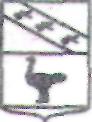 Администрация города ЛьговКурской областиПОСТАНОВЛЕНИЕОт  21.11.2013	№ 1952Об утверждении государственной 
программы  города Льгова Курской области «Развитие образования в городе Льгове Курской области»В соответствии с Постановлением Администрации города Льгова Курской области от 07.08.2012 №1027 «О порядке разработки, утверждения, реализации и оценки эффективности реализации долгосрочных муниципальных целевых программ» и распоряжением Администрации горда Курской области от 06.11.2012 года №415-р «Об утверждении перечня муниципальных программ муниципального образования «Город Льгов» Курской области» Администрация города Льгова Курской области ПОСТАНОВЛЯЕТ:1. Утвердить прилагаемую государственную программу  города Льгова Курской области «Развитие образования в городе Льгове Курской области».2. Отделу образования администрации города Льгова (Н.В. Кононовой):разместить утверждённую государственную программу города Льгова Курской области «Развитие образования в городе Льгове Курской области» на своём официальном сайте, а также на официальном сайте Администрации города Льгова  Курской области (подраздел «Муниципальные  программы  города Льгова Курской области» раздела «Документы») в информационно-телекоммуникационной сети «Интернет» в 2-недельный срок со дня официального опубликования настоящего постановления.3. Признать утратившим силу постановление Администрации города Льгова Курской области от 04.09.2012 №1200.4. Настоящее постановление вступает в силу со дня его подписания.Глава города                                          Ю.В.СевериновУТВЕРЖДЕНАпостановлением Администрациигорода Льгова Курской областиот 21.11.2013 г. № 1952Государственная программа города Льгова Курской области «Развитие образования в городе Льгове Курской области» П А С П О Р Тгосударственной программы города Льгова Курской области «Развитие образования  города Льговав Курской области» (далее – Программа)Общая характеристика сферы реализации государственной программы, в том числе формулировки основных проблем в указанной сфере и прогноз ее развитияПрограмма разработана на основании распоряжения Правительства Российской Федерации от 15 мая 2013 года № 792-р «Об утверждении государственной программы «Развитие образования» на 2013-2020 годы», распоряжения Администрации Курской области от 24.10.2012 г. № 931-ра «Об утверждении перечня государственных программ Курской области» и в соответствии со Стратегией социально-экономического развития Курской области на период до 2020 года.Согласно Стратегии социально-экономического развития Курской области на период до 2020 года одной из основных стратегических целей является создание условий для работы, образования, творческого развития жителей  города Льгова Курской области, обеспечение высоких показателей качественного человеческого капитала, создание системы инновационного развития, построение конкурентоспособной экономики. Главным стратегическим ресурсом устойчивого развития города становится интеллектуальный потенциал. Образовательная политика в городе Льгове Курской области является частью социальной политики, ориентированной на обеспечение широкого спектра социальных эффектов: инновационное развитие города;доступность качественного образования;улучшение здоровья подрастающего поколения;снижение вероятности и масштабов проявления социальных рисков: безнадзорности, правонарушений среди несовершеннолетних;повышение социального статуса учителей.Администрация  города Льгова Курской области, отдел образования администрации города Льгова  проводят целенаправленную работу по модернизации отрасли образования. Цель политики модернизации системы образования состоит в обеспечении текущих и перспективных потребностей экономики и социальной сферы города.В настоящее время в городе Льгове обеспечено стабильное функционирование системы образования и созданы предпосылки для ее дальнейшего развития.Система образования города Льгова Курской области в последние годы обеспечивала решение поставленных задач в соответствии с заданными показателями и имеющимися ресурсами с учетом стратегических ориентиров национальной образовательной инициативы «Наша новая школа», отдельных направлений приоритетного национального проекта «Образование» и комплексного проекта «Модернизация региональной системы общего образования  города Льгова Курской области на 2011 - 2013 годы».В целях реализации основных полномочий в области образования и воспитания в течение последних лет проведена значительная работа по формированию и совершенствованию нормативной правовой базы системы образования города Льгова  Курской области.Основная часть принятых нормативных правовых документов направлена на реализацию основных принципов образовательной политики: нормативное и правовое обеспечение доступности качественного образования, исполнение переданных Российской Федерацией полномочий в области образования, а также обеспечение структурных изменений системы образования, расширение сферы общественного участия в развитии образования.Система образования города Льгова Курской области обеспечивает и защищает конституционные права граждан Российской Федерации на образование в объемах, установленных действующим законодательством, представляет собой совокупность взаимодействующих преемственных образовательных программ различных уровней и направленности, федеральных государственных образовательных стандартов и федеральных государственных требований; сети реализующих их образовательных учреждений; общественных объединений, осуществляющих деятельность в сфере образования. Управление системой образования осуществляет отдел образования администрации города Льгова Курской области.Сеть образовательных учреждений охватывает  уровни образования и характеризуется разнообразием образовательных учреждений: общее  образование – детские сады, средние общеобразовательные школы; дополнительное образование детей –  дом детского творчества, детско-юношеская спортивная школа, детская школа искусств. В городе Льгове в настоящее время действует 4 дошкольных образовательных организации, 5 общеобразовательных организаций, 3 организации дополнительного образования детей.Таким образом, характеристика структуры системы образования отражает ее устойчивое и разнообразное состояние, обеспечивающее доступность всех форм и видов образовательной деятельности для населения города Льгова.  Система дошкольного образования в городе  призвана обеспечить для каждого ребенка необходимый уровень развития, позволяющий ему быть успешным в начальной школе и на последующих ступенях обучения.В городе реализуется подпрограмма развития дошкольного образования на 2011-2015 годы и план мероприятий («дорожная карта») «Изменения в отраслях социальной сферы, направленных на повышение эффективности образования города Льгова Курской области», предусматривающей создание в 2013 году 60 дополнительных мест за счет реконструкции детского сада по ул. К. Маркса.На 1 сентября 2013 года услугами дошкольного образования охвачено  577 детей в возрасте от 3 до 7 лет, что составляет 60 % от общей численности  детей указанного возраста.Решение задачи ликвидации очередности на зачисление в детские  сады  детей в возрасте от 3-х до 7 лет предусмотрено до конца 2014 года.Проблема снижения очередности детей в детские сады решается комплексно, а именно:  реконструкция и капитальный ремонт зданий детских садов.  Во исполнение Указа Президента Российской Федерации от 7 мая 2012 года № 599 «О мерах по реализации государственной политики в области образования и науки» в части достижения к 2016 году 100% доступности дошкольного образования для детей в возрасте от 3 до 7 лет в городе организован учет детей данной возрастной категории, нуждающихся в предоставлении мест в детских садах, проведен мониторинг численности детей, нуждающихся в предоставлении места в дошкольном учреждении в период с 01.09.2012 г. по 01.09.2013 г. отделом образования администрации города Льгова утвержден план ликвидации очередности детей в возрасте от 3 до 7 лет на период с 2012 по 2015 год. В числе приоритетных задач развития дошкольного образования – организация разнообразных форм дошкольного образования.Не менее значима проблема повышения качества дошкольного образования. Услуги, предоставляемые детскими садами, не в полной мере отвечают меняющимся запросам родителей. В целях повышения качества дошкольного образования проводится курсовая подготовка  педагогов детских садов.Система общего образования города Льгова позволяет обеспечить конституционное право граждан на получение общедоступного бесплатного общего образования с учетом потребностей различных категорий граждан.С целью повышения качества образования, улучшения условий его получения и снижения доли неэффективных расходов в сфере образования в отчетный период продолжалась работа по реализации мероприятий, направленных на оптимизацию сети образовательных учреждений. За период 2010-2013 годы  количество школ сократилось на 1 учреждение (18%). В 2013 году ликвидирована 1  основная школа с численностью 48 обучающихся.Позитивные мероприятия позволили сбалансировать кадровые ресурсы, снизить долю неэффективных расходов в сфере образования, обеспечить доступность качественного образования. Высвобождающиеся денежные средства направляются на дальнейшее развитие  школ.В городе развивается региональная система оценки качества образования, которая строится на принципах охвата всех ступеней общего образования процедурами независимой оценки качества образования.Ведется активная работа по развитию информационной образовательной среды школы. Удалось обеспечить образовательные учреждения современным компьютерным оборудованием, появились эффективные проекты внедрения информационно-коммуникационных технологий в образовательный процесс, активно развиваются дистанционные формы обучения. Процесс формирования системы общественно-государственного управления образованием имеет положительную динамику развития. Во всех учреждениях образования созданы  управляющие советы.В настоящее время активно формируется современный корпус педагогов и управленцев системы общего образования, новая профессиональная культура, внедряются в учебный процесс инновационные образовательные технологии. В настоящее время в общеобразовательных учреждениях работают 139 учителей, педработников- 162 человека.Кадровый состав педагогических работников обновляется. Удельный вес молодых учителей в общей численности учителей, работающих в общеобразовательных учреждениях города  Льгова Курской области,  составляет 5,7 %.С 2011 года реализуется инновационная модель аттестации педагогических кадров.Дальнейшая работа в данном направлении должна реально обеспечить возможность формирования необходимых компетенций педагогических работников для качественной реализации нового содержания образования, использования адекватных федеральным государственным образовательным стандартам общего образования образовательных технологий, осуществление контрольно-оценочных функций на всех уровнях и этапах образовательной деятельности.Инновационная деятельность общеобразовательных организаций города отражается в перспективных программах развития, основу их составляют компетентностный подход к содержанию образования, соответствующие инновационные технологии и средства обучения. Широкое развитие получает сетевое взаимодействие базовых школ с образовательными организациями в организации профильного обучения, направленного на реализацию индивидуальных образовательных запросов, интересов и потребностей старшеклассников.Важнейшим ресурсом самообразования школьников, пространством их инициативного действия является дополнительное образование детей.В городе полностью сохранена и успешно развивается система дополнительного образования детей, в которой функционирует 3 учреждения дополнительного образования детей, в различных кружках и секциях которых занимаются 1316 обучающихся. В учреждениях дополнительного образования детей сохраняется тенденция развития многообразия видов деятельности, удовлетворяющих самые разные интересы и потребности ребенка. Наиболее востребованными в данной системе являются художественное и спортивное направления. Одновременно в 2012 году получили развитие направления, связанные с проектной, исследовательской деятельностью, духовно-нравственным воспитанием, создаются детские и молодежные объединения, ориентированные на выполнение социально значимых задач.В городе Льгове зарегистрировано 141 ребенок школьного возраста с ограниченными возможностями здоровья. Детей-инвалидов – 61 ч., из них 25 человек обучаются в школе, 3 ребенка воспитанники дошкольных образовательных учреждений.Формирование в городе системы специальной помощи ребенку и семье является одним из приоритетных направлений в сфере образования детей с ОВЗ. В городе важное место отводится развитию системы психолого-педагогического и медико-социального сопровождения обучающихся. Несмотря на значительный рост показателей доступности и качества образования, развития образовательной инфраструктуры в настоящее время в сфере образования остаются следующие острые проблемы, требующие решения: дефицит мест в дошкольных образовательных организациях в условиях роста численности детского населения, неразвитость негосударственного сектора дошкольного образования; недостаточный объем предложения услуг для детей по сопровождению раннего развития детей (от 0 до 3-х лет);недостаточные условия для удовлетворения потребностей детей с ограниченными возможностями здоровья в программах дистанционного и инклюзивного образования; недостаточные темпы обновления системы воспитания;Отсутствие эффективных мер по решению этих проблем может вести к возникновению следующих рисков: ограничение доступа к качественным услугам дошкольного, общего образования детей; неудовлетворенность населения качеством образовательных услуг.Приоритеты государственной политики в сфере реализации государственной программы, цели, задачи и показатели (индикаторы) достижения целей и решения задач, описание основных ожидаемых конечных результатов государственной программы, сроков и этапов ее реализацииПриоритеты государственной политики в сфере образования на период до 2020 года сформированы с учетом целей и задач, представленных в следующих стратегических документах федерального и регионального уровней:Федеральный закон от 29 декабря 2012 года № 273 – ФЗ «Об образовании в Российской Федерации»; Концепция долгосрочного социально-экономического развития Российской Федерации на период до 2020 года (утверждена распоряжением Правительства Российской Федерации от 17 ноября 2008 г. № 1662-р);Указ Президента Российской Федерации от 7 мая 2012 г . №  597 «О мероприятиях по реализации государственной социальной политики»;Указ Президента Российской Федерации от 7 мая 2012 г . №  599 «О мерах по реализации государственной политики в области образования и науки»;постановление Курской областной Думы от 24.05.2007 г. № 381-IVОД «Об одобрении Стратегии социально-экономического развития Курской области на период до 2020 года»;распоряжение Правительства Курской области от 07.10.2010 г. № 466-рп «Об утверждении плана действий по модернизации общего образования в 2011-2015 годах на территории Курской области»;постановление Губернатора Курской области от 10.10.1997 г. № 1011 «О развитии системы работы с одаренными детьми».Приоритетными направлениями государственной политики в сфере развития образования  города Льгова Курской области, направленными на решение актуальных задач по всем уровням образования, станут:обеспечение доступности дошкольного образования;обновление содержания и повышение качества дошкольного образования;повышение качества результатов образования на разных уровнях (общее образование, дополнительное образование), использование в этих целях общепризнанных процедур и инструментов контроля качества образования;создание условий и определение механизмов успешной социализации и адаптации детей к современным условиям жизни;создание условий для сохранения и укрепления здоровья воспитанников, обучающихся, воспитания культуры здоровья, здорового образа жизни;обеспечение доступа к образовательным ресурсам сети Интернет, широкое внедрение программ дистанционного обучения, цифровых и электронных средств обучения нового поколения;рост эффективности использования имеющейся материально-технической базы учреждений образования;обеспечение учреждений образования квалифицированными педагогическими кадрами, способными работать в условиях постоянного повышения качества своей профессиональной деятельности;создание системы непрерывного профессионального образования, подготовки и переподготовки профессиональных кадров.Вместе с тем на различных уровнях образования выделяются свои приоритеты, отвечающие сегодняшним проблемам и долгосрочным вызовам. Они подробно описаны в соответствующих подпрограммах представленной программы.Целями Программы являются:внедрение механизмов формирования и реализации современных моделей дошкольного, общего, обеспечивающих равные возможности для получения качественного образования в соответствии с требованиями инновационного развития экономики, современными потребностями общества и каждого гражданина, развитие и внедрение современных моделей успешной социализации детей;обеспечение объективной информацией о качестве образования для принятия обоснованных управленческих решений на разных уровнях управления образованием, поддержка устойчивого развития системы образования, а также повышение уровня информированности потребителей образовательных услуг.Для реализации поставленных целей необходимо решение следующих задач: развитие инфраструктуры и организационно-экономических механизмов, обеспечивающих максимально равную доступность услуг дошкольного, общего, дополнительного образования детей;модернизация образовательных программ в системах дошкольного, общего и дополнительного образования детей, направленная на достижение современного качества учебных результатов и результатов социализации;разработка эффективных моделей  педагогического сопровождения талантливых детей, детей с ограниченными возможностями здоровья с целью их оптимальной социальной адаптации и интеграции в общество;включение потребителей образовательных услуг в оценку деятельности системы образования через развитие механизмов внешней оценки качества образования и государственно-общественного управления.Цели и задачи программы взаимосвязаны с целями и задачами, сформулированными в государственной программе Российской Федерации «Развитие образования» на 2013-2020 годы, утвержденной распоряжением Правительства Российской Федерации от 15 мая 2013 года № 792-р.Показатели (индикаторы) достижения целей и решения задач:Показатель 1 «Удельный вес численности населения в возрасте 5-18 лет, охваченного образованием, в общей численности населения в возрасте 5-18 лет» является одним из ключевых показателей, используемых в международных сравнительных исследованиях для характеристики систем образования».Показатель 2 «Доступность дошкольного образования (отношение численности детей 3-7 лет, которым предоставлена возможность получать услуги дошкольного образования, к численности детей в возрасте 3-7 лет, скорректированной на численность детей в возрасте 5-7 лет, обучающихся в школе)» характеризует обеспечение законодательно закрепленных гарантий доступности дошкольного образования.Показатель 3 «Отношение среднего балла ЕГЭ (в расчете на 1 предмет) в 10 % школ с лучшими результатами ЕГЭ к среднему баллу ЕГЭ (в расчете на 1 предмет) в 10 % школ с худшими результатами ЕГЭ» характеризует равенство доступа к качественным образовательным услугам.Показатель 4 «Удельный вес численности обучающихся муниципальных общеобразовательных организаций, которым предоставлена возможность обучаться в соответствии с основными современными требованиями, в общей численности обучающихся» характеризует равенство доступа к качественным образовательным услугам, позволяет оценить эффективность мер, направленных на снижение дифференциации (разрыва) в качестве образовательных результатов между школами. Сведения о показателях (индикаторах) Программы и их значениях представлены в приложении № 1,2 к Программе.Программа планируется к реализации в 2014 - 2020 годах в три этапа.По результатам реализации Программы будет обеспечен 100 % охват детей в возрасте от 3 до 7 лет услугами дошкольного образования;будет обеспечен 100 % охват детей в возрасте от 5-7 лет предшкольной подготовкой;будет обеспечено выполнение государственных гарантий общедоступности общего образования;будут созданы   условия, соответствующие требованиям федеральных государственных образовательных стандартов во всех общеобразовательных организациях;увеличится к 2020 году число детей в возрасте от 5 до 18 лет, обучающихся по дополнительным образовательным программам, в общей численности детей этого возраста до 75%; во всех образовательных организациях будут действовать коллегиальные органы управления с участием общественности (родители, работодатели), наделенные полномочиями по принятию решений по стратегическим вопросам образовательной и финансово-хозяйственной деятельности.Сведения о показателях и индикаторах государственной программыПоказатели (индикаторы) Программы:Показатель 1 «Удельный вес численности населения в возрасте 5-18 лет, охваченного образованием, в общей численности населения в возрасте 5-18 лет» является одним из ключевых показателей, используемых в международных сравнительных исследованиях для характеристики систем образования». Определяется как отношение численности населения в возрасте 5-18 лет, охваченного образованием, в общей численности населения в возрасте 5-18 лет и выражается в процентах. Данные формируются на основе мониторинга, ежегодно, проводимого отделом образования администрации города Льгова.Показатель 2 «Доступность дошкольного образования (отношение численности детей 3-7 лет, которым предоставлена возможность получать услуги дошкольного образования, к численности детей в возрасте 3-7 лет, скорректированной на численность детей в возрасте 5-7 лет, обучающихся в школе)» характеризует обеспечение законодательно закрепленных гарантий доступности дошкольного образования. Определяется как отношение численности детей в возрасте от 3 до 7 лет, посещающих  образовательные организации,  оказывающих услуги предшкольного образования,  к общей численности детей соответствующего  возраста и выражается в процентах.  Данные формируются на основе мониторинга, ежегодно, проводимого отделом образования администрации города Льгова.Показатель 3 «Отношение среднего балла ЕГЭ (в расчете на 1 предмет) в 10 % школ с лучшими результатами ЕГЭ к среднему баллу ЕГЭ (в расчете на 1 предмет) в 10 % школ с худшими результатами ЕГЭ» характеризует равенство доступа к качественным образовательным услугам выпускникам XI классов общеобразовательных учреждений. Позволяет оценить эффективность предусмотренных государственной программой мер, направленных на снижение дифференциации (разрыва) в качестве образовательных результатов между школами. Определяется как отношение среднего балла ЕГЭ в 10 % школ с лучшими результатами ЕГЭ к среднему баллу ЕГЭ в 10 % школ с худшими результатами ЕГЭ (в расчете на 1 предмет) и выражается в процентах. Данные формируются на основе мониторинга, ежегодно, проводимого отделом образования администрации города Льгова.Показатель 4 «Удельный вес численности обучающихся муниципальных общеобразовательных организаций, которым предоставлена возможность обучаться в соответствии с основными современными требованиями, в общей численности обучающихся». Характеризует доступность качественного образования, соответствующего требованиям федерального государственного образовательного стандарта общего образования. Определяется как отношение численности обучающихся общеобразовательных организаций, которым предоставлена возможность обучаться в соответствии с основными современными требованиями, к общему числу обучающихся общеобразовательных организаций и выражается в процентах. Данные формируются на основе мониторинга, ежегодно, проводимого отделом образования администрации города Льгова.Обобщенная характеристика основных мероприятийгосударственной программы, подпрограмм государственной программыПодпрограммы Программы состоят из основных мероприятий, которые отражают актуальные и перспективные направления государственной политики в сфере образования.Характеристика основных мероприятий подпрограммы 1 изложена в разделе 1.3 подпрограммы 1. Характеристика основных мероприятий подпрограммы 2 изложена в разделе 2.3 подпрограммы 2. Характеристика основных мероприятий подпрограммы 3 изложена в разделе 3.3 подпрограммы.V. Обобщенная характеристика мер государственного регулированияМеры государственного регулирования в сфере реализации Программы не предусматривались. В связи с принятием нового федерального закона «Об образовании в Российской Федерации» в течение 2014 - 2016 годов в рамках программы будут приняты нормативные правовые акты, обеспечивающие реализацию указанного федерального закона. При разработке нормативных правовых актов их содержание будет основываться на тех изменениях, которые запланированы в программе. С целью обеспечения информационной открытости образовательных организаций будут приняты нормативные правовые акты, касающиеся предоставления общественности информации об образовательной организации, развития государственно-общественного управления, общественного контроля, системного мониторинга и так далее.Наряду с этим планируется внесение изменений в нормативные правовые акты, связанные с оплатой труда педагогических работников, с внедрением общероссийской системы оценки качества образования и отдельных механизмов внешней оценки качества образования на разных уровнях образования.VI. Прогноз сводных показателей государственных заданий по этапамреализации программыПрогноз сводных показателей государственных заданий включает показатели муниципальных заданий на оказание государственных услуг по реализации образовательных программ всех уровней образования  городскими бюджетными образовательными учреждениями в соответствии с базовым перечнем государственных услуг (работ), оказываемых городскими бюджетными образовательными учреждениями.VII. Обобщенная характеристика основных мероприятий,реализуемых в городе Льгове Курской областиВ реализации Программы принимают участие муниципальные бюджетные образовательные организации города Льгова Курской области. Госпрограмма включает в себя Сведения о показателях (индикаторах) в разрезе муниципальных бюджетных образовательных организаций в части сокращения доли зданий муниципальных образовательных учреждений, требующих капитального ремонта, охват обучающихся из малообеспеченных и многодетных семей общеобразовательных учреждений двухразовым горячим питанием.На проведение капитального ремонта муниципальных общеобразовательных учреждений в 2014 году предусмотрены субсидии (Приложение 4). В рамках мероприятий по совершенствованию организации школьного питания с 2014 года предусмотрены субсидии муниципальным бюджетным  общеобразовательным организациям на дополнительное финансирование мероприятий по организации питания обучающихся горячим питанием  (Приложение 4).VIII. Обоснования выделения подпрограмм В рамках Программы будут реализовываться следующие подпрограммы:подпрограмма 1 «Развитие дошкольного и общего образования детей»;подпрограмма 2 «Развитие дополнительного образования и системы воспитания детей»;подпрограмма 3 «Развитие системы оценки качества образования и информационной прозрачности системы образования»;подпрограмма 4 «Обеспечение реализации государственной программы города Льгова Курской области «Развитие образования в городе Льгове Курской области» и прочие мероприятия в области образования2.Включение перечисленных подпрограмм в Программу связано с особенностями структуры системы образования и ключевыми задачами по обеспечению повышения качества образования.В подпрограмме 1 «Развитие дошкольного и общего образования детей» сосредоточены мероприятия по развитию дошкольного и общего образования детей, направленные на обеспечение доступности и модернизации качественного дошкольного и общего образования.В подпрограмму 2 «Развитие дополнительного образования и системы воспитания детей» включены мероприятия по развитию дополнительного образования детей, духовно-нравственному, патриотическому воспитанию, развитию одаренных детей. Необходимость выделения подпрограммы «Развитие дополнительного образования и системы воспитания детей» продиктована разработкой на федеральном уровне проекта межведомственной программы развития системы дополнительного образования детей до 2020 года и в связи с окончанием действия областных целевых программ «Духовно-нравственное воспитание детей и молодежи в Курской области на 2011-2014 годы», «Социальная поддержка и улучшение положения детей в Курской области на 2011-2014 годы» (подпрограмма «Одаренные дети»), «Патриотическое воспитание граждан в Курской области на 2012-2015 годы».   Особую актуальность на сегодняшний день приобрел вопрос формирования системы оценки качества образования, которому посвящена подпрограмма 3 «Развитие системы оценки качества образования и информационной прозрачности системы образования». Формируемые в рамках областной целевой программы «Развитие образования Курской области на 2011-2014 годы» механизмы поддержки ключевых направлений модернизации требуют наличия объективной системы оценки результатов модернизации, которая не в последнюю очередь связана с результатами образования (качеством обучения, социализацией, удовлетворенностью потребителей услугами образования и т.д.).Подпрограмма 4 «Обеспечение реализации государственной программы Курской области «Развитие образования в Курской области и прочие мероприятия в области образования» направлена на обеспечение высокого качества управления процессами развития образования через вовлечение профессионалов и общественности в реализацию мероприятий программы, укрепление материально-технической базы учреждений, подведомственных отделу образования администрации города Льгова.IX. Обоснование объема финансовых ресурсов, необходимых для реализации государственной программыФинансовое обеспечение реализации Программы осуществляется за счет средств областного и местного бюджетов. Распределение бюджетных ассигнований на реализацию Программы утверждается Законом Курской области об областном бюджете на очередной финансовый год и на плановый период, городской Программой «Осуществление бюджетного процесса на территории города Льгова».Объем финансирования Программы в 2014 году за счет средств городского бюджета  указан в Приложении 4.Объемы бюджетных ассигнований уточняются ежегодно при формировании местного бюджета на очередной финансовый год и на плановый период.X. Оценка степени влияния выделения дополнительных объемовресурсов на показатели (индикаторы) государственной программы, состав и основные характеристики ведомственных целевыхпрограмм и основных мероприятий подпрограмм государственной программыВ целях увеличения охвата детей услугами дошкольного образования необходимо выделение дополнительных средств (Приложение 1).На реализацию мероприятия 1.4. «Реализация моделей получения качественного образования детьми-инвалидами и лицами с ограниченными возможностями здоровья» денежные средства не выделяются. Требуется ежегодное выделение денежных средств из областного бюджета для установки компьютерного, телекоммуникационного, специализированного оборудования и программного обеспечения на рабочих местах для детей-инвалидов и педагогических работников, обучение учителей-предметников и родителей, что будет способствовать стабильному развитию образования детей-инвалидов в городе Льгове Курской области, увеличению удельного веса численности детей-инвалидов, обучающихся по программам общего образования с использованием дистанционных образовательных технологий, в общей численности детей-инвалидов,  которым показана такая форма обучения.Реализация мероприятия 1.5. «Создание условий для реализации федеральных государственных образовательных стандартов начального общего, основного общего, среднего (полного) общего образования» предусматривает финансирование из областного бюджета на оснащение муниципальных общеобразовательных организаций оборудованием, необходимым для реализации федеральных государственных образовательных стандартов общего образования (учебно-лабораторное, производственное, спортивное, компьютерное оборудование).Необходимо выделение дополнительных средств на оснащение  муниципальных общеобразовательных организаций оборудованием, необходимым для реализации федеральных государственных образовательных стандартов общего образования (учебно-лабораторное, производственное, спортивное), в соответствии с Федеральным законом «Об образовании», ФГОС НОО, ФГОС ООО, ФГОС С(П)ОО, приказом Минобрнауки России от 4 октября 2010 г. № 968 «Об утверждении федеральных требований к образовательным учреждениям в части минимальной оснащенности учебного процесса и оборудования учебных помещений», Перечнем поручений Президента Российской Федерации от 13 марта 2013 года о выделении необходимого объема финансовых средств для обеспечения до 2016 года общеобразовательных организаций, реализующих программы общего образования, спортивными залами и оборудованием, отвечающим современным требованиям, что позволит обеспечить государственные гарантии прав граждан на получение общедоступного и бесплатного дошкольного, начального общего, основного общего, среднего (полного) общего образования  в общеобразовательных организациях. На приобретение оборудования в соответствии с требованиями ФГОС ОО необходимо выделение средств, начиная с 2014 года, чтобы осуществить переход на ФГОС ООО в 2015 году всех обучающихся 5-х классов. На пополнение книжных фондов школьных библиотек в соответствии с Федеральным законом «Об образовании», ФГОС НОО, ФГОС ООО, ФГОС С(П)ОО, приказом Минобрнауки России от 4 октября 2010 г. № 968 «Об утверждении федеральных требований к образовательным учреждениям в части минимальной оснащенности учебного процесса и оборудования учебных помещений», предполагающим укомплектованность библиотеки печатными и электронными образовательными ресурсами по всем учебным предметам учебного плана, а также фондом дополнительной литературы (детская художественная, научно-популярная, справочно-библиографические и периодические издания, сопровождающие реализацию основной образовательной программы) необходимо выделить дополнительно денежные средства. Для реализации мероприятия 1.7. «Развитие кадрового потенциала системы общего образования» предусмотрено финансирование Приложение 1. Данные средства позволят обеспечить:развитие кадрового потенциала системы образования с целью доведения до 100% доли учителей и руководителей общеобразовательных организаций, прошедших повышение квалификации и профессиональную переподготовку в соответствии с федеральными образовательными стандартами общего образования (в общей численности учителей) к окончанию срока действия Программы; исполнение ст. 47 (п. 5. в части 2) Федерального закона «Об образовании в Российской Федерации» № 273-ФЗ от 29. 12. 2012 года, гарантирующей предоставление педагогическим работникам права на дополнительное профессиональное образование по профилю педагогической деятельности не реже чем 1 раз в три года;возможность непрерывного профессионального развития, повышение мотивации непрерывного профессионального образования,  стимулирование творческой активности педагогов.Реализация мероприятия 1.9. «Совершенствование организации школьного питания» предполагает ежегодное финансирование на приобретение оборудования для школьных столовых, организацию питания обучающихся муниципальных образовательных организаций.Основные мероприятия подпрограммы 2 направлены на финансовое обеспечение региональной сети организаций дополнительного образования детей. Вместе с тем, в целях достижения целевых показателей, обозначенных в Указах Президента РФ от 7 мая 2012г. №597 и 599, государственной программе Российской Федерации «Развитие образования на 2013-2020 годы», утвержденной  распоряжением Правительства Российской Федерации от 22 ноября 2012 года № 2148-р, Плане мероприятий («дорожная карта») «Изменения в отраслях социальной сферы, направленные на повышение эффективности образования и науки», утвержденном распоряжением Правительства Российской Федерации от 30 декабря . № 2620-р, качественного выполнения мероприятий Национальной стратегии действий в интересах детей РФ на 2012 - 2017 годы, утвержденной Указом Президента Российской Федерации от 1 июня 2012 года № 761, необходимо выделение дополнительных средств. Данные средства будут направлены на выполнение мероприятий в системе дополнительного образования и воспитания детей в  соответствии с программой  развития воспитательной компоненты в общеобразовательных учреждениях (письмо Минобрнауки России от 13 мая 2013 года № ИР-352/09),  а также проектом межведомственной программы  системы дополнительного образования детей до 2020 года (письмо Департамента дополнительного образования, воспитания и молодежной политики Минобрнауки России от 24.01.2013г. № 09-104). В городе будет сдан в эксплуатацию  в 2013 году Физкультурно-оздоровительный комплекс (ФОК). Значительно укрепится материальная база учреждений дополнительного образования детей: будет приобретено современное учебно-лабораторное оборудование, осуществлен капитальный ремонт помещений, что позволит создать условия для качественного предоставления услуги «Реализация программ дополнительного образования детей».Также для выявления и поддержки одаренных детей необходимо с 2014 года выделения денежных средств в объеме 50,0 тыс. руб. ежегодно.В связи с этим в рамках основного мероприятия 3.2. «Формирование и развитие региональной системы оценки качества образования, в том числе развитие инструментов оценки результатов обучения в системе профессионального образования, подготовка специалистов по педагогическим измерениям, развитие механизмов обратной связи и поддержки потребителя в образовании как части региональной системы оценки качества образования, создание системы мониторингов в области образования и социализации, развитие институтов общественного участия в управлении образованием и повышении качества образования» необходимо выделить средства в объеме 300, 0 тыс. рублей ежегодно.Отсутствие средств на мероприятия научно-методическое, аналитическое, информационное и организационное сопровождение государственной программы на 2014-2020 годы не позволит развить нормативную правовую, научно-методическую базы в области образования, а также организовать мониторинг реализации государственной программы и ее информационное сопровождение. На эти цели необходимо ежегодное выделение дополнительных средств.XI. Анализ рисков реализации государственной программы и описание мер управления рисками реализации государственной программыВ ходе реализации Программы могут возникнуть финансово-экономические и социальные риски. Финансово-экономические риски связаны с сокращением в ходе реализации Программы предусмотренных объемов бюджетных средств. Это потребует внесения изменений в программу, пересмотра целевых значений показателей, и, возможно, отказ от реализации отдельных мероприятий и даже задач Программы. Сокращение финансирования  негативным образом скажется на соответствующих показателях программы, приведет к снижению прогнозируемого вклада Программы в улучшение качества жизни населения, развитие социальной сферы, экономики города Льгова Курской области в целом.  В соответствии с логикой программно-целевого подхода  планируемые к реализации мероприятия должны быть обеспечены целевым финансированием.  Социальные риски связаны с вероятностью повышения социальной напряженности из-за неполной или недостоверной информации о реализуемых мероприятиях в рамках Программы, в силу наличия разнонаправленных социальных интересов социальных групп, а также в условиях излишнего администрирования. Ошибки при выборе механизмов управленческой коррекции программных мероприятий могут привести к недостаточной координации деятельности заказчиков и исполнителей, нецелевому использованию бюджетных средств или их неэффективному расходованию.Основными мерами управления рисками с целью минимизации их влияния на достижение целей программы  могут выступить такие, как: мониторинг, открытость и подотчетность, научно-методическое и экспертно-аналитическое сопровождение, информационное сопровождение и общественные коммуникации. В рамках мониторинга (исследования общественного мнения заинтересованных целевых групп, исследования качества образования, интернет-опросы) достижение конкретных целей и решение задач Программы отслеживается с использованием системы количественных показателей и качественного анализа. Обратная связь об уровне достижения контрольных значений индикаторов, а также о качественных характеристиках происходящих изменений позволяет своевременно выявлять отклонения, осуществлять корректировку, уточнение и дополнение намеченных мероприятий.Обеспечение научно-методического и экспертно-аналитического сопровождения Программы позволит получить объективную информацию о реализации, результатах, эффектах внедрения финансово-экономических, организационно-управленческих и образовательных моделей. Сравнительному анализу будет подвергаться кадровый состав образовательных организаций города, качество образования, образовательные траектории выпускников различных уровней образования, деятельность наиболее эффективных образовательных организаций и организаций с неудовлетворительным качеством работы.Управление Программой будет осуществляться на основе принципов открытости, государственно-общественного характера управления.  Будет предоставляться полная и достоверная информация о реализации и оценке эффективности программы, организовано обсуждение хода и результатов ее реализации в педагогических коллективах, в структурах, осуществляющих государственно-общественное управление государственными образовательными учреждениями. Использование широкого спектра каналов и форм коммуникации с общественностью, учитывающей особенности и возможности различных целевых групп, в том числе возможности интернет пространств, обеспечит благоприятное отношение к действиям по реализации программы.XII. Подпрограммы муниципальной программыПодпрограмма 1 «Развитие дошкольного и общего образования детей» муниципальной программы города Льгова Курской области  «Развитие образования в городе Льгове Курской области» П А С П О Р Тподпрограммы «Развитие дошкольного и общего образования детей» 1.1. Характеристика сферы реализации подпрограммы описание основных проблем в указанной сфере и прогноз ее развитияСистема образования города Льгова  – неотъемлемая часть образовательного пространства Российской Федерации, Курской области поэтому стратегия и направления ее развития определяются, с одной стороны, задачами социально-экономического развития области в контексте стратегии перехода экономики России на инновационную социально-ориентированную модель развития, с другой стороны, стратегическими ориентирами государственной политики в области образования, особым образом реализующимися в условиях региона.В течение последних лет развитие системы образования города Льгова Курской области осуществлялось в рамках следующих направлений:формирование современной инфраструктуры образования (реструктуризация сети образовательных учреждений, улучшение материально-технической базы, создание комфортной и безопасной образовательной среды);обновление содержания образования и внедрение современных образовательных технологий (переход на федеральный государственный образовательный стандарт начального общего образования, организация профильного обучения, внедрение технологий дистанционного обучения);развитие кадрового потенциала отрасли образования (модернизация системы повышения квалификации, совершенствование порядка аттестации педагогических кадров, повышение заработной платы, реализация мер социальной поддержки).По каждому из направлений в системе образования города Льгова Курской области за указанный период произошли устойчивые изменения, складывающиеся в целостную положительную динамику развития системы.Масштаб сферы дошкольного, общего образования детей и доступность образовательных услугВ городе Льгове в настоящее время действует: 5 дошкольных образовательных организаций, в том числе 1 негосударственная;5 общеобразовательный учреждений.Анализ структуры сети общеобразовательных учреждений свидетельствует, что средняя наполняемость классов составляет 21 человек, количество учеников, приходящихся на 1 учителя – 15,1.Услугами дошкольного образования на 01.09.2013 г. охвачео 577  детей в возрасте от 3 до 7 лет, в общеобразовательных учреждениях численность обучающихся составляет 2099 человек.  В городе Льгове зарегистрировано 141 ребенок школьного возраста с ограниченными возможностями здоровья. В общеобразовательных классах обучаются 25 детей-инвалидов, 4 детей с ограниченными возможностями здоровья обучаются на дому, из них 2 детей занимается с помощью дистанционных форм обучения.Определяющее влияние на развитие дошкольного, общего образования оказывают демографические тенденции. Сложившаяся демографическая ситуация в городе Льгове  сказывается на уменьшении контингента обучающихся, в то же время темп сокращения числа обучающихся в общеобразовательных школах в последнее время  существенно замедлился. В связи с ростом рождаемости, наблюдаемой в регионе с 2009 года, растет количество школьников, поступающих в 1 класс. Дошкольное образование В настоящее время в городе Льгове различными формами  дошкольного образования   охвачено  577 детей от 3 до 7 лет, что составляет 60 % от общей численности детей данного возраста.  Проблема увеличения охвата детей дошкольным образованием решается путем реализации комплекса  мероприятий: реконструкция зданий детских садов, капитальный ремонт муниципальных детских садов для открытия в них дополнительных мест, развитие различных форм дошкольного образования. Для детей, не посещающих детские сады, на базе общеобразовательных школ  организуются группы предшкольной подготовки  для  детей  старшего дошкольного возраста. Рост показателей рождаемости определяет рост численности детей,  состоящих на учете для предоставления места в дошкольных образовательных учреждениях. В числе приоритетных задач развития дошкольного образования – организация разнообразных форм дошкольного образования.Общее образованиеС целью обеспечения равенства доступа к качественному образованию в последние годы в городе Льгове проведена масштабная модернизация сети общеобразовательных учреждений. Обновлена материальная база общеобразовательных организаций.Позитивные мероприятия по ликвидации основной общеобразовательной школы  позволили сбалансировать кадровые ресурсы, снизить долю неэффективных расходов в сфере образования, обеспечить доступность качественного образования. В результате высвобождающиеся  денежные средства направляются на дальнейшее развитие школ.Актуальной задачей последних лет стал поиск эффективных инструментов обеспечения доступности качественных образовательных услуг для особых групп детей в сфере образования и социализации (дети с ограниченными возможностями здоровья, дети-инвалиды, одаренные дети). В городе проводится целенаправленная работа по созданию оптимального образовательного пространства для детей с ограниченными возможностями здоровья. Интегрированное (инклюзивное) обучение способствует решению проблем их социальной адаптации и интеграции в общество, и, кроме того, формированию толерантного отношения других школьников и их родителей к проблемам инвалидов. Вместе с тем отстает от потребностей масштаб сектора услуг психолого-медико-социального сопровождения. В структуре образования города в настоящее время созданы вариативные условия для воспитания и обучения детей с особыми образовательными потребностями, в том числе детей-инвалидов. Возможен выбор предлагаемых форм обучения: в обычном образовательном учреждении (дошкольном, общеобразовательном) в обычном классе или в специальном (коррекционном) классе; обучение на дому, в т.ч. дистанционное обучение.Для решения проблемы доступности образовательных услуг для детей-инвалидов в рамках Приоритетного национального проекта «Образование» (ПНПО) по направлению «Развитие дистанционного образования детей-инвалидов» реализуется проект по развитию системы обучения детей-инвалидов на дому с использованием дистанционных технологий. В последние годы расширился спектр инструментов выявления и поддержки одаренных детей и молодежи (система олимпиад и конкурсов, премии талантливой молодежи).  В городе организована работа с одаренными детьми, которая осуществляется в соответствии с постановлением Губернатора Курской области «О развитии системы работы с одаренными детьми», подпрограммы «Одаренные дети» областной целевой программы «Социальная поддержка и улучшение положения детей в Курской области». Реализация мероприятий Концепции общенациональной системы выявления и развития молодых талантов придает этой работе системный характер. В свою очередь эффективная система учета и специальной образовательной поддержки таких категорий, как дети в трудной жизненной ситуации, дети мигрантов, на сегодняшний день пока не сформирована. Качество образованияС 2009 года единый государственный экзамен стал основной формой проведения государственной (итоговой) аттестации выпускников общеобразовательных учреждений  города Льгова Курской области. Несмотря на снижение численности участников ЕГЭ, из года в год наблюдается рост активности участия выпускников в ЕГЭ. Отмечается положительная динамика результатов единого государственного экзамена по русскому языку и математике (обязательным предметам).  С 2009 года  город Льгов принимает участие в  апробации государственной (итоговой) аттестации обучающихся общеобразовательных учреждений Курской области, освоивших образовательные программы основного общего образования, по русскому языку и математике. Немаловажной составляющей  системы оценки качества образования   является участие обучающихся общеобразовательных учреждений города Льгова Курской области в международных сравнительных исследованиях качества образования. Город Льгов принимает участие в таких международных проектах, как TIMSS (международное исследование по оценке качества математического и естественнонаучного образования),PIRLS (международный проект «Изучение качества чтения и понимания текста»), PISA (программа международной оценки обучающихся «Мониторинг знаний и умений в новом тысячелетии»).Особое место отводится развитию системы психолого-педагогического и медико-социального сопровождения обучающихся. В образовательных организациях созданы социально-психологические службы.Кадры сферы дошкольного, общего образования детейЧисленность педагогических работников дошкольного, общего образования детей составляет: воспитателей в дошкольных организациях –  40 человек; учителей в общеобразовательных учреждениях – 139 человек.В негосударственных образовательных организациях дошкольного образования работает 4 педагогических работника. Мониторинговые исследования проблемы кадрового обеспечения системы образования позволяют  говорить о том, что кадровая ситуация в отрасли характеризуется стабильностью. Образовательные учреждения, в основном, укомплектованы педагогическими кадрами. Основной состав работающих в системе образования – женщины (92,6%).  В городе Льгове ведется работа по созданию и обновлению муниципальных резервов управленческих кадров, в том числе, руководителей образовательных организаций, в целях улучшения результатов их профессиональной деятельности.  Соотношение учащихся и преподавателей в общеобразовательной школе  составляет  15,1% (против 12,8 по России),  наполняемость класса в школе – 21,0. В целях стимулирования перспективных выпускников вузов педагогического профиля для их работы в общеобразовательных организациях города приняты значительные меры по повышению заработной платы молодым учителям, обеспечению их социальной защищенности. Важным фактором, определяющим динамику обновления кадрового корпуса, является уровень заработной платы педагогов. В городе отрабатываются способы (методики, технологии) формирования фонда оплаты труда педагогических работников в зависимости от численности обучающихся. Данная проблема решается с учётом региональных нормативов подушевого финансирования Во исполнение Указа Президента от 7 мая 2012 года № 597 «О мероприятиях по реализации государственной социальной политики» и в целях сохранения кадрового потенциала и повышения престижа профессии педагога в области продолжается работа по совершенствованию системы оплаты труда работников образования, повышению фонда оплаты труда работников учреждений образования, доведению размера средней заработной платы педагогических работников до уровня средней заработной платы в экономике региона. По итогам 10 месяцев 2013 года в области обеспечено достижение следующих значений целевых показателей, установленных «дорожными картами» в части повышения оплаты труда работникам учреждений образования и науки:- по педагогическим работникам общеобразовательных учреждений среднее значение заработной платы составило 19415,82 рублей, или 87,9 % к прогнозному значению заработной платы;- по педагогическим работникам дошкольных образовательных учреждений среднее значение заработной платы составило 15170,22 рублей, или 85,6 % к среднему значению заработной платы по общему образованию - по педагогическим работникам учреждений дополнительного образования детей среднее значение заработной платы составило 14256,25 рублей, или 63,5% (при целевом значении 75%) к среднему значению заработной платы учителей;Приоритетом модернизации общего образования в последние годы стало обновление профессиональных компетенций и повышение уровня подготовки управленческого и педагогического корпуса. В этой сфере на федеральном, региональном и муниципальном  уровне реализован комплекс мер: введена новая система оплаты труда, стимулирующая качество результатов деятельности педагогов и мотивацию профессионального развития, утверждены современные квалификационные требования к педагогическим работникам и правила аттестации, реализованы масштабные программы повышения квалификации, в том числе на базе созданной сети стажировочных площадок. В целях поощрения лучших учителей ежегодно осуществляются выплаты премий.  Приведенные выше данные свидетельствуют о том, что кадровый вопрос остается одним из актуальных в сфере образования. В связи с этим предстоит организовать профессиональную переподготовку той части педагогических работников, которые не имеют соответствующей специальной подготовки. Необходимо создать  сетевую образовательную систему, обеспечивающую развитие педагогического образования, повышение квалификации и профессиональную переподготовку педагогических кадров и руководителей  образовательных учреждений в соответствии с требованиями ФГОС общего образования.Инфраструктура сферы дошкольного, общего образования детейНачиная с 2006 года реализован комплекс проектов и программ, решающих задачи развития инфраструктуры общего образования детей: ПНПО, ФЦП «Развитие образования», Национальная образовательная инициатива «Наша новая школа», региональные целевые программы «Развитие государственного стандарта общего образования в общеобразовательных учреждениях Курской области», «Духовно-нравственное воспитание детей и молодежи», «Патриотическое воспитание граждан в Курской области», «Социальная поддержка и улучшение положения детей в Курской области» и др.В результате реализации проектов и программ существенно обновлена инфраструктура общего образования. Выделение средств на улучшение материально-технической базы образовательных организаций, на закупку оборудования способствовало росту численности обучающихся в современных условиях. В рамках комплекса мер по модернизации общего образования в 2011-2013 годах, в школах создана по многим направлениям современная учебная и материально-техническая база, позволяющая повысить качество образования и социализации обучающихся. На эти цели было направлено денежные средства из федерального бюджета и консолидированного бюджета Курской области.В целом улучшена учебно-материальная база 3 (70%) общеобразовательных учреждений; кабинеты 3 школ в полном объеме оснащены современной техникой, мультимедийным оборудованием для проведения обучения с использованием электронных образовательных ресурсов, в 3 общеобразовательных учреждениях улучшены условия для занятий физической культурой и спортом за счет поставки оборудования для спортивных залов, 5 (100%) школьных столовых оснащены необходимым современным технологическим и холодильным оборудованием. Созданные условия позволят к концу 2013 года охватить горячим питанием 97%  школьников.Учащиеся 1-6 классов общеобразовательных учреждений города 100% обеспечены необходимыми учебниками, соответствующими федеральным государственным образовательным стандартам начального и основного общего образования. Реализация проекта по совершенствованию организации питания обучающихся в общеобразовательных организациях, предусматривающего внедрение современного технологического оборудования для приготовления и доставки пищевых продуктов, позволила увеличить охват обучающихся горячим питанием. Наблюдается увеличение количества обучающихся муниципальных общеобразовательных учреждений из многодетных и малообеспеченных семей (в 2012 г – 144 ч., в 2013 – 233 ч.), которые получают бесплатное горячее питание. Охват такой категории детей бесплатным горячим питанием увеличен за 3 года почти в 1,8 раза. Из общего количества общеобразовательных учреждений (школ) 5 имеют пищеблоки, соответствующие санитарным нормам и правилам, что составляет 100%. Обновление содержания и технологий образования в соответствии с задачами опережающего развития невозможно без формирования высокотехнологичной образовательной среды. В рамках реализации ПНПО школы подключены к сети Интернет. Скорость подключения последовательно увеличивается. В целях создания условий для дистанционного обучения школьников расширяется сеть школьных центров дистанционного образования. В 2013-2014 учебном году 3 общеобразовательных учреждения использует дистанционные образовательные технологии при реализации основных образовательных программ общего образования. Обучение ведется на комплексной информационно-образовательной платформе для дистанционного обучения с использованием интернет-технологий и электронных образовательных ресурсов для общеобразовательных учреждений. Таким образом, несмотря на значительный прогресс по показателям доступности и качества образования, развития образовательной инфраструктуры на текущий момент в сфере дошкольного, общего образования детей остаются следующие острые проблемы, требующие решения: дефицит мест в дошкольных образовательных организациях в условиях роста численности детского населения, неразвитость негосударственного сектора дошкольного образования; недостаточный объем предложения услуг для детей по сопровождению раннего развития детей (от 0 до 3-х лет);невысокие темпы обновления состава и компетенций педагогических кадров; недостаточные условия для удовлетворения потребностей детей с ограниченными возможностями здоровья в программах дистанционного и инклюзивного образования, психолого-медико-социального сопровождения; нехватка квалифицированных кадров для работы в школьных столовых;недостаточные темпы обновления системы воспитания; низкий уровень вовлеченности детей в неформальное (вне рамок организаций дополнительного образования детей) и информальное (медиа, интернет) образование. Отсутствие эффективных мер по решению этих проблем может вести к возникновению следующих рисков: ограничение доступа к качественным услугам дошкольного, общего образования детей; неудовлетворенность населения качеством образовательных услуг.1.2. Приоритеты государственной политики в сфере реализации подпрограммы: цели, задачи, показатели (индикаторы) достижения целей и решения задач, описание основных ожидаемых конечных результатов подпрограммы, сроков и контрольных этапов реализации подпрограммыСогласно Стратегии социально-экономического развития Курской области на период до 2020 года одной из основных стратегических целей является создание условий для работы, образования, творческого развития жителей Курской области, обеспечение высоких показателей качественного человеческого капитала, создание системы инновационного развития, построение конкурентоспособной экономики. Главным стратегическим ресурсом устойчивого развития муниципального образования становится интеллектуальный потенциал. В настоящее время продолжается целенаправленная работа по модернизации отрасли образования. Стратегической целью проекта является обеспечение позитивной динамики выполнения ведущих ориентиров национальной образовательной инициативы «Наша новая школа», развитие и внедрение современных моделей успешной социализации детей, внедрение федеральных государственных образовательных стандартов общего образования. Для решения названной стратегической цели определен комплекс задач:повышение заработной платы учителей, доведение ее до уровня средней в экономике региона;поэтапное введение федеральных государственных образовательных стандартов общего образования;качественное обновление кадрового состава региональной системы образования;оснащение общеобразовательных учреждений современным учебно-лабораторным, учебно-производственным, спортивным и компьютерным оборудованием, пополнение фондов школьных библиотек и др. Основным направлением региональной политики в сфере дошкольного, общего образования на период реализации Государственной программы является создание новой модели образования, ориентированной на потребителей образовательных услуг в соответствии с вызовами социального, культурного, экономического развития. Современная модель образования  будет служить обеспечению доступа к качественному образованию, обновлению его технологий, успешной социализации подрастающего поколения, формированию компетенций инновационной деятельности. В системе общего образования города Льгова Курской области до 2020 года будут происходить принципиальные изменения в следующих направлениях:создание условий, обеспечивающих доступность и высокое качество услуг общего образования, независимо от места жительства, состояния здоровья обучающихся, социально-экономического статуса семьи;обеспечение соответствия качества образовательных результатов социальным и личностным ожиданиям, мировым стандартам, перспективным потребностям экономики, требованиям информационного общества;развитие системы общего образования как института социализации на основе интеграции и кооперации организаций различного типа и ведомственной принадлежности; обеспечение инновационного характера базового образования за счет обновления структуры сети образовательных учреждений области в соответствии с задачами инновационного развития и механизмов финансирования образовательных учреждений.Реализация поставленных целей и задач развития общего образования Курской области к 2020 году будет способствовать достижению следующих результатов:К 2020 году 100% школьников города Льгова будут обучаться в условиях, отвечающих современным требованиям к осуществлению образовательного процесса.К 2020 году завершится внедрение автоматизированных информационно-аналитических систем в отделе образования администрации города Льгова, образовательных учреждениях. В соответствии с государственной программой Российской Федерации «Информационное общество (2011-2020 гг.)» показатель «число персональных компьютеров в расчете на 100 учащихся общеобразовательных учреждений» достигнет 30 компьютеров.В рамках реализации задачи внедрения в систему образования эффективных механизмов, обеспечивающих его соответствие требованиям экономики, основанной на знаниях, планируется, что доля граждан, удовлетворенных полученным образованием (по результатам социологических исследований), к 2020 году будет увеличена до 85%; увеличится доля обучающихся, принявших участие в областных массовых мероприятиях.Важнейшим приоритетом региональной политики на данном этапе развития образования является обеспечение доступности дошкольного образования. Необходимо ликвидировать очереди на зачисление детей в дошкольные образовательные организации и обеспечить к 2015 году 100%-ную доступность дошкольного образования для детей в возрасте от трех до семи лет. Решение этой задачи будет обеспечено за счет реконструкции и строительства современных зданий дошкольных организаций.В общем образовании приоритетом  реализации программы является завершение модернизации инфраструктуры, направленной на обеспечение во всех школах современных условий обучения. Данная задача должна быть решена как за счет мероприятий по реконструкции и ремонту зданий, закупке современного оборудования, так и путем реализации региональных программ формирования эффективных территориальных сетей образования и социализации, предусматривающих кооперацию и интеграцию организаций различной ведомственной принадлежности, развитие системы дистанционного обучения. С целью предоставления обучающимся общеобразовательных учреждений современного образования, повышения качества общего образования к 2020 году планируется создание системы центров дистанционного образования, включающей городской центр дистанционного образования.Наряду с созданием базовых условий обучения, должна последовательно разворачиваться работа по формированию в школах современной информационной среды для преподавания (высокоскоростной доступ к сети Интернет, цифровые образовательные ресурсы нового поколения, современное экспериментальное оборудование) и управления (электронный документооборот).Должен быть обеспечен переход к качественно новому уровню индивидуализации образования через реализацию учебных траекторий в образовательных организациях всех форм собственности и их сетях, в формах семейного образования, самообразования. Это потребует выхода на новый уровень развития дистанционного образования, распространение тьюторства и информационно-консультационных сервисов (навигаторов). К 2020 году будет осуществлено два выпуска обучающихся начальной школы, занимающихся по ФГОС НОО и один выпуск учащихся основной школы, обучающихся по ФГОС ООО. Это даст возможности выявить ряд проблем, возникающих в процессе реализации ФГОС НОО и ООО.Осуществится подготовка к переходу школы старшей ступени на федеральный государственный образовательный стандарт среднего (полного) общего образования и соответственно на новый базисный учебный план. Введение ФГОС будет способствовать увеличению обучающихся 10-11-х классов общеобразовательных учреждений по программам профильного изучения учебных предметов и освоения образовательной программы с использованием форм сетевого и дистанционного образования.Необходимо обеспечить комплексное сопровождение введения ФГОС общего образования, задающего принципиально новые требования к образовательным результатам. Переход на новые ФГОС открывает возможности для распространения деятельностных (проектных, исследовательских) методов, позволяющих поддерживать у школьников интерес к учению на всем протяжении обучения, формирующих инициативность, самостоятельность, способность к сотрудничеству.  Параллельно введению ФГОС следует продолжить работу по поиску, разработке и распространению новых эффективных средств и форм организации образовательного процесса на базе школ - инновационных площадок и их сетей. Особое внимание должно быть уделено, с одной стороны, обновлению содержания и методов обучения в областях низкой конкурентоспособности российской школы (технология, иностранные языки, социальные науки), с другой стороны - поддержке областей потенциального лидерства (математическое образование, обучение чтению). Сохранение и укрепление здоровья нации, прежде всего, подрастающего поколения рассматривается в качестве приоритета государственной политики   на региональном уровне. К 2020 планируется году значительно увеличить долю детей-инвалидов, обучающихся в различных формах образования, в том числе интегрированных, надомных, дистанционных. Ведущий фактор в формировании здоровья подрастающего поколения - рациональное, качественное и сбалансированное питание. Организация питания обучающихся в общеобразовательных учреждениях области является важной задачей всех участников образовательного процесса. Необходимо сформировать эффективную систему школьного питания с современной материально-технической базой, внедрением новых технологий производства, форм и методов обслуживания, усилить контроль качества и безопасности продуктов. Это позволит довести до 100% долю обучающихся, получающих горячее питание в соответствии с нормативными требованиями. К 2020 году в целях создания оптимальных условий для повышения качества образовательного процесса, внедрения в систему образования эффективных механизмов оценки качества и востребованности образовательных услуг планируется: довести до 10% долю учителей образовательных учреждений, имеющих стаж педагогической работы до 5 лет, до 90% количество учителей, прошедших аттестацию в соответствии с новым порядком аттестации педагогических кадров.Решение задачи обновления состава и компетенций педагогических кадров предполагает доведение среднего уровня заработной платы педагогических работников дошкольных образовательных организаций до средней заработной платы в сфере общего образования области, развитие механизмов привлечения на работу в организации общего образования   лучших выпускников вузов и талантливых специалистов. Меры по решению данной задачи предусматривают также введение стандартов профессиональной деятельности для педагогов и руководителей образовательных организаций и основанных на данных стандартах систем оплаты труда и аттестации, формирование новых моделей педагогической карьеры и сопровождения профессионального развития.  Для внедрения эффективных механизмов организации непрерывного профессионального образования, подготовки и переподготовки профессиональных кадров, обеспечивающих возможность формирования индивидуальной образовательной траектории для профессионального, карьерного и личностного роста, к 2020 году предполагается увеличить количество учителей, прошедших повышение квалификации и переподготовку для работы в соответствии с федеральными образовательными стандартами до 100%.Будет продолжено развитие новых типов общеобразовательных учреждений – крупных образовательных комплексов. На базе школ будут созданы комплексы по типу «Школа - детский сад», с учетом потребностей и возможностей.Безусловным приоритетом является переход от административно-командного управления системой образования к «умному» управлению, основанному на доверии и обратной связи. Для этого предусмотрены меры по укреплению академической и организационно-финансовой самостоятельности школ, укреплению участия общественности в управлении образовательными организациями и территориальными сетями, по поддержке инициатив, инноваций и экспериментов. Эффективной должна считаться постоянно развивающаяся, обновляющаяся школа. Долгосрочная стратегия развития российского образования ориентирована на создание системы сред и сервисов для удовлетворения разнообразных образовательных запросов населения и подрастающего поколения, поддержки самообразования и социализации. Региональный проект развития дошкольного, общего образования на период до 2020 года обеспечит следующие конечные общественно-значимые результаты (качество образования):соответствие качества образовательных результатов учащихся запросам семей, мировым стандартам, перспективным потребностям общества и экономики; готовность выпускников школ к непрерывному образованию, постоянному совершенствованию, переобучению и самообучению, мобильности, критическому мышлению, разумному риску, умеющих работать самостоятельно и в команде, стремящихся к новому, креативных и предприимчивых, активных инициаторов и производителей инновационных изменений;одинаково высокое качество общего образования, независимо от места жительства, социально-экономического статуса семьи, состояния здоровья, снижение дифференциации общеобразовательных учреждений по качеству образования, сокращение отставания наименее успешных групп учащихся от наиболее успешных;высокий уровень развития социальных компетенций и гражданских установок учащихся;удовлетворенность населения качеством образовательных услуг.Целью  подпрограммы 1 является: Внедрение механизмов формирования и реализации современных моделей дошкольного, общего образования, обеспечивающих равные возможности для получения качественного образования в соответствии с требованиями инновационного развития экономики, современными потребностями общества и каждого гражданина, развитие и внедрение современных моделей успешной социализации детей.Для достижения поставленной цели необходимо решение следующих задач:обеспечение высокого качества реализации образовательных программ, независимо от места жительства, состояния здоровья обучающихся, социального положения и доходов семей;формирование образовательной сети, обеспечивающей равный доступ к получению качественных услуг дошкольного образования;модернизация образовательной среды для обеспечения готовности выпускников общеобразовательных учреждений к дальнейшему обучению и деятельности в высокотехнологичной экономике; разработка эффективных моделей педагогического сопровождения талантливых детей, детей с ОВЗ с целью их оптимальной социальной адаптации и интеграции в общество;внедрение современной системы поддержки детей, находящихся в трудной жизненной ситуации;создание условий для 100-процентного охвата горячим питанием обучающихся во всех общеобразовательных учреждениях и обеспечение бесплатным горячим питанием отдельных категорий обучающихся общеобразовательных учреждений (из многодетных и малообеспеченных семей);становление единого образовательного пространства на основе центра дистанционного образования; формирование  образовательных сетей, обеспечивающих доступность образовательных услуг, не зависимо от места жительства;улучшение оснащенности общеобразовательных учреждений современным учебно-лабораторным, учебно-производственным и компьютерным оборудованием, пополнение фондов школьных библиотек  для обеспечения нового качества образовательных результатов; развитие школьной инфраструктуры, обеспечивающей выполнение требований к санитарно-бытовым условиям и охране здоровья обучающихся, занятиям физкультурой и спортом, качественному питанию, в том числе за счет улучшения оснащенности общеобразовательных учреждений спортивным оборудованием, оборудованием для школьных столовых, а также проведение капитального ремонта и реконструкции общеобразовательных учреждений; качественное обновление кадрового состава системы образования посредством повышения квалификации, построенной на основе модульных программ с применением дистанционных образовательных технологий, накопительной системы повышения квалификации, профессиональной переподготовки, развитие механизмов мотивации педагогов к повышению качества работы и непрерывному профессиональному совершенствованию, закрепления молодых кадров педагогов и руководителей школ;осуществление мер, направленных на энергосбережение в системе общего образования, эффективное использование ресурсов.Целевыми индикаторами (показателями) подпрограммы 1 являются: Показатель 1 «Удельный вес численности детей в возрасте от 0 до 3 лет, охваченных программам поддержки раннего развития, в общей численности детей  соответствующего возраста».Показатель 2 «Доступность предшкольного образования (отношение численности детей 5-7 лет, которым предоставлена возможность получать услуги дошкольного образования, к  численности детей в возрасте 5-7 лет, скорректированной на численность детей в возрасте 5-7 лет, обучающихся в школе)».Показатель 3 «Удельный вес численности детей – инвалидов, обучающихся по программам общего образования на дому с использованием дистанционных образовательных технологий, в общей численности детей – инвалидов, которым показана такая форма обучения».Показатель 4 «Удельный вес численности учителей в возрасте до 30 лет в общей численности учителей общеобразовательных организаций».Показатель 5 «Удельный вес численности руководителей муниципальных организаций дошкольного образования, общеобразовательных организаций, прошедших повышение квалификации или профессиональную переподготовку, в общей численности руководителей организаций дошкольного, общего образования детей».Показатель 6 «Удельный вес численности обучающихся муниципальных общеобразовательных организаций, которым предоставлена возможность обучаться в соответствии с основными современными требованиями, в общей численности обучающихся».Показатель 7 «Отношение среднего балла ЕГЭ (в расчете на 1 предмет) в 10% школ с лучшими результатами ЕГЭ к среднему баллу ЕГЭ (в расчете на 1 предмет) в 10 % школ с худшими результатами ЕГЭ».Показатель 8 «Доля педагогических работников и руководителей общеобразовательных организаций, прошедших повышение квалификации и профессиональную переподготовку в соответствии с федеральными образовательными стандартами, в общей численности педагогических работников и руководителей».Показатель 9 «Доля учителей и руководителей общеобразовательных организаций, прошедших повышение квалификации и профессиональную переподготовку в соответствии с федеральными образовательными стандартами среднего (полного) общего образования, в общей численности учителей старшей школы».Показатель 10 «Доля обучающихся из малообеспеченных и многодетных семей, обучающихся в  общеобразовательных учреждениях, охваченных горячим питанием».Показатель 11 «Доля пищеблоков, соответствующих санитарным нормам».Показатель 12 «Сокращение доли зданий муниципальных образовательных учреждений, требующих капитального ремонта».Показатель 13 «Доля работников, работающих в муниципальных учреждениях образования, воспользовавшихся правом на предоставление мер социальной поддержки в общей численности работников, имеющих право на предоставление мер социальной поддержки».Сроки и этапы реализации подпрограммы 1Срок реализации подпрограммы 1-7 лет. Ее выполнение будет осуществляться в 3 этапа, что позволит обеспечить непрерывность решения поставленных задач:1 этап – 2014-2015 год; 2 этап – 2016-2018 год; 3 этап – 2019-2020 год. В рамках подпрограммы 1 будут достигнуты следующие результаты:обеспечены консультационными услугами семьи, нуждающиеся в поддержке в воспитании детей  раннего  возраста; обеспечен 100 % охвата детей в возрасте от 3 до 7 услугами дошкольного образования; обеспечен100 %  охвата детей в возрасте от 5-7 лет  предшкольной  подготовкой;повышено качество общего образования, распространены модели успешной социализации детей; обеспечена эффективная деятельность учреждений, подведомственных отделу образования администрации города Льгова;обеспечены  государственные гарантии общедоступности общего образования; детям – инвалидам предоставлена возможность освоения образовательных программ общего образования в форме дистанционного, инклюзивного образования;установка программного и учебного оборудования для обеспечения дистанционного образования детей-инвалидов; создана современная инфраструктура неформального образования для формирования у обучающихся социальных компетенций, гражданских установок, культуры здорового образа жизни;созданы условия, соответствующие требованиям федеральных государственных образовательных стандартов общего образования; укреплена учебно-материальная база общеобразовательных организаций;реализованы современные образовательные программы, обеспечивающие достижение образовательных результатов, необходимых для успешной социализации и профессиональной деятельности в современной экономике;средняя заработная плата педагогических работников общеобразовательных организаций из всех источников  составит не менее 100 процентов от средней заработной платы по экономике Курской области;средняя заработная плата педагогических работников дошкольных образовательных организаций из всех источников  составит не менее 100 процентов от средней заработной платы в сфере общего образования в Курской области;обеспечена возможность для всех педагогов непрерывного профессионального развития, увеличено до 70% количество учителей, прошедших повышение квалификации и переподготовку.увеличено количество обучающихся из многодетных   и малообеспеченных семей, охваченных горячим питанием;увеличено количество пищеблоков школьных столовых, соответствующих нормам СанПиН;увеличено количество квалифицированных кадров, осуществляющих питание обучающихся;увеличено количество мероприятий, направленных на пропаганду здорового питания;обучено на базе стажировочных площадок 70% специалистов, обеспечивающих организацию школьного питания.1.3. Характеристика ведомственных целевых программ и основных мероприятий подпрограммыМероприятие  1.1. «Развитие дошкольного образования» будет реализовываться в течение всех этапов. В результате выполнения мероприятия предполагается обеспечение консультационными услугами семей, нуждающихся в поддержке в воспитании детей раннего возраста; обеспечение детей в возрасте от 3 до 7 услугами дошкольного образования; обеспечение детей в возрасте от 5-7 лет предшкольной подготовкой. Увеличится количество информационно-просветительских центров для родителей детей, не посещающих дошкольные учреждения на базе дошкольных учреждений, консультационных центров для обеспечения услуг по сопровождению раннего развития детей. Это позволит довести удельный вес численности детей в возрасте от 0 до 3 лет, охваченных программам поддержки раннего развития до 100 %; удельный вес численности детей в возрасте от 3 до 7 лет, которым предоставлена возможность получать услуги дошкольного образования до 100 %; удельный вес численности детей в возрасте от 5 до 7 лет, которым предоставлена возможность получать услуги предшкольного образования в общей численности детей соответствующего возраста до 100 %. Не реализация данного мероприятия может привести к снижению уровня доступности и качества дошкольного образования, росту социальной напряженности.Исполнителем основного мероприятия 1.1. является отдел образования администрации города Льгова.Мероприятие 1.2. «Развитие общего образования. Обеспечение деятельности учреждений, подведомственных отделу образования администрации города Льгова» направлено на выполнение государственных гарантий общедоступности общего образования, сокращение разрыва в качестве образования между наиболее и наименее успешными школами, финансовое обеспечение для реализации государственного стандарта общего образования, проведение капитального ремонта  образовательных учреждений, распространение моделей успешной социализации детей. Не реализация данного мероприятия может привести к снижению уровня доступности и качества общего образования, росту социальной напряженности.Исполнителем основного мероприятия 1.2. является отдел образования администрации города Льгова.Мероприятие 1.3. «Реализация моделей получения качественного образования детьми-инвалидами и лицами с ограниченными возможностями здоровья» предполагает предоставление детям – инвалидам возможности освоения образовательных программ общего образования в форме дистанционного, специального (коррекционного) или инклюзивного образования; приобретение и установку программного и учебного оборудования для обеспечения дистанционного образования детей-инвалидов. Его реализация в течение 2014-2020 годов позволит достигнуть следующих положительных результатов: увеличение оборудованных учреждений образования; ежегодное оснащение  детей-инвалидов и  учителей специальными комплектами оборудования для продолжения обучения по общеобразовательным программам с применением дистанционных технологий, обучение педагогических работников и родителей детей–инвалидов по вопросам организации дистанционного обучения детей–инвалидов и организационно-методическое обеспечение указанного обучения. Не реализация мероприятия создаст трудности в развитии современной инфраструктуры образования детей-инвалидов, в формирования у данной категории обучающихся социальных компетенций, гражданских установок, культуры здорового образа жизни.Исполнителем основного мероприятия 1.3. является отдел образования администрации города Льгова.Реализация мероприятия 1.4. «Создание условий для реализации федеральных государственных образовательных стандартов начального общего, основного общего, среднего (полного) общего образования» позволит оснастить общеобразовательные учреждения современным учебно-лабораторным, производственным, компьютерным, спортивным оборудованием. Пополнить школьные библиотеки учебниками, художественной и справочной литературой. В случае не реализации мероприятия общеобразовательные учреждения не будут укомплектованы современным учебно-лабораторным, производственным, спортивным, компьютерным оборудованием, учебной литературой, что приведет к нарушению государственных гарантий прав граждан на получение общедоступного и бесплатного дошкольного, начального общего, основного общего, среднего (полного) общего образования  в общеобразовательных организациях.Исполнителем основного мероприятия 1.4.  является отдел образования администрации города Льгова.Мероприятие 1.5. «Социальные гарантии работникам образования» направлено на предоставление мер социальной поддержки работникам муниципальных образовательных организаций, возмещение затрат на уплату процентов по кредитам и займам, полученным в российских кредитных организациях и ипотечных агентствах на приобретение и строительство жилья.Не реализация мероприятия создаст препятствия для обновления учительского корпуса, обеспечения общеобразовательных организаций, особенно сельской местности, молодыми кадрами, негативно повлияет на престиж профессии учителя.Исполнителем основного мероприятия 1.5. является отдел образования администрации города Льгова.Мероприятие 1.6. «Развитие кадрового потенциала системы общего образования детей» нацелено на доведение до 100%доли учителей и руководителей общеобразовательных учреждений, прошедших повышение квалификации и профессиональную переподготовку в соответствии с федеральными образовательными стандартами общего образования, в общей численности учителей к окончанию срока действия Программы. Тем самым для всех педагогов будет обеспечена возможность непрерывного профессионального развития, увеличено до 70% количества учителей, прошедших повышение квалификации и переподготовку. Не реализация мероприятия затруднит обновление профессиональных компетенций и повышение уровня подготовки управленческого и педагогического корпуса города.Исполнителем основного мероприятия 1.6. является отдел образования администрации города Льгова.Мероприятие 1.7. «Совершенствование  организации школьного питания» направлено на создание условий для 100-процентного охвата горячим питанием обучающихся во всех общеобразовательных учреждениях, обеспечение бесплатным питанием отдельных категорий обучающихся общеобразовательных учреждений (из многодетных и малообеспеченных семей.) С этой целью предполагается переоснащение и переоборудование школьных столовых; совершенствование системы организации школьного питания и повышение его эффективности; совершенствование профессионально-кадрового состава работников школьных пищеблоков, осуществляющих питание учащихся. В результате будет увеличено количество: пищеблоков школьных столовых, соответствующих нормам СанПиН; квалифицированных кадров, осуществляющих питание обучающихся ; количество мероприятий, направленных на пропаганду здорового питания.Не реализация мероприятия ухудшит состояние здоровья обучающихся. Исполнителем основного мероприятия 1.7. является отдел образования администрации города Льгова.1.4. Анализ рисков реализации подпрограммы и описание мер управления рисками реализации подпрограммыВ ходе реализации подпрограммы 1 могут возникнуть финансово-экономические и социальные риски. Финансово-экономические риски связаны с сокращением в ходе реализации подпрограммы предусмотренных объемов бюджетных средств. Это потребует внесения изменений в подпрограмму, пересмотра целевых значений показателей, и, возможно, отказ от реализации отдельных мероприятий и даже задач подпрограммы. Сокращение финансирования негативным образом скажется на соответствующих показателях подпрограммы, приведет к снижению прогнозируемого вклада подпрограммы в улучшение качества жизни населения, развитие социальной сферы, экономики Курской области в целом. В соответствии с логикой программно-целевого подхода планируемые к реализации мероприятия должны быть обеспечены целевым финансированием.Социальные риски связаны с вероятностью повышения социальной напряженности из-за неполной или недостоверной информации о реализуемых мероприятиях в рамках подпрограммы, в силу наличия разнонаправленных социальных интересов социальных групп, а также в условиях излишнего администрирования. Ошибки при выборе механизмов управленческой коррекции программных мероприятий могут привести к недостаточной координации деятельности заказчиков и исполнителей, нецелевому использованию бюджетных средств или их неэффективному расходованию.Основными мерами управления рисками с целью минимизации их влияния на достижение целей подпрограммы могут выступить такие, как: мониторинг, открытость и подотчетность, научно-методическое и экспертно-аналитическое сопровождение, информационное сопровождение и общественные коммуникации.В рамках мониторинга (исследования общественного мнения заинтересованных целевых групп, исследования качества образования, интернет-опросы) достижение конкретных целей и решение задач подпрограммы отслеживается с использованием системы количественных показателей и качественного анализа. Обратная связь об уровне достижения контрольных значений индикаторов, а также о качественных характеристиках происходящих изменений позволяет своевременно выявлять отклонения, осуществлять корректировку, уточнение и дополнение намеченных мероприятий.Обеспечение научно-методического и экспертно-аналитического сопровождения подпрограммы позволит получить объективную информацию о реализации, результатах, эффектах внедрения финансово-экономических, организационно-управленческих и образовательных моделей. Сравнительному анализу будет подвергаться кадровый состав образовательных организаций региона, качество образования, образовательные траектории выпускников различных уровней образования, деятельность наиболее эффективных образовательных организаций и организаций с неудовлетворительным качеством работы.Управление подпрограммой 1 будет осуществляться на основе принципов открытости, государственно-общественного характера управления. Будет предоставляться полная и достоверная информация о реализации и оценке эффективности подпрограммы, организовано обсуждение хода и результатов ее реализации в педагогических коллективах, в структурах, осуществляющих государственно-общественное управление государственными образовательными учреждениями. Использование широкого спектра каналов и форм коммуникации с общественностью, учитывающий особенности и возможности различных целевых групп, в том числе возможности интернет пространств, обеспечит благоприятное отношение к действиям по реализации подпрограммы 1.Подпрограмма 2 «Развитие дополнительного образования и системы воспитания детей» государственной программы города Льгова  Курской области  «Развитие образования  в городе Льгове Курской области» П А С П О Р Тподпрограммы 2 «Развитие дополнительного образования и системы воспитания детей»2.1. Характеристика сферы реализации подпрограммы, описаниеосновных проблем в указанной сфере и прогноз ее развития В настоящее время благодаря государственной политике в сфере образования наметились положительные тенденции, определяющие воспитание как приоритетную сферу, обеспечивающую человеческий ресурс социально-экономического развития страны.Процесс модернизации российской школы коренным образом изменил отношение к содержанию феномена воспитания, под которым понимается создание условий для развития личности ребенка, его духовно-нравственного становления и подготовки к жизненному самоопределению, содействие процессу взаимодействия педагогов, родителей и обучающихся в целях эффективного решения общих задач. Формирование позитивной модели поведения обучающихся способно обеспечить им условия для нормальной адаптации и адекватного развития их личности в обществе, в государстве, в мире.Укрепление и развитие воспитательного потенциала в социокультурном пространстве Российской Федерации основано на взаимодействии систем общего и дополнительного образования, которые будут интегрированы в единую среду социализации. В федеральных государственных образовательных стандартах общего образования дополнительное образование присутствует как обязательный компонент обучения.Система дополнительного образования детей в городе Льгове представлена 3 организациями дополнительного образования детей. Услугами дополнительного образования в настоящее время пользуются 1316 детей, что составляет 63% от общей численности обучающихся в общеобразовательных организациях города Льгова. Ежегодно проводится более 30 городских массовых мероприятий с детьми: предметных олимпиад, конференций, творческих конкурсов, фестивалей, спортивных состязаний. В последнее время в системе ДОД отмечается рост объединений, занимающихся проектно-исследовательской деятельностью. Поддержка системы дополнительного образования детей, укрепление материальной базы учреждений, предусмотрены мероприятиями городской целевой программы «Развитие образования в городе Льгове Курской области на 2011-2014 годы».К приоритетным направлениям системы образования города относится организация работы с одаренными детьми. Данная работа осуществляется в соответствии с подпрограммой «Одаренные дети» областной целевой программы «Социальная поддержка и улучшение положения детей в Курской области на 2011-2014 годы», постановлением Губернатора Курской области от 25.10.2010 г. № 499-па «О развитии системы работы с одаренными детьми», Концепцией общенациональной системы выявления и развития молодых талантов.Работа по духовно-нравственному и гражданско-патриотическому воспитанию детей осуществляется в соответствии с областными целевыми программами «Духовно-нравственное воспитание детей и молодежи в Курской области на 2011-2014 годы», «Патриотическое воспитание граждан в Курской области на 2012-2015 годы», «Допризывная подготовка молодежи  на 2010-2013 годы».В рамках областной целевой программы «Духовно-нравственное воспитание детей и молодежи в Курской области на 2011-2014 годы» проводится работа по созданию условий для изучения на региональном уровне курса «Основы православной культуры» во 2-11 классах общеобразовательных учреждений в форме урока и факультатива. В системе дополнительного профессионального образования осуществляется подготовка кадров, созданы учебные пособия для обучающихся начальной школы, 5-6, 8-9 классов. Доля школьников, изучающих основы православной культуры, в 2013 году составила 71,8% от общего количества обучающихся.С 1 сентября 2012 года в общеобразовательных учреждениях города изучается новый курс «Основы религиозных культур и светской этики». Большинство родителей обучающихся (68 %) выбрало для изучения предмет «Основы православной культуры» (данные по области -79,5%).В городе проводится работа по созданию духовно-культурных центров (воскресные школы), объединяющих усилия организаций образования с русской православной церковью, организациями культуры, спорта, молодежи, другими заинтересованными структурами и ведомствами в деле духовно-нравственного воспитания детей. Охват детей, включенных в мероприятия  патриотической направленности, ежегодно растет и составляет в настоящее время 75% от общей численности обучающихся.В городе действует 2 патриотических клуба «Спецназ», «Орлята Курской земли» и объединения с общей численностью 57 человек (15 и 42). В рамках всероссийского туристско-краеведческого движения «Отечество» развивается исследовательская деятельность по изучению истории Курского края. В работу включены детские объединения общеобразовательных учреждений, в том числе  туристско-краеведческих кружков и клубов.Заметный вклад в воспитание детей вносят школьные музеи. В настоящее время в образовательных учреждениях города действуют 6 музеев, в работу которых задействовано более 500 школьников. Итоги работы музеев представлены на областной выставке «Народная память о защитниках Отечества». Совместно с военным комиссариатом по городу Льгову и Льговскому району Курской области проводится работа по воспитанию позитивного отношения молодежи призывного возраста к несению военной службы. В образовательных учреждениях созданы условия для изучения предметов основ безопасности жизнедеятельности и основ военной службы. Организованы и проводятся  5-дневные учебные сборы с обучающимися 10-х классов.В соответствии со Стратегией развития физической культуры и спорта в Российской Федерации на период до 2020 года, утвержденной распоряжением Правительства Российской Федерации от 7 августа 2009 г. 
№ 1101-р, осуществляется комплекс мероприятий по развитию физической культуры и спорта.В ведении отдела образования администрации города Льгова функционирует бюджетное образовательное учреждение дополнительного образования детей, которое оказывает услуги по реализации образовательных программ дополнительного образования для обучающихся 5-18 лет, проходящих спортивную подготовку.В образовательных учреждениях дополнительного образования функционируют отделения бокса, легкой атлетики, футбола, баскетбола, спортивной гимнастики, дзюдо.К наиболее массовым мероприятиям в системе образования относятся  Всероссийские спортивные соревнования среди обучающихся в образовательных организациях - Президентские спортивные игры и Президентские состязания, спартакиада школьников по различным видам спорта.Дополнительное образование сегодня - необходимое звено в воспитании многогранной личности, в ее образовании и профессиональной ориентации. Оно предназначено для свободного выбора и освоения детьми дополнительных программ, которые близки их природе, отвечают внутренним потребностям, помогают развивать интеллект.Организация межведомственного взаимодействия систем общего и дополнительного образования с отделом образования администрации города Льгова и отделом молодежной политики, культуры  и спорта, охраны здоровья и социальной политики, учреждений культуры и спорта осуществляется на основе качественно нового представления о роли и значении воспитания с учетом отечественных традиций, национально-региональных особенностей, достижений современного опыта, включает формирование разнообразных воспитательных систем, стимулирование разнообразия воспитательных стратегий и технологий, повышение эффективности взаимодействия учебной и внеучебной деятельности, установление и поддержание баланса государственного, семейного и общественного воспитания.Подпрограмма 2 определяет цели, задачи и направления развития дополнительного образования и системы воспитания  в городе Льгове Курской области, финансовое обеспечение и механизмы реализации предусмотренных мероприятий и показателей их результативности.За период с 2008 года активизировалось межведомственное  взаимодействие в интересах более полного удовлетворения культурно-образовательных запросов личности, семьи и общества; повысилась  роль дополнительного образования детей и системы воспитания в деятельности образовательных учреждений всех типов и видов по развитию мотивации ребенка к самообразованию, воспитанию и гражданскому становлению личности, формированию толерантного сознания.В целом потенциал системы в настоящее время используется не в полной мере, что связано с устаревшей учебной и материально-технической базой учреждений; недостаточностью нормативной правовой базы в части дополнительного образования детей; дефицитом высокопрофессиональных кадров педагогов и менеджеров системы воспитания и дополнительного образования детей; недостаточным финансированием учреждений дополнительного образования детей из бюджетов всех уровней.Передача полномочий по финансовому обеспечению дополнительного образования на уровень органов местного самоуправления привела к межмуниципальной дифференциации доступности услуг.Отсутствие эффективных мер по решению этих проблем может вести к возникновению следующих рисков: ограничение доступа к качественным услугам дополнительного образования детей; недостаточный уровень сформированности социальных компетенций и гражданских установок обучающихся, рост числа правонарушений и асоциальных проявлений в подростковой и молодежной среде.Одним из основных инструментов единой государственной политики в области дополнительного образования и воспитания детей в целях устранения указанных противоречий призвана стать подпрограмма 2, направленная на сохранение и развитие единства требований, подходов в вопросах развития системы воспитания и дополнительного образования детей на муниципальном и региональном уровнях, сохранения единого образовательного пространства, общедоступной системы дополнительного образования детей.Динамика развития дополнительного образования детей и системы воспитания до 2020 года будет формироваться под воздействием факторов, включающих:обновление содержания, организационных форм, методов и технологий дополнительного образования и воспитания детей;создание и развитие новых информационных технологий, включающих телекоммуникационные проекты и дистанционное обучение в учреждениях дополнительного образования детей; повышение социального статуса и профессионального совершенствования педагогических и руководящих кадров системы воспитания и дополнительного образования детей;развитие инфраструктуры и материально-технической базы дополнительного образования детей.2.2. Приоритеты государственной политики в сфере реализацииподпрограммы, цели, задачи и показатели (индикаторы) достижения целей и решения задач, описание основных ожидаемых результатов подпрограммы, сроков и контрольных этапов реализации подпрограммыРазвитие доступного и эффективного дополнительного образования детей и молодежи (продвижение культуры, спорта),  создание современной инфраструктуры дополнительного образования, обеспечение его соответствия изменяющимся потребностям населения, направленность на организацию социальной практики, профессиональную ориентацию, культурно-досуговую деятельность с целью формирования ценностного самосознания высоконравственной, творческой, компетентной личности, ориентированной на укрепление культурно-исторических традиций и основ государственности современной России являются приоритетными задачами государственной политики в сфере образования.Подпрограмма базируется на положениях Федерального закона от 29 декабря 2012 года  № 273-ФЗ «Об образовании в Российской Федерации», Типового положения об учреждении дополнительного образования детей, утвержденного приказом Минобрнауки России от 26 июня 2012 г. № 504, Национальной стратегии действий в интересах детей Российской Федерации до 2017 года, утвержденной Указом Президента Российской Федерации от 1 июня 2012 г. № 761, государственной программы Российской Федерации «Развитие образования на 2013-2020 годы», утвержденной распоряжением Правительства Российской Федерации от 15 мая 2013 года № 792-р.Меры, принимаемые государством по развитию ДОД, нашли свое отражение в Указе Президента Российской Федерации от 7 мая . № 599 «О мерах по реализации государственной политики в области образования и науки».Приоритетами подпрограммы 2 являются:- приоритет духовно-нравственного и гражданско-патриотического воспитания подрастающего поколения посредством создания условий для обеспечения качества реализации федеральных государственных образовательных стандартов,  развития практики социального проектирования и волонтерского движения на базе школ и организаций дополнительного образования детей; - модернизация региональной системы дополнительного образования и воспитания в направлении большей открытости, больших возможностей для инициативы и активности субъектов образования и воспитания, их семьи, работодателей и местных сообществ через вовлечение их в развитие  воспитательных и образовательных систем;- обновление нормативно-правовых, программно-методических, организационно-управленческих, материально-технических, финансово-экономических ресурсов в целях повышения эффективности региональной системы дополнительного образования и воспитания детей;- качественный рост кадрового состава системы образования посредством реализации персонифицированной модели повышения квалификации, профессиональной переподготовки, развития механизмов мотивации педагогов к обеспечению эффективности воспитательной работы и непрерывному профессионально-личностному совершенствованию;- обеспечение инновационного развития воспитательных систем в образовательных организациях,  интеграции основных и дополнительных образовательных программ, направленных на всестороннее удовлетворение образовательных потребностей детей в интеллектуальном, духовно-нравственном, физическом самосовершенствовании;- повышение доступности и качества реализации основных и дополнительных образовательных программ за счет создания электронной информационно-образовательной среды, способствующей выполнению индивидуальных планов личностного саморазвития и индивидуальных образовательных программ обучающихся, независимо от места их проживания;-расширение межведомственного взаимодействия организаций  системы общего, дополнительного и профессионального образования с отделом образования администрации города Льгова, отделом  молодежной политики, культуры  и спорта, охраны здоровья и социальной политики, учреждениями культуры;- создание условий для развития молодых талантов и детей с высокой мотивацией к обучению, их участия в олимпиадах и конкурсах разного уровня, проектной деятельности.Важнейшей задачей развития сферы дополнительного образования и воспитания детей является повышение доступности и качества услуг и обеспечение их соответствия изменяющимся потребностям населения. С этой целью будет обеспечено обновление спектра программ за счет модернизации организационных моделей и введения механизмов стимулирования конкуренции. В государственной политике в сфере дополнительного образования и воспитания  детей до 2020 года сохранится приоритет нравственного и гражданского воспитания подрастающего поколения. Его реализация будет обеспечиваться через развитие практик социального проектирования и добровольческой деятельности на базе школ и организаций дополнительного образования детей. Среди основных направлений организации воспитания и социализации обучающихся образовательных организаций будут развиваться направления, обозначенные  в Программе развития воспитательной компоненты в общеобразовательной школе (письмо Минобрнауки России от 13 мая 2013 г. № ИР-352/09):гражданско-патриотическое воспитание;духовно-нравственное воспитание;воспитание положительного отношения к труду и творчеству;интеллектуальное воспитание;здоровьесберегающее воспитание;социокультурное и медиакультурное воспитание;  культуротворческое и эстетическое воспитание; правовое воспитание и культура безопасности;воспитание семейных ценностей;формирование коммуникативной культуры;экологическое воспитание.Действенными мерами по  развитию  указанных направлений станут программы и проекты, направленные на: повышение качества социального партнерства в области воспитания;формирование толерантности в образовательных отношениях как нормы осознанного и доброжелательного отношения к другому человеку, его мировоззрению, культуре, религии, традициям;расширение пространства социальной активности детских и молодежных общественных объединений в сохранении и развитии традиций города Льгова Курской области;внедрение информационного и мониторингового сопровождения воспитательного процесса в образовательных организациях; профилактику рисков вовлечения детей в противоправную деятельность;обновление форм психологической и коррекционно-педагогической помощи (психолого-педагогического сопровождения) детям в образовательных организациях; развитие практик социального проектирования;разработку и реализацию современных программ социализации детей;создание условий для развития одаренных и талантливых детей с высокой мотивацией к участию в общественной деятельности;расширение участия школьников в работе действующих разновозрастных клубно-профильных объединений, поддержка создания и деятельности новых молодежных клубов социально-воспитательной направленности;привлечение институтов гражданского общества к формированию потребности у школьной молодежи в здоровом образе жизни; внедрение инновационных форм организации оздоровительной и физкультурно-спортивной работы;реализацию мер по формированию безопасного и комфортного семейного окружения детей; противодействие жестокому обращению с детьми в семье через инновационный формат взаимодействия школы и родителей;использование потенциала средств массовой информации и печати, телекоммуникации в решении задач воспитания школьной молодежи, пропаганде инновационного педагогического опыта.Достижение нового качества  дополнительного образования и воспитания детей предполагает в качестве приоритетной задачи обновление состава и компетенций педагогических кадров. Для этого уже в ближайшие годы предусматривается комплекс мер, включающий:доведение заработной платы педагогических работников организаций дополнительного образования, квалификация которых сопоставима с квалификацией педагогических работников общеобразовательной школы, до уровня зарплаты педагогических работников общеобразовательных организаций; развитие механизмов привлечения на работу в организации дополнительного образования детей лучших выпускников вузов (в том числе – непедагогических) и талантливых специалистов.Реализация данных мер позволит в определенной степени обеспечить выполнение заказа государства на воспитание детей в современных условиях.Цель реализации подпрограммы 2:Создание условий для модернизации и устойчивого развития сферы ДОД и системы воспитания, обеспечивающих увеличение  масштаба,  качества и разнообразия ресурсов в целях социальной адаптации, личностного развития и самореализации подрастающего поколения, формирования у него ценностей и компетенций для профессионального и жизненного самоопределения.Подпрограмма 2 предусматривает комплексное развитие всех направлений дополнительного образования и воспитания детей и направлена на решение следующих задач:- обновление нормативно-правового, программно-методического, организационно-управленческого, кадрового, материально-технического, финансово-экономического обеспечения региональной системы дополнительного образования и воспитания детей;-создание региональной системы непрерывной воспитательной работы и социализации, направленной на личностное саморазвитие и самовоспитание обучающихся за счет обеспечения взаимодействия организаций общего, профессионального и дополнительного образования; -создание условий для ресурсного обеспечения качества инновационной деятельности системы дополнительного образования и воспитания детей  за счет  развития спектра дополнительных образовательных услуг, в том числе и дистанционных;-внедрение и поддержка моделей  и механизмов социального партнерства, обеспечивающих эффективность системы воспитания и социализации подрастающего поколения;-создание условий для формирования эффективной системы выявления и развития молодых талантов и детей с высокой мотивацией к обучению;- внедрение инновационных форм, методов, технологий подготовки педагогических работников к реализации дополнительных образовательных программ и программ духовно-нравственного развития и воспитания на основе персонифицированной модульно-накопительной системы повышения квалификации.Показатели (индикаторы) реализации подпрограммы 2.Основными показателями (индикаторами) реализации подпрограммы являются: охват детей в возрасте 5-18 лет программами ДОД (удельный вес численности детей, получающих услуги дополнительного образования, в общей численности детей в возрасте 5-18 лет);отношение среднемесячной заработной платы педагогов организаций дополнительного образования детей к среднемесячной заработной плате по экономике региона;удельный вес численности обучающихся по программам общего образования, участвующих в олимпиадах и конкурсах различного уровня, в общей численности обучающихся по программам общего образования;удельный вес численности детей в возрасте 5-18 лет, включенных в социально значимую общественную проектную деятельность, в общей численности детей в возрасте 5-18 лет;доля населения города Льгова, положительно оценивающая качество предоставляемых услуг в системе дополнительного образования детей (от общего количества опрошенного населения города); доля детей, обучающихся в детской школе искусств, в общем количестве детей города;доля внутренних и внешних потребителей образовательных услуг, которые положительно оценивают качество воспитательных систем образовательных организаций  в городе, обеспечивающих  рост социальной зрелости обучающихся, проявляющийся в осознанном выборе здорового образа жизни, развитии талантов и способностей, в сознательном профессиональном самоопределении, ориентации на саморазвитие и самосовершенствование, от общего числа опрошенных;доля образовательных организаций, обеспечивающих внедрение механизмов и моделей социального партнерства в целях повышения  эффективности системы воспитания и социализации подрастающего поколения, в их общей численности в городе.Показатели (индикаторы) реализации подпрограммы предназначены для оценки наиболее существенных результатов реализации подпрограммы 2. Сроки и этапы реализации подпрограммы 2.Подпрограмма 2 реализуется в три этапа.1 этап: 2014-2015  годы;2 этап: 2016-2018 годы;3 этап: 2019-2020 годы.Основные ожидаемые конечные результаты подпрограммы 2:охват детей в возрасте 5-18 лет программами ДОД (удельный вес численности детей, получающих услуги дополнительного образования, в общей численности детей  в возрасте 5 - 18 лет) составит 75%;отношение среднемесячной заработной платы педагогов государственных организаций дополнительного образования детей к среднемесячной заработной плате по экономике региона составит 100%; удельный вес численности обучающихся по программам общего образования, участвующих в олимпиадах и конкурсах различного уровня, в общей численности обучающихся по программам общего образования, составит 55%;удельный вес численности детей в возрасте 5-18 лет, включенных в социально значимую общественную проектную деятельность, в общей численности детей в возрасте 5-18 лет, составит 50%;доля детей, обучающихся в детской школе искусств, в общем количестве детей в города, составит 12%;доля населения, положительно оценивающая качество предоставляемых услуг в системе дополнительного образования детей, из общего числа опрошенного населения, составит не менее 70%;доля внутренних и внешних потребителей образовательных услуг, которые положительно оценивают качество воспитательных систем образовательных организаций  в городе, обеспечивающих  рост социальной зрелости обучающихся, проявляющийся в осознанном выборе здорового образа жизни, развитии талантов и способностей, в сознательном профессиональном самоопределении, ориентации на саморазвитие и самосовершенствование, от общего числа опрошенных составит не менее 70%;доля образовательных организаций, обеспечивающих внедрение механизмов и моделей социального партнерства в целях повышения  эффективности системы воспитания и социализации подрастающего поколения, в их общей численности в городе  составит 70%.Характеристика ведомственных целевых программи основных мероприятий подпрограммыПодпрограмма  2 содержит 5 основных мероприятий, направленных на обеспечение реализации государственных заданий образовательными организациями дополнительного образования детей, реализацию приоритетов государственной политики в области дополнительного образования и воспитания в городе Льгове Курской области.Мероприятие 2.1. «Развитие дополнительного и неформального образования детей. Обеспечение деятельности муниципальными учреждениями дополнительного образования детей» направлено на развитие потенциала организаций дополнительного образования детей в формировании мотивации к познанию и творчеству, создание среды и ресурсов открытого образования для позитивной социализации и самореализации детей и молодежи.В рамках данного основного мероприятия будет обеспечено формирование и финансовое обеспечение государственных заданий на реализацию программ дополнительного образования детей. Финансовое обеспечение реализации государственного задания будет осуществляться с учетом показателей по объему и качеству оказываемых услуг.В рамках мероприятия получат развитие новые образовательные программы и формы воспитания, связанные социальной  проектной деятельностью. Будет развиваться неформальное образование детей путем создания молодежных детских объединений, клубов; получит развитие волонтерское движение.Будет развиваться нормативно-правовое, учебно-методическое  и кадровое обеспечение системы дополнительного образования и воспитания в образовательных организациях всех типов и видов.Исполнителями основного мероприятия 2.1. являются – отдел образования администрации города Льгова, отдел по физической культуре и спорту, молодежной политики администрации города Льгова Курской области. Мероприятие 2.2. «Развитие физической культуры и спорта в образовательных организациях общего и дополнительного образования детей» направлено на создание в образовательных организациях условий для сохранения и укрепления здоровья воспитанников и обучающихся, формирования здорового образа жизни, мотивации к занятиям физкультурой и спортом.В рамках данного мероприятия будет продолжена работа по:организации и проведению Всероссийских спортивных соревнований среди обучающихся в образовательных организациях, в том числе, Президентских спортивных игр и Президентских состязаний;участию во Всероссийском конкурсе среди организаций общего образования на лучшую образовательную организацию, развивающую физическую культуру и спорт, «Олимпиада начинается в школе».Будет разрабатываться нормативно-правовое, учебно-методическое обеспечение физического воспитания в образовательных организациях общего образования.Исполнителем основного мероприятия 2.2. является – отдел образования администрации города ЛьговаМероприятие 2.3. «Выявление и поддержка одаренных  детей» направлено на создание условий для развития молодых талантов и детей с высокой мотивацией к обучению как важного условия повышения качества человеческого капитала страны.В рамках данного мероприятия будет продолжено финансовое обеспечение, методическое и информационное сопровождение  традиционных  мероприятий, связанных с выявлением и поддержкой талантливых детей: системы проведения предметных олимпиад, соревнований и творческих конкурсов на местном и  региональном уровнях, государственной поддержки талантливой молодежи в возрасте от 12 до 25 лет  именными стипендиями и премиями Губернатора Курской области и  Президента Российской Федерации.Будет обеспечена поддержка проведения всероссийской олимпиады школьников и учебно-тренировочных сборов по подготовке кандидатов для участия в заключительном этапе всероссийской олимпиады школьников по общеобразовательным предметам, а также олимпиад школьников в части их экспертно-методического сопровождения.Наряду с поддержкой интеллектуально одаренных детей будет развиваться система выявления и поддержки талантливых и одаренных детей в творческой (художественной, музыкальной), социальной, научно-технической, спортивно-технической областях.Будет обеспечена поддержка образовательных организаций и педагогов, успешно реализующих программы выявления и поддержки молодых талантов, обучения детей с высоким уровнем мотивации к обучению.Будут реализованы меры по организации в лагерях отдыха детей и молодежи профильных смен для одаренных детей и молодежи по различным направлениям науки, техники, искусства и спорта.Использование потенциала сети Интернет и технологий дистанционного образования для решения задач поиска и поддержки молодых талантов и детей с высоким уровнем мотивации к обучению будет происходить посредством  регионального информационно-образовательного Интернет-портала для детей, молодежи, их родителей и педагогов по проблемам развития, поддержки и сопровождения молодых талантов.Стимулирование названных мер в рамках основного мероприятия 2. будет обеспечиваться посредством выделения денежных премий и стипендий из местного бюджета молодым талантам и детям с высоким уровнем мотивации к обучению и самореализации, а также путем внедрения норматива подушевого финансирования на педагогическое сопровождение развития (образования) талантливых детей.Исполнителями основного мероприятия 2.3. являются– отдел образования администрации города Льгова.Мероприятие 2.4. «Развитие кадрового потенциала системы дополнительного образования детей»  направлено на повышение социального престижа и привлекательности педагогической профессии, уровня квалификации преподавательских кадров, стимулирование педагогов к повышению качества деятельности и непрерывному профессионального развитию. В рамках этого мероприятия будет решаться задача формирования эффективного контракта с педагогами в сфере дополнительного образования детей через: повышение заработной платы педагогических работников, введение стандартов профессиональной деятельности педагогических работников и руководителей образовательных организаций, систем аттестации и оплаты труда, основанных на указанных стандартах, индивидуальных программ профессионального развития, создание новых возможностей для карьерного роста педагогов путем введения профессиональных педагогических степеней и статусов, связанных с расширенными областями деятельности (наставничество, исследования, экспертиза), создание условий для академической мобильности.В результате реализации данного мероприятия: будет завершен переход к эффективному контракту в сфере дополнительного образования детей: средняя заработная плата педагогических работников организаций дополнительного образования детей составит не менее 100 процентов к средней заработной плате в экономике субъекта. Исполнителем основного мероприятия 2.4. является – отдел образования администрации города Льгова.Мероприятие 2.5. «Духовно-нравственное воспитание детей и молодежи» направлено на:- создание инновационных воспитательных систем в образовательных организациях города, направленных на социально-педагогическую поддержку становления и развития высоконравственного, ответственного, творческого, инициативного, компетентного гражданина России, готового к защите высоких нравственных идеалов традиционной культуры нашей Родины, к жизни в высокотехнологичном, конкурентном мире;- обеспечение готовности педагогических работников к деятельности по формированию духовно-нравственных качеств личности, способной противостоять негативным факторам современного общества (формирование духовно-нравственного иммунитета) и выстраивать свою жизнь на основе традиционных российских духовно-нравственных ценностей;- формирование гражданско-патриотического сознания и самосознания подрастающего поколения, социальной активности посредством включения обучающихся в разнообразные социально востребованные сферы деятельности и актуальные для региона и страны проекты;- создание образовательно-развивающей среды, способствующей   пониманию нравственных устоев общества, освоению традиционного образа жизни (человека, семьянина, гражданина), приобщению к ценностям  отечественной культуры, их приумножению с учетом конфессиональной региональной специфики и в соответствии с государственной политикой в области образования; - разработку и реализацию новых моделей организационной культуры образовательных учреждений, направленных на формирование готовности и способности педагогов, обучающихся и их семей  к духовному развитию, нравственному самосовершенствованию, самооценке, пониманию смысла своей жизни, индивидуально ответственному поведению;- модернизацию и инновационное развитие форм духовно-нравственного воспитания при сохранении традиционных подходов к воспитанию, а также признания высокой роли отечественной педагогики, духовного наследия в развитии российской школы;- развитие сетевого социального партнёрства между образовательными организациями, отделом образования администрации города Льгова, общественными и религиозными организациями, учреждениями культуры и спорта и другими заинтересованными сторонами в реализации совместных проектов, основанных на прогнозе образовательных потребностей на ближайшую и длительную перспективу; - создание нормативно-правовых, организационных, психолого-педагогических условий эффективного взаимодействия семьи, образовательных, религиозных, общественных организаций в вопросах формирования готовности у обучающихся к сохранению и приумножению духовного наследия нашего народа;- разработку инновационных форм, методов подготовки педагогических работников к реализации программ духовно-нравственного развития и воспитания на основе персонифицированной модульно-накопительной системы повышения квалификации с использованием дистанционных образовательных технологий;- реализацию комплексного и систематического информационного сопровождения процесса и результатов духовно-нравственного воспитания детей и молодежи, обеспечение доступности информации, в том числе посредством  информационных ресурсов в сети Интернет.Мероприятие  предусматривает последовательное  развитие в городе Льгова Курской области системы духовно-нравственного воспитания детей и молодежи на основе традиционных ценностей путем координации действий различных социальных институтов, ведомств и организаций. Исполнителем основного мероприятия 2.5. является – отдел образования администрации города Льгова.Характеристика мер государственного регулирования подпрограммыВ рамках подпрограммы  2 меры государственного регулирования не предусмотрены.2.5. Прогноз сводных показателей муниципального заданияпо этапам реализации подпрограммыВ настоящее время отдел образования администрации города Льгова являющийся ответственным исполнителем подпрограммы 2, имеет 3 подведомственные организации дополнительного образования детей.В рамках подпрограммы 2 будут обеспечены формирование и реализация муниципального задания  на реализацию образовательных программ дополнительного образования детей за счет средств местного бюджета. Планируемые объемы муниципальных заданий и объемы их финансового обеспечения представлены в приложении № 1 к Программе.2.6. Информация об участии предприятий и организаций, независимо от их организационно-правовой формы собственности в реализации подпрограммыВ реализации мероприятий подпрограммы 2 наряду с отделом образования администрации города Льгова будут принимать участие:муниципальное бюджетное образовательное учреждение дополнительного образования детей «Детско-юношеская спортивная школа г. Льгова»,муниципальное бюджетное образовательное учреждение дополнительного образования детей «Дом детского творчества г. Льгова»,муниципальное бюджетное образовательное учреждение дополнительного образования детей «Детская школа искусств г. Льгова» и другие образовательные организации, занимающиеся проблемами воспитания и дополнительного образования, подведомственные комитету образования и науки Курской области. 2.7. Обоснование объема финансовых ресурсовОсновные мероприятия подпрограммы направлены на финансовое обеспечение сети организаций дополнительного образования детей и развитие системы воспитания. Основной объем средств (Приложение 4) ежегодно в рамках мероприятия «Развитие дополнительного и неформального образования детей. Обеспечение деятельности учреждениями дополнительного образования детей» направляется на проведение городских массовых мероприятий учреждениями дополнительного образования детей и на обеспечение деятельности муниципальными учреждениями дополнительного образования детей.Основной объем средств ежегодно в рамках мероприятия «Развитие физической культуры и спорта в образовательных организациях дополнительного образования детей» направляется на реализацию программ укрепления здоровья, формирования здорового образа жизни, создание и обеспечение функционирования детско-юношеских клубов физической подготовки на базе образовательных организаций. Наряду с этим в 2014 - 2020 годах предусмотрена поддержка организации и проведения спортивных соревнований школьников.Основной объем средств ежегодно в рамках мероприятия «Выявление и поддержка одаренных  детей» направлен на выплату именных стипендий и премий одаренным детям и талантливой молодежи, участие детей в городских и областных мероприятиях, проведение встреч Главы города с одаренными детьми.Ежегодно, в рамках бюджетного процесса будет уточняться финансовое обеспечение мероприятий, направленных на развитие системы образования и повышение качества образовательных услуг.2.8. Анализ рисков реализации подпрограммы и описание мер управления рисками реализации подпрограммыК основным рискам реализации подпрограммы 2 относятся:финансово-экономические риски - недофинансирование мероприятий подпрограммы 2;нормативно-правовые риски - непринятие или несвоевременное принятие необходимых нормативных правовых актов;организационные и управленческие риски – недостаточная проработка вопросов, решаемых в рамках подпрограммы 2, недостаточная подготовка управленческого потенциала, неадекватность системы мониторинга реализации подпрограммы 2, отставание от сроков реализации мероприятий;социальные риски, связанные с сопротивлением населения, профессиональной общественности и политических партий и движений целям реализации подпрограммы 2.Подпрограмма 3 «Развитие системы оценки качества образования и информационной прозрачности системы образования» государственной программы  Курской области «Развитие образования в Курской области» П А С П О Р Тподпрограммы 3 «Развитие системы оценки качества образования и информационной прозрачности системы образования»3.1. Характеристика сферы реализации подпрограммы, описание основных проблем в указанной сфере и прогноз ее развитияВ последние годы в области происходит разработка и внедрение региональной системы оценки качества образования (далее - РСОКО). РСОКО формируется как многофункциональная система, включающая:процедуры государственной регламентации образовательной деятельности (лицензирование образовательной деятельности, государственная аккредитация организаций, осуществляющих образовательную деятельность, государственный контроль (надзор) в области образования);действующие и апробируемые государственные итоговые аттестационные процедуры (ГИА, ЕГЭ, ГЭК и др.);процедуры независимой оценки качества образования, включая профессионально-общественную аккредитацию, сертификацию квалификаций, оценку качества образования внутри образовательной организации;международные, всероссийские, региональные, муниципальные мониторинговые исследования;находящиеся на разных стадиях разработки и апробации процедуры оценки качества образования, охватывающие все уровни образования, в том числе процедуры самооценки.Несмотря на большой прогресс в становлении РСОКО, в процессе её внедрения выявляется ряд проблем. Часть из них характерны для всего российского образования, другие являются специфическими для региона. Одной из общих ключевых проблем современного этапа развития РСОКО остается недостаточная целостность и сбалансированность процедур и механизмов оценки качества образования с системой управления образованием регионального и муниципального уровней, что не позволяет обеспечивать формирование и развитие единого образовательного пространства региона.Следствием этого является недостаток механизмов и инструментов, с помощью которых можно учесть влияние на результаты деятельности образовательных организаций и педагогических коллективов ряда существенных факторов, связанных с условиями их работы и спецификой обучающихся. Это, в свою очередь, затрудняет принятие эффективных управленческих решений, позволяющих повышать качество образования и предотвращать образовательную неуспешность учащихся группы риска. Из-за неразработанности механизмов оценки качества в системе образования не развивается практика оценки результативности мер государственной и региональной политики, что не позволяет добиваться стабильной эффективности принимаемых решений.Другой проблемой является зависимость оценки качества от устаревшего содержания образования. С этим же связаны ориентация оценки качества на легко оцениваемые параметры и слабые возможности оценки недостаточно формализуемых результатов и характеристик.Еще одной проблемой является не вполне современная культура использования данных об оценке качества потребителями образовательных услуг. Система оценки качества должна опираться не только и не столько на централизованные проверки и контроль, сколько на открытость, прозрачность всей системы образования и отдельных организаций. Сегодня система не преодолела информационную закрытость, непрозрачность для потребителя. Введение различных инструментов и процедур оценки качества на всех уровнях образования должно сопровождаться повышением информационной прозрачности деятельности системы образования, развитием механизмов обратной связи.Специфической для региона проблемой является несовершенство механизма взаимодействия структур и организаций, осуществляющих оценочные процедуры. В регионе отсутствуют формализованные структуры, позволяющие осуществлять оптимальное взаимодействие рынка труда и рынка образовательных услуг, что не позволяет в полной мере развить систему оценки результатов профессионального образования и разработать механизмы независимой оценки результатов образования.Чтобы адекватно использовать информацию об оценке качества не только сотрудниками системы образования, но и родителями, и самими обучающимися, необходимо преодолеть «усредненность» существующих подходов, обеспечить индивидуализацию оценки, учет многообразия образовательных результатов.Развитие форм и содержания оценки качества приведет к росту информации о системе образования и, как следствие, к обострению проблемы адекватного использования этой информации для принятия управленческих и политических решений. Для этого необходимы новые подходы к исследованиям и аналитике на основе собираемой в РСОКО информации.  Развитие РСОКО не должно привести к росту контроля и бюрократии в системе образования. Необходимо учитывать различия между государственным контролем в образовании (включая контроль качества образования) и оценкой качества образования.По сути единственным объективным федеральным измерителем качества образовательных результатов сегодня является ЕГЭ. Однако остаются не решенными в полной мере ряд проблем. Использование результатов ЕГЭ в качестве главного и единственного критерия оценки работы учителей, школ, муниципалитетов и регионов внесло определенные искажения в практику его реализации. Вместе с тем, ЕГЭ с самого начала рассматривался лишь как часть комплексной системы оценки качества образования, включающей в себя аттестационные процедуры, мониторинговые обследования и экспертную оценку качества процессов. Однако формирование этой системы до сих пор не завершено.Необходимо отметить, что вовлеченность семей в образование - важнейший ресурс его функционирования и развития. В рамках реализации комплексных проектов модернизации образования обеспечено значительное продвижение в формировании механизмов общественного участия родителей в управлении школами – органы коллегиального управления с реальными полномочиями созданы в 100% образовательных организаций. 3.2. Приоритеты государственной политики в сфере реализации подпрограммы, цели, задачи, показатели (индикаторы) достижения целей и решения задач, описание основных ожидаемых конечныхрезультатов подпрограммы, сроков и контрольных этапов реализации подпрограммыПринципиальные изменения в системе оценки качества образования и изменения прозрачности системы образования будут происходить в следующих направлениях:формирование современной и сбалансированной региональной системы оценки качества образования, включающей в себя не только ЕГЭ, но, и аттестационные процедуры, мониторинговые обследования обучения и социализации, экспертную оценку качества процессов;введение инструментов оценки и учёта разнообразных индивидуальных образовательных достижений школьников, направленные на поддержку и повышение результатов обучения конкретных обучаемых;введение на уровне образовательных организаций прозрачных процедур внутренней оценки (самооценка) для управления качеством образования;внедрение механизмов внешней независимой системы оценки качества работы образовательных организаций с участием общественности и работодателей;развитие кадрового потенциала в области педагогических измерений и оценки качества образования;создание системы сбора и анализа информации об индивидуальных образовательных достижениях, о результатах деятельности образовательных организаций и систем;создание информационной системы, обеспечивающей сбор данных с уровня организации, открытой для использования в информировании общества, в аналитике; обеспечение информационной открытости деятельности образовательных организаций и органов управления образованием;создание механизмов успешной социализации и эффективной самореализации молодежи через развитие внешней независимой оценки качества образования и сертификацию квалификаций.Основная роль как при  осуществлении государственных функций по контролю и надзору в сфере образования, так и по внедрению и реализации механизмов РСОКО принадлежит комитету образования и науки Курской области.Цель и задачи подпрограммы Целью подпрограммы  3 является обеспечение информацией руководителей, работников системы образования и потребителей образовательных услуг для процессов принятия решений и достижения высокого качества образования через формирование региональной системы оценки качества образования в соответствии с меняющимися запросами населения и перспективными задачами развития российского общества и экономики.Задачами подпрограммы  3 являются:включение потребителей образовательных услуг в оценку деятельности системы образования через развитие механизмов внешней оценки качества образования и государственно-общественного управления;обеспечение современного уровня надежности и технологичности процедур оценки качества образовательных результатов;формирование культуры оценки качества образования на уровне города и отдельных организаций через повышение квалификации кадров системы образования в области педагогических измерений, анализа и использования результатов оценочных процедур;создание системы поддержки сбора и анализа информации об индивидуальных образовательных достижениях;создание региональной системы мониторинговых исследований качества образования.Целевые показатели (индикаторы) подпрограммы 3: Показатель 1 «Удельный вес числа образовательных организаций, в которых созданы органы коллегиального управления с участием общественности (родители, работодатели), в общем числе образовательных организаций».Показатель 2 «Удельный вес числа образовательных организаций, обеспечивающих предоставление нормативно закрепленного перечня сведений о своей деятельности на официальных сайтах, в общем числе образовательных организаций».Сроки и этапы реализации подпрограммы 3:Реализация подпрограммы 4 будет осуществляться в 3 этапа:1 этап – 2014-2015 годы;2 этап – 2016-2018 годы;3 этап – 2019-2020 годы.Основные ожидаемые результаты подпрограммы 3:На  уровнях образования будут действовать механизмы внешней оценки качества образования;все образовательные организации будут обеспечивать доступность потребителям информации о своей деятельности на официальных сайтах;во всех образовательных организациях будут действовать коллегиальные органы управления с участием общественности (родители, работодатели), наделенные полномочиями по принятию решений по стратегическим вопросам образовательной и финансово-хозяйственной деятельности.3.3. Характеристика ведомственных целевых программи основных мероприятий подпрограммы В рамках мероприятия 3.1. «Обеспечение исполнения полномочий Российской Федерации в сфере образования, переданных для осуществления органам государственной власти Курской области» комитетом образования и науки Курской области будут осуществляться полномочия Российской Федерации в области образования, переданные для осуществления органам государственной власти Курской области: государственный контроль (надзор) в сфере образования за деятельностью организаций, осуществляющих образовательную деятельность на территории Курской области (за исключением организаций, указанных в пункте 7 части 1 статьи 6 Федерального закона «Об образовании в Российской Федерации»), а также органов местного самоуправления, осуществляющих управление в сфере образования на соответствующей территории; лицензирование образовательной деятельности и государственную аккредитацию организаций, осуществляющих образовательную деятельность на территории Курской области (за исключением организаций, указанных в пункте 7 части 1 статьи 6 Федерального закона «Об образовании в Российской Федерации»); подтверждение документов государственного образца об образовании и (или) квалификации.В рамках мероприятия будет выполняться государственное задание на оказание государственных услуг: организационно-технологическое и методическое сопровождение процедур государственного контроля (надзора) в сфере образования и государственной аккредитации образовательных учреждений.Ответственным исполнителем мероприятия 3.1. является комитет образования и науки Курской области, отдел образования администрации города ЛьговаВ реализации основного мероприятия в части своей компетенции также будет принимать участие подведомственное учреждение комитета образования и науки Курской области (ОБУ «КРЦ МОКО»).Мероприятие 3.2. «Формирование и развитие региональной системы оценки качества образования, в том числе развитие инструментов оценки результатов обучения в системе профессионального образования, подготовка специалистов по педагогическим измерениям, развитие механизмов обратной связи и поддержки потребителя в образовании как части региональной системы оценки качества образования, создание системы мониторингов в области образования и социализации, развитие институтов общественного участия в управлении образованием и повышении качества образования» направлено на формирование и развитие систем оценки качества образования как на региональном и муниципальном уровне, так и на уровне организации, осуществляющей образовательную деятельность с приоритетным развитием систем, ориентированных на оценку индивидуальных образовательных достижений, на создание информационно-коммуникационных ресурсов, необходимых для вовлечения потребителя в управление образовательными организациями, в образовательный процесс, для своевременного и полного информирования населения по вопросам деятельности образовательных организаций, на укрепление обратной связи в оценке качества образования через развитие механизмов государственно-общественного управления образовательными организациями, общественной аккредитации организаций, осуществляющих образовательную деятельность, профессионально-общественной аккредитации образовательных программ.В рамках мероприятия будет продолжено создание с использованием современных технологий банков данных оценочных средств по всем оценочным процедурам, на ступенях начального и среднего профессионального образования. Эта деятельность будет осуществляться с привлечением различных профессиональных организаций и объединений представителей системы образования и работодателей с целью повышения прозрачности и формирования конкурентной среды при разработке оценочных средств. Будет разработан региональный порядок профессиональной экспертизы оценочных средств, применяемых при оценочных процедурах всех видов.На уровне общеобразовательной организации будет разработана система оценки индивидуального прогресса учащихся на уровне начальной школы на основе применения психологических методик.Будут проводиться региональные конкурсы на лучшую внутреннюю систему оценки качества в образовательных организациях.В рамках данного мероприятия будет подготовлено необходимое нормативно-правовое обеспечение функционирования системы РСОКО.Также будет поддержана разработка и распространение методологии получения обратной связи о качестве образования, включая участие в проводимых на федеральном уровне соответствующих обследований по изучению мнений потребителей образовательных услуг, региональные мониторинги запросов потребителей образовательных услуг и размещения их результатов на официальном сайте комитета образования и науки Курской области, создание формализованных структур, позволяющих осуществлять оптимальное взаимодействие рынка труда и рынка образовательных услуг, разработку и функционирование единого информационно-аналитического портала.По результатам реализации данного мероприятия в городе Льгове Курской области будет обеспечен свободный доступ населения к получению интересующей потребителей образовательных услуг информации, будут созданы механизмы использования данных о системе образования для управленческих решений, направленных на повышение качества работы системы. Будет обеспечена готовность города  к работе в федеральных информационных системах в области образования.Льгов будет принимать участие в создании и эксплуатации единого государственного реестра объектов образовательной деятельности, развитии и обеспечении надежного функционирования информационно-технологической инфраструктуры единого образовательного пространства системы образования, позволяющей в соответствии с установленными регламентами получать доступ к статистической и иной информации представителям системы образования и широкой общественности.В рамках данного мероприятия будет создана система  мониторингов в области образования и социализации, которые начнут проводиться на систематической основе, а город будет принимать активное участие в данных мониторингах.Будет разработан комплексный план мониторинговых исследований, включающий все уровни образования. Будет оказана методическая поддержка дальнейшему развитию институтов государственно-общественного управления на уровне школы (управляющие советы и иные органы государственно-общественного управления). Будет проводиться работа по обеспечению информационной открытости деятельности образовательных организаций на всех уровнях системы образования посредством нормативного регулирования открытости информации, методической поддержки и распространения лучшего опыта. При этом основными каналами открытости будут публичные доклады и сайты образовательных организаций.Начнут разрабатываться модели привлечения общественных институтов и объединений педагогов к оценке качества общего образования. Будет разработана региональная концепция формирования внутренних систем оценки качества образования, в том числе и путем введения в практику деятельности общеобразовательных организаций самооценки. Начнет действовать постоянный научно-практический семинар для заместителей руководителей образовательных организаций, будет проведен региональный конкурс на лучшую модель внутренней системы оценки качества общеобразовательной организации.Мероприятие 3.2. будет реализовываться с 2014 по 2020 годы.Ответственным исполнителем мероприятия 3.2. является комитет образования и науки Курской области,  в части своей компетенции отдел образования администрации города Льгова.3.4. Характеристика мер государственного регулирования в рамках подпрограммы В рамках подпрограммы 3 меры государственного регулирования не предусмотрены.3.5. Прогноз сводных показателей государственных заданий по этапам реализации подпрограммыВ рамках подпрограммы 3 предусматривается реализация государственных заданий на выполнение работ по организационно-методическому и информационному сопровождению мероприятия 3.1 подпрограммы. 3.6. Характеристика основных мероприятий, реализуемых муниципальным образованиям «Город Льгов» Курской области в случае их участия в разработке и реализации подпрограммыУчастие муниципального образования «Город Льгов» в разработке и реализации  подпрограммы 3 не предусмотрено.3.7. Информация об участии предприятий и организаций независимо от их организационно-правовых форм и форм собственности, а также государственных внебюджетных фондов в реализации подпрограммыВ реализации мероприятий подпрограммы 3, в том числе в разработке и обсуждении разрабатываемых вопросов по развитию Региональной системы оценки качества образования, наряду с комитетом образования и науки Курской области будут принимать участие:государственное образовательное учреждение высшего профессионального образования «Курский государственный университет», областное государственное бюджетное образовательное учреждение дополнительного профессионального образования «Курский институт непрерывного образования (повышения квалификации и профессиональной переподготовки) сотрудников отрасли образования», другие образовательные или научные организации, занимающиеся проблемами образования;подведомственные комитету образования и науки Курской области областные бюджетные учреждения «Курский региональный центр мониторинга и оценки качества образования» и «Информационно-аналитический центр» Курской области;отраслевые общественные объединения и ассоциации (Профсоюз работников образования Курской области, Союз директоров профессиональных образовательных организаций, Союз ректоров вузов Курской области);региональные объединения работодателей.Участие государственных внебюджетных фондов в реализации подпрограммы 3 не предусмотрено.3.8. Обоснование объема финансовых ресурсов, необходимых для реализации подпрограммы 3Объем финансового обеспечения подпрограммы 3 в местном бюджете не предусмотрены.3.9. Анализ рисков реализации и описание мер управления рисками реализации подпрограммы К основным рискам реализации подпрограммы 3 относятся следующие риски.Финансово-экономические риски связаны с возможным недофинансированием ряда мероприятий. Минимизация этих рисков возможна через заключение договоров о реализации мероприятий, направленных на достижение целей программы, через институционализацию механизмов софинансирования.Нормативные риски. В подпрограмму 3 включены, в том числе мероприятия, требующие нормативного правового обеспечения на федеральном уровне. Несвоевременное принятие необходимых нормативных правовых актов, слабая их проработка может повлиять на реализацию мероприятий и достижение заявленных показателей.На качественное обеспечение реализации мероприятий подпрограммы 3 также будут влиять своевременность и качество принятия региональных нормативных правовых актов, что также может стать риском не реализации или несвоевременной реализации мероприятий подпрограммы.Устранение (минимизация) рисков связано с качеством планирования и управления реализацией подпрограммы, обеспечением мониторинга и анализа ее реализации и оперативного внесения необходимых изменений.Временные риски, связанные с отставанием от сроков реализации мероприятий, преодолеваются за счет подготовки плана реализации подпрограммы.Организационные риски. Неэффективное управление процессом реализации подпрограммы 3 и несогласованность действий основного исполнителя и организаций. Устранение названного риска возможно за счет организации Координационного совета РСОКО, определение ответственного за реализацию подпрограммы и обеспечения постоянного и оперативного мониторинга реализации мероприятий подпрограммы. Сопротивление общественности осуществляемым изменениям, связанное с недостаточным освещением целей, задач и планируемых в рамках подпрограммы результатов. Особо это относится к мероприятиям по разработке и внедрению внешней оценки качества образования. Минимизация названного риска возможна за счет обеспечения широкого привлечения общественности к обсуждению целей, задач и механизмов развития образования, а также публичного освещения хода и результатов реализации мероприятий подпрограммы.Подпрограмма 4 «Обеспечение реализации государственной программы  горда Льгова Курской области «Развитие образования в городе Льгове Курской области» и прочие мероприятия в области образования»государственной программы «Развитие образования в городе Льгове Курской области»П А С П О Р Тподпрограммы 4 «Обеспечение реализации государственной программы  города Льгова Курской области «Развитие образования в городе Льгове Курской области» и прочие мероприятия в области образования» 4.1. Характеристика сферы реализации подпрограммы, описание основных проблем в указанной сфере и прогноз ее развития	Подпрограмма 4 направлена на существенное повышение качества управления процессами развития региональной системы образования, на вовлечение экспертов и широкой общественности в реализацию государственной программы.В последние годы в сфере образования Курской области реализуется большое количество различных мер, направленных на развитие образования. Это введение новой системы оплаты труда педагогическим работникам; обеспечение условий для введения Федеральных государственных стандартов начального и основного общего образования; развитие вариативных форм предоставления услуг дошкольного образования; развитие системы поддержки талантливых детей; развитие инклюзивного образования; создание условий для дистанционного обучения школьников (в том числе детей-инвалидов), компьютеризация и информатизация образовательного процесса, проектирование новых моделей повышения квалификации педагогов Курской области, оптимизация сети общеобразовательных учреждений и др.Для контроля за их реализацией созданы отдельные механизмы мониторинга процессов, происходящих в системе регионального образования. К ним можно отнести мониторинг реализации в Курской области национальной образовательной инициативы «Наша новая школа», мониторинг состояния и эффективности реализации мероприятий приоритетного национального проекта «Образование» в образовательных учреждениях; мониторинг реализации комплекса мер по модернизации системы общего образования. Информация о принимаемых мерах, результатах и проблемах в сфере образования представляется широкой общественности в средствах массовой информации, в рамках ежегодного Публичного доклада о состоянии и развитии системы образования города Льгова Курской области, анализа деятельности отдела образования за истекший год, а также на официальном сайте отдела образования администрации города Льгова. Вместе с тем, инновационные изменения, а также проблемы и перспективы развития образования требуют комплексного объективного представления, глубокого анализа. Система мониторинга и контроля реализации государственной программы должна обеспечивать высокое качество инструментария, единство подходов, сопоставимость, объективность, технологичность используемых методов, критериев оценки результатов дошкольного, общего, дополнительного образования.Комитетом образования и науки Курской области, подведомственными организациями, в т.ч. ОБУ «Информационно-аналитический центр» Курской области, КИНПО (ПКиПП) СОО ведется работа по развитию информационно-технологической инфраструктуры в сфере образования. К такой инфраструктуре относятся сайты, порталы (в том числе официальный сайт отдела образования администрации города Льгова, сайты подведомственных организаций), на которых размещается специализированная информация по образованию.В последние годы ведется работа по расширению и качественному обновлению информационно-технологической инфраструктуры в сфере образования, которая нуждается в поддержке и технологическом и методическом обновлении.В период с 2008 по 2013 годы потенциал учреждений образования, подведомственных комитету образования и науки Курской области, отделу образования администрации города Льгова был направлен на решение следующих основных задач:развитие и укрепление материально-технической базы образовательных учреждений, обучение с использованием современной учебно-материальной базы;создание социальных и организационно-педагогических условий для реализации в полном объеме прав граждан на образование.В результате произошедших в последние годы социально-экономических перемен изменился количественный и качественный состав образовательных учреждений.За последние 5 лет проведена большая работа по укреплению материально-технической базы учреждений образования. Ремонтные работы капитального характера проведены в 3 общеобразовательных и двух дошкольных учреждениях (на условиях софинансирования).Во всех учреждениях ежегодно проводятся текущие ремонты, выполняются работы по устранению предписаний органов Пожнадзора и Роспотребнадзора.В связи с переходом общеобразовательных учреждений на Федеральный государственный образовательный стандарт нового поколения и в целях повышения качества преподавания необходимо современное оснащение техническими средствами, оборудованием, методическими и наглядными пособиями общеобразовательных школ и детских садов.Кроме этого, применение программно-целевого метода позволит избежать таких негативных последствий и рисков, как:приостановка деятельности образовательного учреждения в связи с неисполнением предписаний надзорных органов (Федеральная служба по надзору в сфере защиты прав потребителей и благополучия человека, Государственный противопожарный надзор);невозможность обеспечить безопасные условия проведения образовательного процесса, сохранение жизни и здоровья обучающихся;возникновение аварий при эксплуатации инженерных коммуникаций и оборудования.Направленность государственной политики на модернизацию систем образования ставит ряд задач, решение которых возможно только при поддержке в рамках целевой программы, являющейся эффективным инструментом комплексного решения проблем учреждений образования.4.2. Приоритеты государственной политики в сфере реализации подпрограммы, цели, задачи и показатели (индикаторы) достижения целей и решения задач, описание основных ожидаемых конечных результатов подпрограммы, сроков и контрольных этапов реализации подпрограммыВ соответствии с приоритетами стратегических документов и основными приоритетами Программы определены приоритетные задачи в сфере реализации подпрограммы 4. Приоритетами государственной политики в сфере реализации подпрограммы 4 являются: создание системы мониторинга развития образования, опирающейся на надежные данные и использующей современные научные методы; обеспечение вовлечения профессиональных групп и широкой общественности в поддержку идей и реализацию мероприятий государственной программы; создание системы управления реализацией государственной программы, обеспечивающей эффективное использование общественных ресурсов.Целью подпрограммы 4 является обеспечение организационных, информационных, научно-методических и материально-технических условий для реализации государственной программы. 	Задачами подпрограммы 4 являются: разработка нормативных правовых, научно-методических и иных документов, направленных на эффективное решение задач государственной программы; мониторинг хода реализации и информационное сопровождение государственной программы, анализ процессов и результатов с целью своевременности принятия управленческих решений; продвижение основных идей развития образования для получения поддержки и вовлечения экспертов и широкой общественности; укрепление материально-технической базы учреждений.Целевые показатели (индикаторы) подпрограммы 4	Показатель 1 «Удельный вес числа электронных инструктивно-методических и научно-методических ресурсов, разработанных в рамкахгоспрограммы, к которым предоставлен доступ в сети Интернет, в общемчисле электронных инструктивно-методических и научно-методическихресурсов, разработанных в рамках государственной программы».Показатель 2 «Количество проведенных мероприятий по распространению результатов государственной программы».Показатель  3 «Уровень информированности населения о реализации мероприятий по развитию сферы образования в рамках государственной программы (по данным опроса)». Показатель 4 «Сокращение доли бюджетных учреждений, подведомственных отделу образования администрации города Льгова Курской области нуждающихся в капитальном ремонте». Показатель 5 «Сокращение доли бюджетных учреждений, подведомственных отделу образования администрации города Льгова Курской области, нуждающихся в современном оборудовании, мебели»Сроки и этапы реализации подпрограммыРеализация подпрограммы 3 будет осуществляться в 3 этапа: 1 этап – 2014-2015 годы; 2 этап – 2016-2018 годы; 3 этап – 2019-2020 годы. В результате реализации подпрограммы 4 будет обеспечено:своевременное принятие нормативных правовых актов и подготовка методических рекомендаций, необходимых для реализации мероприятий государственной программы;наличие системы мониторинга и контроля реализации государственной программы;публикация в СМИ аналитических материалов о ходе и результатах реализации государственной программы;высокий уровень открытости информации о результатах развития системы образования, в том числе через ежегодную публикацию Публичного доклада о состоянии и развитии системы образования города Льгова Курской области;сокращение доли  бюджетных учреждений нуждающихся в капитальном ремонте, современном оборудовании, мебели.4.3. Характеристика ведомственных целевых программ и основных мероприятий подпрограммы Мероприятие 4.1. «Укрепление материально-технической базы  бюджетных учреждений, подведомственных отделу образования администрации города Льгова Курской области» направлено на сокращение доли бюджетных учреждений, нуждающихся в капитальном ремонте, в современном оборудовании, мебели. Ответственным исполнителем мероприятия 4.1. является комитет образования и науки Курской области, отдел образования администрации города Льгова  в части своей компетенции.Мероприятие 4.2. «Руководство и управление в сфере установленных функций органов государственной власти субъектов Российской Федерации» направлено на обеспечение деятельности отдела образования администрации города Льгова Курской области.Ответственным исполнителем мероприятия 4.2. является комитет образования и науки Курской области, отдел образования администрации города Льгова Курской области в части своей компетенции.Мероприятие 4.3. «Обеспечение деятельности (оказание услуг) государственными организациями. Научно-методическое, аналитическое, информационное и организационное сопровождение государственной программы на 2014-2020 годы» направлено на обеспечение деятельности подведомственных учреждений. В рамках данного мероприятия будет осуществляться научно-методическое и организационно-аналитическое сопровождение, мониторинг реализации государственной программы и ее отдельных направлений или мер.С целью обеспечения контроля и оценки эффективности реализации государственной программы будет принято участие в  мониторинге реализации государственной программы.Будет продолжена работа по предоставлению публичного доклада о состоянии и развитии образования в городе Льгове  Курской области, будут публиковаться в СМИ аналитические и информационные материалы о ходе и результатах реализации государственной программы.  Ответственным исполнителем основного мероприятия 4.3. является отдел образования администрации города Льгова в части своей компетенции. Мероприятие 4.4. «Предоставление субвенции местному бюджету на содержание работников, осуществляющих переданные государственные полномочия по выплате компенсации части родительской платы за присмотр и уход за детьми, осваивающими общеобразовательные программы дошкольного образования в организациях, осуществляющих образовательную деятельность» направлено на реализацию Федерального закона от 29.12.2012 г. № 273-ФЗ «Об образовании в Российской Федерации» в части материальной поддержки воспитания и обучения детей, посещающих образовательные организации, реализующие образовательную программу дошкольного образования.Ответственным исполнителем основного мероприятия 4.4. является комитет образования и науки Курской области. Мероприятие 4.5. «Централизованные мероприятия отдела образования администрации города Льгова Курской области» предусматривает проведение совещаний и торжественных собраний,  приобретение грамот, участие в мероприятиях по сотрудничеству в сфере образования.Ответственным исполнителем основного мероприятия 4.5. является отдел образования администрации города Льгова. 4.4. Характеристика мер государственного регулирования Меры государственного регулирования в рамках подпрограммы 4 не предусмотрены.4.5. Прогноз сводных показателей государственных заданий по этапам реализации подпрограммы (при оказании областными государственными учреждениями государственных услуг (работ) в рамках государственных заданий)В рамках подпрограммы 4 будут обеспечены формирование и реализация государственных заданий  подведомственных образовательных организаций за счет средств областного бюджета. 4.6. Характеристика основных мероприятий, реализуемых муниципальными образованиями Курской области в случае их участия в разработке и реализации  подпрограммыУчастие бюджетных образовательных организаций в разработке и реализации подпрограммы 4 не предусмотрено.4.7.  Обоснование объема финансовых ресурсов, необходимых для реализации подпрограммыОбъем финансового обеспечения подпрограммы 4  за счет средств местного бюджета в 2014 - 2020 годах указан в Приложении 4.. Денежные средства выделяются на осуществление капитального ремонта, приобретения оборудования, информационных программ, мебели  для бюджетных учреждений города Льгова Курской области.Мероприятием 5.3. «Обеспечение деятельности (оказание услуг) государственными организациями. Научно-методическое, аналитическое, информационное и организационное сопровождение государственной программы на 2014-2020 годы» предусмотрены денежные средства указанные в Приложении 4. На мероприятие 4.4. «Предоставление субвенции местным бюджетам на содержание работников, осуществляющих переданные государственные полномочия по выплате компенсации части родительской платы за присмотр и уход за детьми, осваивающими общеобразовательные программы дошкольного образования в организациях, осуществляющих образовательную деятельность» предусмотрены денежные средства в областном бюджете на реализацию Федерального закона от 29 декабря 2012 г. 
№ 273-ФЗ «Об образовании в Российской Федерации» в части материальной поддержки воспитания и обучения детей, посещающих образовательные организации, реализующие образовательную программу дошкольного образования.Мероприятием 4.5. «Централизованные мероприятия отдела образования администрации города Льгова Курской области» предусмотрены денежные средства на проведение совещаний и торжественных собраний приобретение грамот (Приложение 4.).4.9. Анализ рисков реализации подпрограммы и описание мер управления рисками реализации подпрограммы Социально-экономические последствия реализации подпрограммы 4 должны быть ясны и понятны образовательному сообществу, обществу в целом. В противном случае может возникнуть безразличие, а в крайнем случае, - неприятие и негативное отношение граждан как к самой подпрограмме, так и к отдельным ее элементам. Это приведет к тому, что результаты подпрограммы 4 окажутся невостребованными.Одним из рисков реализации подпрограммы является неоднозначное понимание организациями, участвующими в мониторинге, критериально-оценочной базы, вследствие чего возможно получение недостоверных результатов. Использование информационно-коммуникационных технологий, электронных и иных ресурсов, необходимых для централизованного размещения всех материалов, разработанных в рамках государственной программы, останется эпизодическим, не будет сформирована система своевременного, адекватного и объективного информационного сопровождения процесса реализации государственной программы.Важнейшими факторами снижения этих рисков являются своевременная разъяснительная работа среди педагогического сообщества, населения, информирование о целях, задачах и ходе реализации государственной программы; создание эффективной системы анализа, реализации качественного мониторинга финансируемых в рамках государственной программы мероприятий, внедрение эффективной системы информационного обеспечения о результатах развития системы образования. Нормативные риски. Несвоевременность принятия нормативных правовых актов, методических рекомендаций может являться риском не реализации или несвоевременной реализации мероприятий государственной программы.Для минимизации воздействия данной группы рисков планируется: на этапе разработки проектов документов привлекать к их обсуждению основные заинтересованные стороны, которые впоследствии должны принять участие в их согласовании; проводить мониторинг планируемых изменений в федеральном законодательстве в сфере образования и науки.                                                                                                                                Приложение 1.                                                                                                 к государственной программе                                                                                                   города Льгова Курской области                                                                                                «Развитие образования в городе                                                                                                 Льгове Курской области»Финансовое обеспечениегосударственной программы города Льгова Курской области «Развитие образования в городе Льгове Курской области»(тыс. руб)Приложение 2.                                                                                                                                                                                      к государственной программе                                                                                                                                                                                      города Льгова Курской области                                                                                                                                                  «Развитие образования в городе Льгове курской области»Основные количественные характеристики системы дошкольного образования Мероприятия по повышению эффективности и качества услуг в сфере дошкольного образования, 
соотнесенные с этапами перехода к эффективному контракту Показатели повышения эффективности и качества услуг в сфере дошкольного образования, 
соотнесенные с этапами перехода к эффективному контракту                                                                                                                                                                         Приложение3.                                                                                                                                                                                      к государственной программе                                                                                                                                                                                      города Льгова Курской области                                                                                                                                                  «Развитие образования в городе Льгове курской области» Основные количественные характеристики системы общего образования  города Льгова Курской областиМероприятия по повышению эффективности и качества услуг в сфере общего образования,соотнесенные с этапами перехода к эффективному контракту Показатели повышения эффективности и качества услуг в сфере общего образования, 
соотнесенные с этапами перехода к эффективному контракту                                                                                                                                                                       Приложение 4..                                                                                                                                                                                      к государственной программе                                                                                                                                                                                      города Льгова Курской области                                                                                                                                                  «Развитие образования в городе Льгове курской области»Основные количественные характеристики системы дополнительного образования детейМероприятия по повышению эффективности и качества услуг в сфере дополнительного образования детей, соотнесенные с этапами перехода к эффективному контракту Показатели повышения эффективности и качества услуг в сфере дополнительного образования детей, 
соотнесенные с этапами перехода к эффективному контрактуПриложение № 5
к государственной программе города Льгова Курской области 
"Развитие образования в городе Льгове Курской области"Сведения о показателях (индикаторах) государственной программы "Развитие образования в городе Льгове Курской области", подпрограмм государственной программы и их значенияхПриложение № 6к государственной программе города Льгова Курской области«Развитие образования в городе Льгове  Курской области»Перечень ведомственных целевых программ и основных мероприятий государственной программы Курской области«Развитие образования в Курской области» Ответственный исполнитель программы-Отдел образования администрации города ЛьговаСоисполнители программы-отсутствуютУчастники программы-Отдел по культуре, спорту и молодежной политике Администрации города Льгова Курской области Подпрограммы программы-подпрограмма 1 «Развитие дошкольного и общего образования детей»;подпрограмма 2 «Развитие дополнительного образования и системы воспитания детей»;подпрограмма 3 «Развитие системы оценки качества образования и информационной прозрачности системы образования»;подпрограмма 4 «Обеспечение реализации государственной программы  города Льгова Курской области «Развитие образования в городе Льгове Курской области» и прочие мероприятия в области образования»Программно-целевые инструменты программы-не предусмотреныЦели программы-внедрение механизмов формирования и реализации современных моделей дошкольного, общего образования, обеспечивающих равные возможности для получения качественного образования в соответствии с требованиями инновационного развития экономики, современными потребностями общества и каждого гражданина, развитие и внедрение современных моделей успешной социализации детей;обеспечение объективной информацией о качестве образования для принятия обоснованных управленческих решений на разных уровнях управления образованием, поддержка устойчивого развития системы образования, а также повышение уровня информированности потребителей образовательных услугЗадачи программы-развитие инфраструктуры и организационно-экономических механизмов, обеспечивающих максимально равную доступность услуг дошкольного, общего, дополнительного образования детей;модернизация образовательных программ в системах дошкольного, общего и дополнительного образования детей, направленная на достижение современного качества учебных результатов и результатов социализации;разработка эффективных моделей  педагогического сопровождения талантливых детей, детей с ограниченными возможностями здоровья с целью их оптимальной социальной адаптации и интеграции в общество;модернизация программ, содержания и технологий предпрофессионального образования для обеспечения их соответствия требованиям современной экономики и изменяющимся запросам населения;включение потребителей образовательных услуг в оценку деятельности системы образования через развитие механизмов внешней оценки качества образования и государственно-общественного управленияЦелевые индикаторы и показатели программы-удельный вес численности населения в возрасте 5-18 лет, охваченного образованием, в общей численности населения в возрасте 5-18 лет, проценты;доступность дошкольного образования (отношение численности детей 3-7 лет, которым предоставлена возможность получать услуги дошкольного образования, к численности детей в возрасте 3-7 лет, скорректированной на численность детей в возрасте 5-7 лет, обучающихся в школе), проценты;отношение среднего балла ЕГЭ (в расчете на 1 предмет) в 10 % школ с лучшими результатами ЕГЭ к среднему баллу ЕГЭ (в расчете на 1 предмет) в 10 % школ с худшими результатами ЕГЭ, проценты;удельный вес численности обучающихся  муниципальных общеобразовательных организаций, которым предоставлена возможность обучаться в соответствии с основными современными требованиями, в общей численности обучающихся, проценты.Этапы и сроки реализации программы-2014 -2020 годы:первый этап – 2014 – 2015 годы;второй этап – 2016 – 2018 годы;третий этап – 2019-2020 годыОбъемы бюджетных ассигнований программы-общий объем финансирования Программы за счет средств местного бюджета  (Приложение 1.)Ожидаемые результаты реализации программы -будет обеспечен 100 % охват детей в возрасте от 3 до 7 лет услугами дошкольного образования;будет обеспечен 100 % охват детей в возрасте от 5-7 лет предшкольной  подготовкой;будет обеспечено выполнение государственных гарантий общедоступности общего образования;будут созданы условия, соответствующие требованиям федеральных государственных образовательных стандартов во всех общеобразовательных организациях;увеличится к 2020 году число детей в возрасте от 5 до 18 лет, обучающихся по дополнительным образовательным программам, в общей численности детей этого возраста до 75%; во всех образовательных организациях будут действовать коллегиальные органы управления с участием общественности (родители, работодатели), наделенные полномочиями по принятию решений по стратегическим вопросам образовательной и финансово-хозяйственной деятельностиОтветственный исполнитель подпрограммы-Отдел образования администрации города ЛьговаУчастники подпрограммы-не предусмотреныПрограммно-целевые инструменты-не предусмотреныЦель подпрограммы-внедрение механизмов формирования и реализации современных моделей дошкольного, общего образования, обеспечивающих равные возможности для получения качественного образования в соответствии с требованиями инновационного развития экономики, современными потребностями общества и каждого гражданина, развитие и внедрение современных моделей успешной социализации детейЗадачи подпрограммы-обеспечение высокого качества реализации образовательных программ, независимо от места жительства, состояния здоровья обучающихся, социального положения и доходов семей;формирование образовательной сети, обеспечивающей равный доступ к получению качественных  услуг дошкольного образования;модернизация образовательной среды для обеспечения готовности выпускников общеобразовательных учреждений к дальнейшему обучению и деятельности в высокотехнологичной экономике; разработка эффективных моделей  педагогического сопровождения талантливых детей, детей с ограниченными возможностями здоровья (далее – ОВЗ) с целью их оптимальной социальной адаптации и интеграции в обществе;внедрение современной системы поддержки детей, находящихся в трудной жизненной ситуации (далее - детей в ТЖС), детей – сирот, детей с ОВЗ, детей мигрантов); создание условий для 100-процентного охвата горячим питанием обучающихся во всех общеобразовательных учреждениях и обеспечение бесплатным горячим питанием отдельных категорий обучающихся общеобразовательных учреждений (из многодетных и малообеспеченных семей);становление единого образовательного пространства на основе  центра дистанционного образования МБОУ «Средняя общеобразовательная школа №3 г Льгова»; формирование территориальных образовательных сетей, обеспечивающих доступность образовательных услуг, независимо от места жительства;улучшение оснащенности общеобразовательных учреждений современным учебно-лабораторным, учебно-производственным и компьютерным оборудованием, пополнение фондов школьных библиотек для обеспечения нового качества образовательных результатов; развитие школьной инфраструктуры, обеспечивающей выполнение требований к санитарно-бытовым условиям и охране здоровья обучающихся, занятиям физкультурой и спортом, качественному питанию, в том числе за счет улучшения оснащенности общеобразовательных учреждений спортивным оборудованием, оборудованием для школьных столовых, а также проведение капитального ремонта и реконструкции общеобразовательных учреждений; качественное обновление кадрового состава системы образования посредством участие в персонифицированной системе повышения квалификации, построенной на основе модульных программ с применением дистанционных образовательных технологий, накопительной системы повышения квалификации, профессиональной переподготовки, развитие механизмов мотивации педагогов к повышению качества работы и непрерывному профессиональному совершенствованию, закрепления молодых кадров педагогов и руководителей школ;осуществление мер, направленных на энергосбережение в системе общего образования, эффективное использование ресурсовЦелевые индикаторы и показатели подпрограммы-удельный вес численности детей в возрасте от 0 до 3 лет,  охваченных программами поддержки раннего развития, в общей численности детей соответствующего возраста, проценты;доступность дошкольного образования (отношение численности детей 5-7 лет, которым предоставлена возможность получать услуги дошкольного образования, к численности детей в возрасте 5-7 лет, скорректированной на численность детей в возрасте 5-7 лет, обучающихся в школе), проценты;удельный вес численности детей – инвалидов, обучающихся по программам общего образования на дому с использованием дистанционных образовательных технологий, в общей численности детей-инвалидов, которым показана такая форма обучения, проценты;удельный вес численности учителей в возрасте до 30 лет в общей численности учителей общеобразовательных организаций, проценты;удельный вес численности руководителей государственных (муниципальных) организаций дошкольного образования, общеобразовательных организаций, прошедших повышение квалификации или профессиональную переподготовку, в общей численности руководителей организаций дошкольного, общего образования детей, проценты;удельный вес численности обучающихся муниципальных общеобразовательных организаций, которым предоставлена возможность обучаться в соответствии с основными современными требованиями, в общей численности обучающихся, проценты;отношение среднего балла ЕГЭ (в расчете на 1 предмет) в 10% школ с лучшими результатами ЕГЭ к среднему баллу ЕГЭ (в расчете на 1 предмет) в 10% школ с худшими результатами ЕГЭ, проценты;доля педагогических работников и руководителей общеобразовательных организаций, прошедших повышение квалификации и профессиональную переподготовку в соответствии с федеральными образовательными стандартами, в общей численности педагогических работников и руководителей, проценты;доля учителей и руководителей общеобразовательных организаций, прошедших повышение квалификации и профессиональную переподготовку в соответствии с федеральными образовательными стандартами среднего  общего образования, в общей численности учителей старшей школы, проценты;доля обучающихся из малообеспеченных и многодетных семей общеобразовательных учреждений, охваченных горячим питанием, проценты;доля пищеблоков, соответствующих санитарным нормам, проценты;сокращение доли зданий муниципальных образовательных учреждений, требующих капитального ремонта, процентыЭтапы и сроки реализации подпрограммы-срок реализации подпрограммы 1 2014-2020 годы:1 этап– 2014-2015 годы2 этап–2016-2018 годы3 этап–2019-2020 годыОбъемы бюджетных ассигнований подпрограммы-общий объем затрат за счет средств местного бюджета на реализацию подпрограммы 1 указан в Приложении 1.Ожидаемые результаты реализации подпрограммы-в рамках подпрограммы 1 будут достигнуты следующие результаты:обеспечены консультационными услугами семьи, нуждающиеся в поддержке в воспитании детей раннего возраста; обеспечен 100 % охвата детей в возрасте от 3 до 7 услугами дошкольного образования; обеспечен 100 % охвата детей в возрасте от 5-7 лет предшкольной подготовкой;повышено качество общего образования, распространены модели успешной социализации детей; обеспечена деятельность учреждений, подведомственных отделу образования администрации города Льгова;обеспечены государственные гарантии общедоступности общего образования; детям-инвалидам предоставлена возможность освоения образовательных программ общего образования в форме дистанционного или инклюзивного образования; установлено программное и учебное оборудование для обеспечения дистанционного образования детей-инвалидов; создана современная инфраструктура неформального образования для формирования у обучающихся социальных компетенций, гражданских установок, культуры здорового образа жизни;созданы условия, соответствующие требованиям федеральных государственных образовательных стандартов общего образования; укреплена учебно-материальная база общеобразовательных организаций;реализованы современные образовательные программы, обеспечивающие достижение образовательных результатов, необходимых для успешной социализации и профессиональной деятельности в современной экономике;средняя заработная плата педагогических работников общеобразовательных организаций из всех источников  составит не менее 100 процентов от средней заработной платы по экономике Курской области («дорожная карта»);средняя заработная плата педагогических работников дошкольных образовательных организаций из всех источников  составит не менее 100 процентов от средней заработной платы в сфере общего образования в Курской области («дорожная карта»);обеспечена возможность для всех педагогов непрерывного профессионального развития, увеличено до 70% количество учителей, прошедших повышение квалификации и переподготовку.увеличено количество обучающихся из многодетных   и малообеспеченных семей, обучающихся в общеобразовательных организациях, охваченных горячим питанием;увеличено количество пищеблоков школьных столовых, соответствующих нормам СанПиН;увеличено количество квалифицированных кадров, осуществляющих питание обучающихся путем повышения квалификации работников пищеблоков образовательных организаций;увеличено количество мероприятий, направленных на пропаганду здорового питания;обучено на базе стажировочных площадок 70% специалистов, обеспечивающих организацию школьного питанияОтветственный исполнитель подпрограммы-Отдел образования администрации города ЛьговаУчастники подпрограммы-отдел по физической культуре и спорту, по делам молодежи администрации города ЛьговаЦели подпрограммы-создание условий для модернизации и устойчивого развития сферы дополнительного образования детей (далее - ДОД) и системы воспитания, обеспечивающих увеличение масштаба, качества и разнообразия ресурсов в целях социальной адаптации, личностного развития и самореализации подрастающего поколения, формирования у него ценностей и компетенций для профессионального и жизненного самоопределенияЗадачи подпрограммы  -обновление нормативно-правового, программно-методического, организационно-управленческого, кадрового, материально-технического, финансово-экономического обеспечения региональной системы дополнительного образования и воспитания детей;-создание региональной системы непрерывной воспитательной работы и социализации, направленной на личностное саморазвитие и самовоспитание обучающихся за счет обеспечения взаимодействия организаций общего, профессионального и дополнительного образования; -создание условий для ресурсного обеспечения качества инновационной деятельности системы дополнительного образования и воспитания детей  за счет  развития спектра дополнительных образовательных услуг, в том числе и дистанционных;-внедрение и поддержка моделей  и механизмов социального партнерства, обеспечивающих эффективность системы воспитания и социализации подрастающего поколения;-создание условий для формирования эффективной системы выявления и развития молодых талантов и детей с высокой мотивацией к обучению;- внедрение инновационных форм, методов, технологий подготовки педагогических работников к реализации дополнительных образовательных программ и программ духовно-нравственного развития и воспитания на основе персонифицированной модульно-накопительной системы повышения квалификацииЦелевые индикаторы и показатели подпрограммыохват детей в возрасте 5-18 лет программами ДОД (удельный вес численности детей, получающих услуги ДОД, в общей численности детей в возрасте 5-18 лет), проценты;отношение среднемесячной заработной платы педагогов государственных организаций дополнительного образования детей к среднемесячной заработной плате по экономике Курской области, проценты;удельный вес численности обучающихся по программам общего образования, участвующих в олимпиадах и конкурсах различного уровня, в общей численности обучающихся по программам общего образования, проценты;удельный вес численности детей в возрасте 5-18 лет, включенных в социально значимую общественную проектную деятельность, в общей численности детей в возрасте 5-18 лет, проценты;доля населения города Льгова, положительно оценивающая качество предоставляемых услуг в системе дополнительного образования детей (от общего количества опрошенного населения города Льгова), проценты; доля детей, занимающихся в специализированных спортивных учреждениях, в общей численности детей 6-15 лет, проценты;доля детей, обучающихся в детских школах искусств, в общем количестве детей в городе, проценты;доля внутренних и внешних потребителей образовательных услуг, которые положительно оценивают качество воспитательных систем образовательных организаций  в городе, обеспечивающих  рост социальной зрелости обучающихся, проявляющийся в осознанном выборе здорового образа жизни, развитии талантов и способностей, в сознательном профессиональном самоопределении, ориентации на саморазвитие и самосовершенствование, от общего числа опрошенных, проценты;доля образовательных организаций, обеспечивающих внедрение механизмов и моделей социального партнерства в целях повышения  эффективности системы воспитания и социализации подрастающего поколения, в их общей численности в регионе, процентыЭтапы и сроки реализации подпрограммы-реализация подпрограммы 2 будет осуществляться в три этапа:1 этап - 2014 - 2015 годы;2 этап – 2016 - 2018 годы;3 этап - 2019 - Объем бюджетных ассигнований подпрограммы-объем бюджетных ассигнований на реализацию подпрограммы 2 за счет средств местного бюджета указан в Приложении 1.Ожидаемые результаты реализации подпрограммы-охват детей в возрасте 5-18 лет программами ДОД (удельный вес численности детей, получающих услуги дополнительного образования, в общей численности детей в возрасте 5 - 18 лет) составит 75%;отношение среднемесячной заработной платы педагогов государственных организаций дополнительного образования детей к среднемесячной заработной плате по экономике Курской области составит 100%;удельный вес численности обучающихся по программам общего образования, участвующих в олимпиадах и конкурсах различного уровня, в общей численности обучающихся по программам общего образования составит 55%;удельный вес численности детей в возрасте 5-18 лет, включенных в социально значимую общественную проектную деятельность, в общей численности детей в возрасте 5-18 лет, составит 50%;доля детей, занимающихся в специализированных спортивных учреждениях, в общей численности детей 6-15 лет, составит 50 %;доля детей, обучающихся в детских школах искусств, в общем количестве детей в городе Льгове, составит 12 %;доля населения, положительно оценивающая качество предоставляемых услуг в системе дополнительного образования детей, из общего числа опрошенного населения, составит не менее 70%;доля внутренних и внешних потребителей образовательных услуг, которые положительно оценивают качество воспитательных систем образовательных организаций  в регионе, обеспечивающих  рост социальной зрелости обучающихся, проявляющийся в осознанном выборе здорового образа жизни, развитии талантов и способностей, в сознательном профессиональном самоопределении, ориентации на саморазвитие и самосовершенствование, от общего числа опрошенных составит не менее 70%;доля образовательных организаций, обеспечивающих внедрение механизмов и моделей социального партнерства в целях повышения  эффективности системы воспитания и социализации подрастающего поколения, в их общей численности в регионе  составит 70%.Ответственный исполнитель подпрограммы-Отдел образования администрации города ЛьговаУчастники подпрограммы -не предусмотреныПрограммно-целевые инструменты-не предусмотреныЦель подпрограммы-обеспечение информацией руководителей, работников системы образования и потребителей образовательных услуг для процессов принятия решений и достижения высокого качества образования через формирование системы оценки качества образования в соответствии с меняющимися запросами населения и перспективными задачами развития российского общества и экономикиЗадачи подпрограммы -включение потребителей образовательных услуг в оценку деятельности системы образования через развитие механизмов внешней оценки качества образования и государственно-общественного управления;обеспечение современного уровня надежности и технологичности процедур оценки качества образовательных результатов;формирование культуры оценки качества образования на уровне города и отдельных организаций через повышение квалификации кадров системы образования в области педагогических измерений, анализа и использования результатов оценочных процедур;создание системы поддержки сбора и анализа информации об индивидуальных образовательных достижениях;участие в  мониторинговых исследованиях качества образованияЦелевые индикаторы и показатели подпрограммы-целевыми индикаторами (показателями) подпрограммы 3 являются:удельный вес числа образовательных организаций, в которых созданы органы коллегиального управления с участием общественности (родители, работодатели) в общем числе образовательных организаций, проценты;удельный вес числа образовательных организаций, обеспечивающих предоставление нормативно закрепленного перечня сведений о своей деятельности на официальных сайтах, в общем числе образовательных организаций, проценты;Этапы и сроки реализации подпрограммы -срок реализации подпрограммы 3 – 2014-2020 годы:1 этап – 2014-2015 годы2 этап – 2016-2018 годы3 этап – 2019-2020 годыОбъемы бюджетных ассигнований подпрограммы-объем финансирования мероприятий подпрограммы 3 в ценах соответствующих лет указан в Приложении 1.Ожидаемые результаты реализации подпрограммы -сокращение нарушений в сфере образования; обеспечение лицензирования и аккредитации образовательных организаций, своевременный контроль за выполнением обязательных требований, сокращение сроков и уменьшение сложности процедур, обеспечение прозрачности их результатов;на  уровнях образования будут действовать механизмы внешней оценки качества образования;во всех образовательных организациях будут действовать коллегиальные органы управления с участием общественности (родители, работодатели), наделенные полномочиями по принятию решений по стратегическим вопросам образовательной и финансово-хозяйственной деятельности;на регулярной основе будет организована подготовка общественно-профессиональных экспертовОтветственный исполнитель подпрограммы -Отдел образования администрации города ЛьговаУчастники подпрограммы -не предусмотреныПрограммно-целевые инструменты подпрограммы-не предусмотреныЦель подпрограммы-обеспечение организационных, информационных, научно-методических и материально-технических условий для реализации государственной программы Задачи подпрограммы-разработка нормативных правовых, научно-методических и иных документов, направленных на эффективное решение задач;мониторинг хода реализации и информационное сопровождение государственной программы, анализ процессов и результатов с целью своевременности принятия управленческих решений; продвижение основных идей развития образования для получения поддержки и вовлечения экспертов и широкой общественности;укрепление материально-технической базы учреждений, подведомственных отделу образования администрации города ЛьговаЦелевые индикаторы и показатели подпрограммы -целевыми индикаторами (показателями) подпрограммы являются: удельный вес числа электронных инструктивно-методических и научно-методических ресурсов, разработанных в рамках государственной программы, к которым предоставлен доступ в сети Интернет, в общем числе электронных инструктивно-методических и научно-методических ресурсов, разработанных в рамках государственной программы, проценты; количество проведенных мероприятий муниципального уровня по распространению результатов государственной программы, единицы;уровень информированности населения о реализации мероприятий по развитию сферы образования в рамках государственной программы (по данным опроса), проценты;сокращение доли бюджетных учреждений, подведомственных отделу образования администрации города Льгова нуждающихся в капитальном ремонте, проценты;сокращение доли бюджетных учреждений, подведомственных отделу образования администрации города Льгова, нуждающихся в современном оборудовании, мебели, процентыСроки и этапы реализации подпрограммы -срок реализации подпрограммы 4 - 2014 -2020 годы:1 этап – 2014-2015 годы2 этап – 2016-2018 годы3 этап – 2019-2020 годыОбъемы бюджетных ассигнований подпрограммы-объем финансового обеспечения мероприятий подпрограммы 5 в ценах соответствующих лет будет осуществлен за счет средств областного бюджета, в местном бюджете денежных средств не предусмотрено Ожидаемые результаты реализации подпрограммы-своевременное принятие нормативных правовых актов и подготовка методических рекомендаций, необходимых для реализации мероприятий государственной программы;наличие системы мониторинга и контроля реализации государственной программы; публикация в СМИ аналитических материалов о процессе и реализации государственной программы; высокий уровень открытости информации о результатах развития региональной системы образования, в том числе через ежегодную публикацию Публичного доклада о состоянии и развитии системы образования  города Льгова Курской области; сокращение доли бюджетных учреждений, подведомственных отделу образования администрации города Льгова, нуждающихся в капитальном ремонте, в современном оборудовании, мебели;реализация Федерального закона от 29 декабря 2012 г. № 273-ФЗ «Об образовании в Российской Федерации» в части материальной поддержки воспитания и обучения детей, посещающих образовательные организации, реализующие образовательную программу дошкольного образования;проведение совещаний и торжественных собраний, приобретение грамот, мероприятия по осуществлению сотрудничества в сфере образования;повышение квалификации муниципальных служащих (специалистов отдела образования)Наименование подпрограмм и мероприятий2014 год    2015 год2016 годПодпрограмма 1.Дошкольное образование24509,022418,022395,4Субсидия на задание (зарплата с отчислениями)17316,117316,117316,11.2.Субсидия на задание (содержание зданий)5432,95101,95079,31.3.Субсидия на капитальный ремонт560,01.4.ПСД на реконструкцию сада 1200,0Общее образование76615,374803,774427,51.5.Субсидия на задание (зарплата с отчислениями)62197,562197,562197,51.6.Субсидия на задание (содержание зданий)11189,911098,310722,11.7.Субсидия на задание (кл. руководство)1202,91202,91202,91.8.Субсидия на капитальный ремонт1600,01.9.Субсидия на бесплатное питание305,0305,0305,01.10.Субсидия на подготовку кадров120,0Подпрограмма 2.Дополнительное образование13781,113099,812919,52.1.Субсидия на задание (зарплата с отчислениями)13581,113099,812919,52.2.Субсидия на капитальный ремонт200,0Подпрограмма 3.---Развитие системы оценки качества образования и информационной прозрачности системы образования---Подпрограмма 4.Обеспечение реализации государственной программы города Льгова Курской области «Развитие образования в городе Льгове Курской области»5792,05442,05442,04.1. Обеспечение деятельности отдела образования администрации города Льгова1272,81222,81222,84.2. Обеспечение  деятельности МКУ «Централизованная бухгалтерия города Льгова Курской области»4519,24219,24219,2Итого120697,4115763.5115184.4Единица измерения2012 год2013 год2014 год2015 год2016 год2017 год2018 год123456789Численность детей в возрасте 
1-7 лет  человек1218122612761286129512991306Охват детей программами дошкольного образованияпроценты40,053,460,761,0590,8 93,6 93,7 Численность воспитанников дошкольных образовательных организаций  тыс. человек0,4860,6550,7750,7850,7850,7850,785Потребность в увеличении числа мест в  дошкольных образовательных организацияхчеловек 662501431--    --Инструменты сокращения очереди в дошкольные образовательные организации (ежегодно) – всегов том числе:мест080120----за счет увеличения числа мест в  группах кратковременного пребывания (предшкольная подготовка)-"------  --за счет использования имеющихся резервов   -"--2000---за счет вновь создаваемых мест в дошкольных образовательных организациях - всегоиз них:мест-60120--- -строительство новых зданий дошкольных образовательных организаций-"---120---  -  возврат и реконструкция ранее переданных зданий дошкольных образовательных организаций (муниципальное бюджетное дошкольное образовательное учреждение «Детский сад №2 г. Льгова»,  расположенного по  адресу:307750, Курская область, г. Льгов, ул. К. Маркса, 16)-"--60-- - --Численность работников дошкольных образовательных организаций: всего, в том числе педагогические работникитыс. человек 0,1320,1570,1970,2000,2000,2000,200Число воспитанников организаций дошкольного образования в расчете на 1 педагогического работникачеловек8,510,911,311,411,511,611,6МероприятияОтветственные исполнителиСроки реализациипоказатели12345Реализация мероприятий, направленных на ликвидацию очередности на зачисление детей в дошкольные образовательные организацииРеализация мероприятий, направленных на ликвидацию очередности на зачисление детей в дошкольные образовательные организацииРеализация мероприятий, направленных на ликвидацию очередности на зачисление детей в дошкольные образовательные организацииРеализация мероприятий, направленных на ликвидацию очередности на зачисление детей в дошкольные образовательные организацииРеализация мероприятий, направленных на ликвидацию очередности на зачисление детей в дошкольные образовательные организации1.отношение численности детей в возрасте 3 - 7 лет, которым предоставлена возможность получать услуги дошкольного образования, к численности детей в возрасте 3 - 7 лет, скорректированной на численность детей в возрасте 5 - 7 лет, обучающихся в школе Получение субсидий на реализацию программ развития дошкольного образования Администрация города Льгова2013-2015 годы  отношение численности детей в возрасте 3 - 7 лет, которым предоставлена возможность получать услуги дошкольного образования, к численности детей в возрасте 3 - 7 лет, скорректированной на численность детей в возрасте 5 - 7 лет, обучающихся в школе разработка и подписание соглашений с Комитетом образования и науки Курской области на предоставление субсидий на реализацию программ развития дошкольного образованияКомитет образования и науки Курской области,Администрация города Льгова2013 -2015 годыотношение численности детей в возрасте 3 - 7 лет, которым предоставлена возможность получать услуги дошкольного образования, к численности детей в возрасте 3 - 7 лет, скорректированной на численность детей в возрасте 5 - 7 лет, обучающихся в школе мониторинг и оценка эффективности реализации муниципальных  программ развития дошкольного образованияАдминистрация города ЛьговаКурской области2013 -2018 годы2.Создание дополнительных мест в  дошкольных образовательных организациях г. Льгова, а также вариативных форм  дошкольного образования:Администрация города Льгова Курской области2013-2018 годыотношение численности детей в возрасте 3 - 7 лет, которым предоставлена возможность получать услуги дошкольного образования, к численности детей в возрасте 3 - 7 лет, скорректированной на численность детей в возрасте 5 - 7 лет, обучающихся в школе внесение изменений в городские программы развития дошкольного образования по созданию дополнительных мест в образовательных организациях за счет:строительства детских садов, развития вариативных форм дошкольного образования  (группы предшкольной подготовки)Администрация города Льгова Курской области2013-14 годыотношение численности детей в возрасте 3 - 7 лет, которым предоставлена возможность получать услуги дошкольного образования, к численности детей в возрасте 3 - 7 лет, скорректированной на численность детей в возрасте 5 - 7 лет, обучающихся в школе 3.Обновление требований к условиям предоставления услуг дошкольного образования и мониторинг их выполнения:проведение мониторинга предписаний надзорных органов для обеспечения условий для развития разных форм дошкольного образования в МО «Город Льгов» в соответствии с обновленными регулирующими документамиАдминистрация города Льгова курской области2014-2018 годыформирование и утверждение методики расчета норматива на реализацию образовательных программ дошкольного образования и учебные расходыКомитет образования и науки Курской области  Администрация города Льгова    Курской области2013 годНормативный правовой акт «Об утверждении значений финансового норматива на обеспечение государственных гарантий граждан на получение общедоступного бесплатного дошкольного образования»Обеспечение  высокого качества услуг дошкольного образованияОбеспечение  высокого качества услуг дошкольного образованияОбеспечение  высокого качества услуг дошкольного образованияОбеспечение  высокого качества услуг дошкольного образованияОбеспечение  высокого качества услуг дошкольного образования5.Организация работы по внедрению федеральных государственных стандартов дошкольного образования:Администрация города Льгова Курской области,дошкольные образовательные организации2013-2014 годыотношение численности детей в возрасте 3 - 7 лет, которым предоставлена возможность получать услуги дошкольного образования, к численности детей в возрасте 3 - 7 лет, скорректированной на численность детей в возрасте 5-7 лет, обучающихся в школеизучение перечня требований к условиям организации дошкольного образования в дошкольных образовательных организациях в соответствии с федеральными государственными образовательными стандартами (далее – ФГОС)Администрация города Льгова Курской области, дошкольные образовательные организации2014 годразработка основных образовательных программ  дошкольного образования в соответствии с ФГОСРуководители  дошкольных образовательных  организаций2014-2015 годы6.Кадровое обеспечение системы дошкольного образования:удельный вес численности педагогических работников дошкольных образовательных организаций имеющих педагогическое образование, в общей численности педагогических работников дошкольных образовательных организацийорганизация повышения квалификации и переподготовки педагогических работников дошкольного образования, повышения квалификации руководителей дошкольных образовательных организаций КИНПО (ПК и ПП) СОООтдел образования администрации города Льгова2013-2018годы7.Разработка и внедрение системы оценки качества дошкольного  образования:число образовательных организаций, в которых оценка деятельности дошкольных образовательных организаций, их руководителей и основных категорий работников осуществляется на основании показателей эффективности деятельности разработка основных критериев для оценки качества образовательных условий в дошкольных образовательных организацияхАдминистрация города Льгова Курской области 2013 годиспользование показателей  эффективности деятельности организаций дошкольного образования, их руководителей и основных категорий работников города ЛьговаАдминистрация города Льгова Курской области2014 годВведение эффективного контракта в дошкольном образованииВведение эффективного контракта в дошкольном образованииВведение эффективного контракта в дошкольном образованииВведение эффективного контракта в дошкольном образованииВведение эффективного контракта в дошкольном образовании8.Разработка и внедрение механизмов эффективного контракта с педагогическими работниками  организаций дошкольного образования:отношение среднемесячной заработной платы педагогических работниковобразовательных организаций дошкольного образования города Льгова к среднемесячной заработной плате организаций общего образования Курской областиразработка и внедрение моделей реализации механизмов  эффективного контракта в дошкольных образовательных организациях  Администрация города Льгова Курской областируководители  дошкольных образовательных  организаций2014 годразработка требований к условиям выполнения трудовой деятельности педагогическими и другими категориями работников дошкольных образовательных организаций, направленных на достижение показателей качества дошкольного образованияАдминистрация города Льгова Курской области,руководители  дошкольных образовательных  организаций2014 годразработка методических рекомендаций для муниципальных дошкольных образовательных организаций по внесению изменений и дополнений в коллективный договор, в трудовой договор, должностные инструкциипланирование дополнительных расходов бюджета МО «Город Льгов» на повышение оплаты труда педагогических работников дошкольных образовательных организаций в соответствии с Указом Президента Российской Федерации от 7 мая  2012 г №597 «О мероприятиях по реализации государственной социальной политики»Администрация города Льгова Курской области, руководители  дошкольных образовательных  организацийАдминистрация города Льгова Курской области2014-2015 годы2013 – 2018 годы                       Решение Льговского Городского  Совета депутатов №13 от 04.03.2013 «О внесении изменений в Решение Льговского Городского Совета депутатов от 24.12.2012 №89 «О бюджете муниципального образования «Город Льгов» Курской области на 2013год и на плановый период 2014 и 2015 годов»9.Разработка и внедрение механизмов эффективного контракта с руководителями дошкольных образовательных организаций:отношение среднемесячной заработной платы педагогических работников государственных (муниципальных) образовательных организаций дошкольного образования к среднемесячной заработной плате организаций общего образования Курской области разработка методических  рекомендаций по стимулированию деятельности руководителей дошкольных образовательных организаций в условиях реализации эффективного контрактаАдминистрация города Льгова Курской области2014 годзаключение трудовых договоров с руководителями организаций дошкольного образования города Льгова в соответствии с типовой формой договораАдминистрация города Льгова Курской области2014-2018 годы10.Информационное и мониторинговое сопровождение введения эффективного контракта:удовлетворенность населения доступностью и качеством реализации программ дошкольного образованияорганизация мероприятий, обеспечивающих взаимодействие со СМИ по введению эффективного контракта Администрация города Льгова Курской области2014-2018 годы  проведение мониторинга о введении эффективного контракта и влиянии его на качество образовательных услуг дошкольного образованияАдминистрация города Льгова Курской области, образовательные организации2015-2018 годы  Единица измерения2013 год2014 год2015 год2016 год2017 год2018 годРезультаты123456789101.Отношение численности детей в возрасте 3 - 7 лет, которым предоставлена возможность получать услуги дошкольного образования, к численности детей в возрасте 3 -7 лет, скорректированной на численность детей в возрасте 
5 -7 лет, обучающихся в школе проценты71,785100100100100К концу 2015 года всем детям в возрасте от 3 до 7 лет будет предоставлена возможность получения дошкольного образования2.Удельный вес численности воспитанников негосударственных    дошкольных образовательных организаций в общей численности воспитанников дошкольных образовательных организацийпроценты6,16,87888всем детям в возрасте 
от 3 до 7 лет будет предоставлена возможность получения дошкольного образования3.Удельный вес численности педагогических работников дошкольных образовательных организаций, имеющих педагогическое образование, в общей численности педагогических работников дошкольных образовательных организацийпроценты77,899,61001001001004.Удельный вес численности     педагогических работников дошкольных образовательных организаций, прошедших повышение квалификации и (или) профессиональную переподготовку, в общей численности  педагогических работников дошкольных образовательных организацийпроценты15,6    17 20 23 27  30  5.Удельный вес муниципальных образований, в которых оценка деятельности дошкольных образовательных организаций, их руководителей и основных категорий работников осуществляется на основании показателейэффективности деятельности подведомственных   муниципальных организаций дошкольного образования не менее чем в 80 процентах муниципальных образований-"--60100100100100В 2015 году во всех  муниципальных образованиях будет  внедрена система оценки деятельности дошкольных образовательных организаций 6. Отношение среднемесячной заработной платы педагогических работников государственных (муниципальных) образовательных организаций дошкольного образования к среднемесячной заработной плате организаций общего образования Курской областипроценты100100100100100100среднемесячная  заработная плата педагогических работников дошкольных образовательных организаций будет соответствовать среднемесячной заработной плате в сфере общего образования в Курской области, повысится качество кадрового состава дошкольного образования7.Удовлетворенность населения доступностью реализации программ дошкольного образованияпроценты8286,288,290,893,693,7среднемесячная  заработная плата педагогических работников дошкольных образовательных организаций будет соответствовать среднемесячной заработной плате в сфере общего образования в Курской области, повысится качество кадрового состава дошкольного образования8.Удовлетворенность населения качеством реализации программ дошкольного образованияпроценты95979899100100среднемесячная  заработная плата педагогических работников дошкольных образовательных организаций будет соответствовать среднемесячной заработной плате в сфере общего образования в Курской области, повысится качество кадрового состава дошкольного образования9. Удельный вес воспитанников дошкольных образовательных организаций, обучающихся по программам, соответствующим требованиям стандартов дошкольного образования, в общей численности воспитанников дошкольных образовательных организацийпроценты-53265100100В 2017 году удельный вес воспитанников дошкольных образовательных организаций, обучающихся по программам, соответствующим требованиям стандартов дошкольного образования, в общей численности воспитанников дошкольных образовательных организаций составит 100 %Единица измерения2012 год2013 год2014 год2015 год2016 год2017 год2018 год123456789Численность детей и молодежи в возрасте 7 - 17 лет человек2165218321882196219921992199Численность учащихся по программам общего образования в общеобразовательных организацияхтыс. человек2,1252,0862,1002,1102,1152,1152,115Численность учащихся по программам общего образования в расчете на 1 учителячеловек14,214,214,214.314,314,514.5Удельный вес учащихся организаций общего образования, обучающихся в соответствии с новым федеральным государственным образовательным стандартом процентов203242,7536474,585Ответственные исполнителиСроки реализацииПоказатели12345Достижение новых качественных образовательных результатовДостижение новых качественных образовательных результатовДостижение новых качественных образовательных результатовДостижение новых качественных образовательных результатовДостижение новых качественных образовательных результатов1.Создание условий для введения федеральных государственных образовательных стандартов в рамках реализации государственной программы «Развитие образованияКурской области на 2013-2020 годы»:оснащение общеобразовательных организаций города Льгова  оборудованием, учебниками и методическими пособиями, необходимыми для реализации федеральных государственных образовательных стандартов начального общего образованияАдминистрация города Льгова Курской области2013 - 2014 годыудельный вес учащихся организаций общего образования, обучающихся в соответствии с новым федеральным государственным образовательным стандартом,отношение среднего балла единого государственного экзамена (в расчете на 1 предмет) в 10 процентах школ с лучшими результатами единого государственного экзамена к среднему баллу единого государственного экзамена (в расчете на 1 предмет) в 10 процентах школ с худшими результатами единого государственного экзаменаоснащение общеобразовательных организаций города Льгова оборудованием, учебниками и методическими пособиями, необходимыми для реализации федеральных государственных образовательных стандартов основного общего образованияКомитет образования и науки Курской области, Администрация города Льгова Курской области2015 - 2018 годыповышение квалификации учителей и руководителей общеобразовательных организаций для работы в соответствии с федеральными государственными образовательными стандартами  общего образованияКИНПО(ПКиПП)СОО2013 - 2018 годы2.Формирование системы мониторинга уровня подготовки и социализации школьниковорганизация мониторинга и предоставление информации в Комитет образования и науки Курской области- о готовности обучающихся к освоению основных образовательных программ  начального общего, основного общего, среднего (полного) общего образования,- готовности обучающихся 8-х классов к выбору образовательной траектории;- уровня социализации выпускников основных общеобразовательных организаций Администрация города Льгова с участием руководителей образовательных организаций общего образования 2014 – 2018 годыотношение среднего балла единого государственного экзамена (в расчете на 1 предмет) в 10 процентах школ с лучшими результатами единого государственного экзамена к среднему баллу единого государственного экзамена (в расчете на 1 предмет) в 10 процентах школ с худшими результатами единого государственного экзамена3.Участие обучающихся  города Льгова Курской областив российских и международных сопоставительных исследованиях образовательных достижений школьников:Администрация города Льгова Курской области с участием руководителей, учителей образовательных организаций общего образования2014 – 2018 годыудельный вес численности российских школьников, достигших базового уровня образовательных достижений в международных сопоставительных исследованиях качества образования (PIRLS, TIMSS, PISA), в общей численности российских школьников, принявших участие в указанных исследованиях,отношение среднего балла единого государственного экзамена (в расчете на 1 предмет) в 10 процентах школ с лучшими результатами единого государственного экзамена к среднему баллу единого государственного экзамена (в расчете на 1 предмет) в 10 процентах школ с худшими результатами единого государственного экзаменаизучение региональных методических рекомендаций по корректировке основных образовательных программ начального общего, основного общего, среднего (полного) общего образования с учетом российских и международных сопоставительных исследований образовательных достижений школьниковОтдел образования администрации города Льгова2014 – 2018 годыУчастие в апробации разработанных рекомендаций вформатах: - повышения квалификации педагогических работников; - корректировки и апробации основных общеобразовательных программ; - сбора и распространения лучших педагогических практик; - формирования сетевого взаимодействия образовательныхорганизаций и т.д. Администрация города Льгова Курской области2015 - 2018 годы4.Изучение региональной программы подготовки и переподготовки педагогических кадров во взаимоувязке с федеральной  программой:участие в апробации региональной программы подготовки и переподготовки педагогических кадровАдминистрация города Льгова Курской областиАдминистрация города Льгова Курской области2013 - 2014 годы2015-2016 годы4.реализация региональной программы подготовки и переподготовки современных педагогических кадров, в том числе: -выявление и поддержка молодежи, заинтересованной в получении педагогической профессии и в работе в системе образования; -меры социальной поддержки молодых педагогов; -развитие системы наставничества; -формирование регионального целевого заказа на подготовку современных педагогических кадров Администрация города Льгова Курской области2017 - 2018 годы5.Разработка и внедрение системы оценки качества общего образования:изучение региональной системы оценки качества образования Курской области,разработка основных индикаторов качества образованияАдминистрация города Льгова Курской области2013 годразработка показателей эффективности деятельности организаций общего образования города Льгова, их руководителей и основных категорий работников, в том числе в связи с использованием для дифференциации заработной платы педагогических работниковАдминистрация города Льгова с участием руководителей образовательных организаций общего образованиячисло образовательных организаций, в которых оценка деятельности общеобразовательных организаций, их руководителей и основных категорий работников осуществляется на основании показателей эффективности деятельности  подведомственных (государственных) муниципальных организаций общего образованияВведение эффективного контракта в общем образованииВведение эффективного контракта в общем образованииВведение эффективного контракта в общем образованииВведение эффективного контракта в общем образованииВведение эффективного контракта в общем образовании6.Изучение и апробация региональных моделей эффективного контракта в общем образовании Администрация города Льгова Курской области с участием руководителей образовательных организаций общего образования 2013 годотношение среднемесячной заработной платы педагогических работников образовательных организаций общего образования к среднемесячной заработной плате в экономике Курской области;удельный вес численности учителей в возрасте до 30 лет в общей численности учителей общеобразовательных организаций6.6.реализация моделей эффективного контракта в общем образовании в штатном режиме Администрация города Льгова Курской области с участием руководителей образовательных организаций общего образования 2013 год6.планирование дополнительных расходов бюджета МО «Город Льгов» на повышение оплаты труда педагогических работников общеобразовательных организаций в соответствии с Указом Президента Российской Федерации от 7 мая . № 597 "О мероприятиях по реализации государственной социальной политики"Администрация города Льгова Курской области2013-2018 годыРешение Льговского Городского  Совета депутатов №13 от 04.03.2013 «О внесении изменений в Решение Льговского Городского Совета депутатов от 24.12.2012 №89 «О бюджете муниципального образования «Город Льгов» Курской области на 2013год и на плановый период 2014 и 2015 годов»6.приведение нормативных актов общеобразовательных организаций, режима работы педагогических работников в соответствие с изменениями, внесенными в приказ Минобрнауки России от 24 декабря . № 2075Администрация города Льгова Курской области  с участием руководителей образовательных организаций общего образования2014 год7.Разработка и принятие нормативных актов, устанавливающих механизмы стимулирования руководителей общеобразовательных организаций, направленных на установление взаимосвязи между показателями качества предоставляемых государственных (муниципальных) услуг и эффективностью деятельности руководителя образовательной организации общего образованияАдминистрация города Льгова Курской области2013 годотношение среднемесячной заработной платы педагогических работников образовательных организаций общего образования к среднемесячной заработной плате в экономике Курской области,удельный вес численности учителей в возрасте до 30 лет в общей численности учителей общеобразовательных организаций7.7.проведение работы по заключению трудовых договоров с руководителями организаций общего образования города Льгова в соответствии с типовой формой договораАдминистрация города Льгова Курской области2013 - 2018 годы8.Информационное сопровождение мероприятий по введению эффективного контракта (организация проведения разъяснительной работы в трудовых коллективах, публикации в средствах массовой информации, проведение семинаров-совещаний и другие мероприятия) Администрация города Льгова Курской области2013 - 2018 годыорганизация сбора и обработки данных для проведения регионального и федерального мониторингов влияния внедрения эффективного контракта на качество образовательных услуг общего образования и удовлетворенности населения качеством общего образования, в том числе выявление лучших практик Администрация города Льгова Курской области2015 и 2017 годыЕдиница измерения2013 год2014 год2015 год2016 год2017 год2018 годРезультаты123456789101.Отношение среднего балла единого государственного экзамена (в расчете на 1 предмет) в 10 процентах школ с лучшими результатами единого государственного экзамена к среднему баллу единого государственного экзамена (в расчете на 1 предмет) в 10 процентах школ с худшими результатами единого государственного экзаменапроценты1,91,91,91,71,71,7улучшатся результаты выпускников школ, в первую очередь тех школ, выпускники которых показывают низкие результаты единого государственного экзамена2.Удельный вес численности обучающихся общеобразовательных организаций Курской области, принявших участие в международных исследованиях в общей численности обучающихсяпроценты0,10,10,10,10,10,13.Удельный вес численности учителей в возрасте до 30 лет в общей численности учителей общеобразовательных организаций-"-5,06,78,9121416численность молодых учителей в возрасте до 30 лет будет составлять не менее 20 процентов от общей численности учителей общеобразовательных организаций4.Отношение среднемесячной заработной платы педагогических работников образовательных организаций общего образования к среднемесячной заработной плате в экономике Курской областипроценты95,0696,998,8100100100среднемесячная заработная плата педагогических работников образовательных организаций общего образования составит не менее 100 процентов среднемесячной заработной платы по экономике региона5.Удельный вес муниципальных образований Курской области, в которых оценка деятельности общеобразовательных организаций, их руководителей и основных категорий работников осуществляется на основании показателей эффективности деятельности подведомственных (государственных) муниципальных организаций общего образованияпроценты--7080100100во всех муниципальных образованиях Курской области будет внедрена система оценки деятельности общеобразовательных организаций Единица измерения2012 год2013 год2014 год2015 год2016 год2017 год2018 год123456789Численность детей и молодежи в возрасте 5 - 18 леттыс. человек2,5652,5702.5752,5752,5772.5772,577Доля детей, охваченных образовательными программами дополнительного образования детей, в общей численности детей и молодежи в возрасте 5 - 18 летпроцентов43,4526567697071Численность педагогических работников организаций дополнительного образования детейтыс. человек0,0190,0190,0300,0300,0350,0350,035Ответственные исполнителиСроки реализацииПоказатели12345Расширение потенциала системы дополнительного образования детейРасширение потенциала системы дополнительного образования детейРасширение потенциала системы дополнительного образования детейРасширение потенциала системы дополнительного образования детейРасширение потенциала системы дополнительного образования детей1. Реализация подпрограммы (плана)  развития дополнительного образования и воспитания детей в Курской области в рамках государственной программы «Развитие образования в Курской области на 2013-2020 годы», муниципальной программы «Развитие образования в  МО «Город Льгов»Курской области на 2013-2015 годы»:Администрация города Льгова Курской области с участием руководителей организаций дополнительного образования детейдоля детей, охваченных образовательными программами дополнительного образования детей, в общей численности детей и молодежи в возрасте 5 – 18 лет;удельный вес численности учащихся по программам общего образования, участвующих в олимпиадах и конкурсах различного уровня, в общей численности учащихся по программам общего образованияИзучение подпрограммы развития дополнительного образования и воспитания детей в Курской области в рамках государственной программы «Развитие образования в Курской области на 2013-2020 годы», предусматривающей мероприятия по:-формированию государственного (муниципального) заказа на услуги дополнительного образования детей и финансового обеспечения его реализации; -формированию эффективной сети организаций дополнительного образования детей, обеспечению сетевого взаимодействия, интеграции ресурсов школ, организаций дополнительного образования детей различной ведомственной принадлежности, негосударственного сектора; -обновлению содержания программ и технологий дополнительного образования детей; -развитию инфраструктуры, в том числе исследовательской и конструкторской деятельности; -информированию потребителей услуг, обеспечению прозрачности деятельности организаций, модернизации системы организации летнего образовательного отдыха детей. Администрация города Льгова Курской областис участием руководителей организаций дополнительного образования детей2014 годорганизация мониторинга и предоставление информации  в Комитет образования и науки Курской области о реализации подпрограммы развития дополнительного образования и воспитания детей Администрация горда Льгова Курской области с участием руководителей организаций дополнительного образования детей2014 – 2018 годы2.Совершенствование организационно-экономических механизмов обеспечения доступности услуг дополнительного образования детей: Администрация города Льгова Курской области с участием руководителей организаций дополнительного образования детейдоля детей, охваченных образовательными программами дополнительного образования детей, в общей численности детей и молодежи в возрасте 5 – 18 лет2.приведение условий организации дополнительного образования детей в соответствие с обновленными документами, регулирующими требования к условиям организации образовательного процесса (по мере принятие нормативных актов)Администрация города Льгова Курской области с участием руководителей организаций дополнительного образования детей2013 – 2015 годыдоля детей, охваченных образовательными программами дополнительного образования детей, в общей численности детей и молодежи в возрасте 5 – 18 лет2.мероприятия по созданию условий для развития инфраструктуры дополнительного образования и досуга детей при застройке территорий, в том числе принятие соответствующих нормативных Администрация города Льгова Курской области с участием руководителей организаций дополнительного образования детей2015 годдоля детей, охваченных образовательными программами дополнительного образования детей, в общей численности детей и молодежи в возрасте 5 – 18 лет3.Распространение современных региональных и муниципальных моделей организации дополнительного образования детей, в том числе мероприятия по принятию соответствующих нормативных актов, повышению квалификации руководителей и педагогов организаций дополнительного образования детей Администрация города Льгова Курской области с участием руководителей организаций дополнительного образования детей2015 – 2017 годыдоля детей, охваченных образовательными программами дополнительного образования детей, в общей численности детей и молодежи в возрасте 5 – 18 лет4.Создание условий для использования ресурсов негосударственного сектора в предоставлении услуг дополнительного образования детей:Администрация города Льгова Курской области  с участием руководителей организаций дополнительного образования детейизучение, апробация и внедрение моделей использования ресурсов негосударственного сектора и механизмов государственно-частного партнерства в предоставлении услуг дополнительного образования детей, в том числе принятие необходимых нормативных актов Администрация города Льгова Курской области с участием руководителей организаций дополнительного образования детей2013 – 2015 годы5.Изучение и внедрение системы оценки качества дополнительного образования детей: Администрация города Льгова Курской области с участием руководителей организаций дополнительного образования детейудельный вес муниципальных образований, в которых оценка деятельности организаций дополнительного образования детей, их руководителей и основных категорий работников осуществляется на основании показателей эффективности деятельности подведомственных муниципальных организаций дополнительного образования детей5.разработка показателей эффективности деятельности организаций дополнительного образования детей города Льгова, их руководителей и основных категорий работников, в том числе в связи с использованием для дифференциации заработной платы педагогических работниковАдминистрация города Льгова Курской области с участием руководителей организаций дополнительного образования детей2013 годудельный вес муниципальных образований, в которых оценка деятельности организаций дополнительного образования детей, их руководителей и основных категорий работников осуществляется на основании показателей эффективности деятельности подведомственных муниципальных организаций дополнительного образования детей6.      Внедрение механизмов эффективного контракта с педагогическими работниками муниципальных организаций дополнительного образования детей:внедрение моделей эффективного контракта в дополнительном образовании детей в городе Льгове Курской областиАдминистрация города Льгова Курской области, руководители организаций дополнительного образования детейАдминистрация города Льгова Курской области, руководители организаций дополнительного образования детей2013-2018 годы2013-2018 годыОтношение среднемесячной заработной платы педагогических работников муниципальных организаций дополнительного образования детей к среднемесячной зарплате в Курской областиМетодические рекомендации по внедрению апробированных моделей эффективного контракта дополнительного образования детей              поэтапное повышение заработной платы                  Администрация города Льгова 2013 – 2018 годы	Отношение среднемесячной заработ             педагогических работников организаций дополни       Курской области	ной платы педагогических работни            тельного образования детей	ков муниципальных организаций                                                                                                                                                                                        дополнительного образования детейпланирование дополнительных расходов бюджета    Администрация города Льгова 2013-2018 годы	Решение Льговского Городского МО «Город Льгов» на повышение оплаты труда        Курской области	Совета депутатов №13 от 04.03.2013педагогических  работников образовательных	«О внесении изменений в Решениеорганизаций дополнительного образования детей	Льговского Городского Советав соответствии с Указом Президента Российской                                                                                            депутатов от 24.12.2012 №89Федерации от 7 мая . № 597                                                                                                                    «О бюджете муниципального образо           "О мероприятиях по реализации                                                                                                             вания «Город Льгов» Курскойгосударственной социальной политики»                                                                                                                области на 2013 год и на плановый	период 2014 и 2015 годов»Создание условий для развития молодых талантов и детей с высокой мотивацией к обучению              поэтапное повышение заработной платы                  Администрация города Льгова 2013 – 2018 годы	Отношение среднемесячной заработ             педагогических работников организаций дополни       Курской области	ной платы педагогических работни            тельного образования детей	ков муниципальных организаций                                                                                                                                                                                        дополнительного образования детейпланирование дополнительных расходов бюджета    Администрация города Льгова 2013-2018 годы	Решение Льговского Городского МО «Город Льгов» на повышение оплаты труда        Курской области	Совета депутатов №13 от 04.03.2013педагогических  работников образовательных	«О внесении изменений в Решениеорганизаций дополнительного образования детей	Льговского Городского Советав соответствии с Указом Президента Российской                                                                                            депутатов от 24.12.2012 №89Федерации от 7 мая . № 597                                                                                                                    «О бюджете муниципального образо           "О мероприятиях по реализации                                                                                                             вания «Город Льгов» Курскойгосударственной социальной политики»                                                                                                                области на 2013 год и на плановый	период 2014 и 2015 годов»Создание условий для развития молодых талантов и детей с высокой мотивацией к обучению              поэтапное повышение заработной платы                  Администрация города Льгова 2013 – 2018 годы	Отношение среднемесячной заработ             педагогических работников организаций дополни       Курской области	ной платы педагогических работни            тельного образования детей	ков муниципальных организаций                                                                                                                                                                                        дополнительного образования детейпланирование дополнительных расходов бюджета    Администрация города Льгова 2013-2018 годы	Решение Льговского Городского МО «Город Льгов» на повышение оплаты труда        Курской области	Совета депутатов №13 от 04.03.2013педагогических  работников образовательных	«О внесении изменений в Решениеорганизаций дополнительного образования детей	Льговского Городского Советав соответствии с Указом Президента Российской                                                                                            депутатов от 24.12.2012 №89Федерации от 7 мая . № 597                                                                                                                    «О бюджете муниципального образо           "О мероприятиях по реализации                                                                                                             вания «Город Льгов» Курскойгосударственной социальной политики»                                                                                                                области на 2013 год и на плановый	период 2014 и 2015 годов»Создание условий для развития молодых талантов и детей с высокой мотивацией к обучению              поэтапное повышение заработной платы                  Администрация города Льгова 2013 – 2018 годы	Отношение среднемесячной заработ             педагогических работников организаций дополни       Курской области	ной платы педагогических работни            тельного образования детей	ков муниципальных организаций                                                                                                                                                                                        дополнительного образования детейпланирование дополнительных расходов бюджета    Администрация города Льгова 2013-2018 годы	Решение Льговского Городского МО «Город Льгов» на повышение оплаты труда        Курской области	Совета депутатов №13 от 04.03.2013педагогических  работников образовательных	«О внесении изменений в Решениеорганизаций дополнительного образования детей	Льговского Городского Советав соответствии с Указом Президента Российской                                                                                            депутатов от 24.12.2012 №89Федерации от 7 мая . № 597                                                                                                                    «О бюджете муниципального образо           "О мероприятиях по реализации                                                                                                             вания «Город Льгов» Курскойгосударственной социальной политики»                                                                                                                области на 2013 год и на плановый	период 2014 и 2015 годов»Создание условий для развития молодых талантов и детей с высокой мотивацией к обучению              поэтапное повышение заработной платы                  Администрация города Льгова 2013 – 2018 годы	Отношение среднемесячной заработ             педагогических работников организаций дополни       Курской области	ной платы педагогических работни            тельного образования детей	ков муниципальных организаций                                                                                                                                                                                        дополнительного образования детейпланирование дополнительных расходов бюджета    Администрация города Льгова 2013-2018 годы	Решение Льговского Городского МО «Город Льгов» на повышение оплаты труда        Курской области	Совета депутатов №13 от 04.03.2013педагогических  работников образовательных	«О внесении изменений в Решениеорганизаций дополнительного образования детей	Льговского Городского Советав соответствии с Указом Президента Российской                                                                                            депутатов от 24.12.2012 №89Федерации от 7 мая . № 597                                                                                                                    «О бюджете муниципального образо           "О мероприятиях по реализации                                                                                                             вания «Город Льгов» Курскойгосударственной социальной политики»                                                                                                                области на 2013 год и на плановый	период 2014 и 2015 годов»Создание условий для развития молодых талантов и детей с высокой мотивацией к обучению7.Участие в реализации Концепции общенациональной системы выявления и развития одаренных детей: Администрация города Льгова Курской области с участием руководителей организаций дополнительного образования детей2013 - 2018 годыудельный вес численности учащихся по программам общего образования, участвующих в олимпиадах и конкурсах различного уровня, в общей численности учащихся по программам общего образованияисполнение областной целевой программы «Социальная поддержка и улучшение положения детей в Курской области» на 2011-2014 годы (подпрограмма «Одаренные дети»), муниципальная программа «Развитие образования в МО «Город Льгов» Курской области на 2013-2015 годы»Администрация города Льгова Курской области с участием руководителей организаций дополнительного образования детей2013 - 2018 годыВведение эффективного контракта в системе дополнительного образования детейВведение эффективного контракта в системе дополнительного образования детейВведение эффективного контракта в системе дополнительного образования детейВведение эффективного контракта в системе дополнительного образования детейВведение эффективного контракта в системе дополнительного образования детей8.Изучение и внедрение механизмов эффективного контракта с педагогическими работниками государственных организаций дополнительного образования детей:Администрация города Льгова Курской области с участием руководителей организаций дополнительного образования детейотношение среднемесячной заработной платы педагогических работников  государственных (муниципальных)  организаций дополнительного образования детей к среднемесячной заработной плате в экономике Курской области8.изучение и апробация моделей эффективного контракта в дополнительном образовании детей в Курской областиАдминистрация города Льгова Курской области с участием руководителей организаций дополнительного образования детей2014 годотношение среднемесячной заработной платы педагогических работников  государственных (муниципальных)  организаций дополнительного образования детей к среднемесячной заработной плате в экономике Курской области8.внедрение моделей эффективного контракта в дополнительном образовании детей в городе Льгове Курской областиАдминистрация города Льгова Курской области с участием руководителей организаций дополнительного образования детей2014- 2018  годыотношение среднемесячной заработной платы педагогических работников  государственных (муниципальных)  организаций дополнительного образования детей к среднемесячной заработной плате в экономике Курской области8.поэтапное повышение заработной платы педагогических работников организаций дополнительного образования детей Администрация города Льгова Курской области с участием руководителей организаций дополнительного образования детей2013 - 2018 годыотношение среднемесячной заработной платы педагогических работников  государственных (муниципальных)  организаций дополнительного образования детей к среднемесячной заработной плате в экономике Курской областипланирование дополнительных расходов местного бюджета на повышение оплаты труда педагогических работников образовательных организаций дополнительного образования детейАдминистрация города Льгова Курской области  с участием руководителей организаций дополнительного образования детей2013 - 2018 годы9.Изучение и внедрение механизмов эффективного контракта с руководителями образовательных организаций дополнительного образования детейАдминистрация города Льгова Курской области с участием руководителей организаций дополнительного образования детейотношение среднемесячной заработной платы педагогических работников  государственных (муниципальных)  организаций дополнительного образования детей к среднемесячной заработной плате в экономике Курской области9.разработка и утверждение нормативных актов по стимулированию руководителей образовательных организаций дополнительного образования детей, направленных на установление взаимосвязи между показателями качества предоставляемых государственных (муниципальных) услуг организацией и эффективностью деятельности руководителя образовательной организации дополнительного образования детей (в том числе по результатам независимой оценки) Администрация города Льгова Курской области с участием руководителей организаций дополнительного образования детей2013 годотношение среднемесячной заработной платы педагогических работников  государственных (муниципальных)  организаций дополнительного образования детей к среднемесячной заработной плате в экономике Курской области10.Обеспечение качества кадрового состава сферы дополнительного образования детей:Администрация города Льгова Курской области с участием руководителей организаций дополнительного образования детейудельный вес численности  педагогических работников в возрасте до 30 лет образовательных организаций дополнительного образования детей в общей их численности; доля детей, охваченных образовательными программами дополнительного образования детей, в общей численности детей и молодежи в возрасте 5 - 18 лет;удельный вес численности учащихся по программам общего образования, участвующих в олимпиадах и конкурсах различного уровня, в общей численности учащихся по программам общего образования10.изучение программы подготовки современных руководителей (менеджеров) организаций дополнительного образования детейАдминистрация города Льгова Курской области2014 годудельный вес численности  педагогических работников в возрасте до 30 лет образовательных организаций дополнительного образования детей в общей их численности; доля детей, охваченных образовательными программами дополнительного образования детей, в общей численности детей и молодежи в возрасте 5 - 18 лет;удельный вес численности учащихся по программам общего образования, участвующих в олимпиадах и конкурсах различного уровня, в общей численности учащихся по программам общего образования10.прохождение курсов повышения квалификации и переподготовки современных руководителей (менеджеров) организаций дополнительного образования детей Администрация города Льгова Курской области с участием руководителей организаций дополнительного образования детей2014 - 2018 годыудельный вес численности  педагогических работников в возрасте до 30 лет образовательных организаций дополнительного образования детей в общей их численности; доля детей, охваченных образовательными программами дополнительного образования детей, в общей численности детей и молодежи в возрасте 5 - 18 лет;удельный вес численности учащихся по программам общего образования, участвующих в олимпиадах и конкурсах различного уровня, в общей численности учащихся по программам общего образования11.Информационное сопровождение мероприятий по введению эффективного контракта в дополнительном образовании детей (организация проведения разъяснительной работы в трудовых коллективах, публикации в средствах массовой информации, проведение семинаров и другие мероприятия) Администрация города Льгова Курской области с участием руководителей организаций дополнительного образования детей2013 - 2018 годыЕдиница измерения2013 год2014 год2015 год2016 год2017 год2018 годРезультаты123456789101.Доля детей, охваченных образовательными программами дополнительного образования детей, в общей численности детей и молодежи в возрасте 5 - 18 летпроцентов646567697071не менее 71 процента детей в возрасте от 5 до 18 лет будут получать услуги дополнительного образования детей2.Удельный вес численности учащихся по программам общего образования, участвующих в олимпиадах и конкурсах различного уровня, в общей численности учащихся по программам общего образования-"-454647484950увеличится доля обучающихся по программам общего образования, участвующих в олимпиадах и конкурсах различного уровня3.Отношение среднемесячной заработной платы педагогических работников  государственных (муниципальных) организаций дополнительного образования детей к среднемесячной заработной плате в экономике Курской областипроцентов71,378,3859095100во всех организациях дополнительного образования детей будет обеспечен переход на эффективный контракт с педагогическими работниками, средняя заработная плата педагогов дополнительного образования детей составит 100 процентов к среднемесячной заработной плате по экономике Курской области3.3.Отношение среднемесячной заработной платы педагогических работников государственных (муниципальных организаций дополнительного образования детей к среднемесячной заработной плате учителей Курской областипроцентов7580859095100во всех организациях дополнительного образования детей будет обеспечен переход на эффективный контракт с педагогическими работниками, средняя заработная плата педагогов дополнительного образования детей составит 100 процентов к среднемесячной заработной плате учителей Курской области№ п/пНаименование показателя (индикатора)Ед. изм.Значение показателейЗначение показателейЗначение показателейЗначение показателейЗначение показателейЗначение показателейЗначение показателейЗначение показателейЗначение показателей№ п/пНаименование показателя (индикатора)Ед. изм.201220132014201520162017201820192020123456789101112Государственная программа города Льгова Курской области "Развитие образования в городе Льгове Курской области" Государственная программа города Льгова Курской области "Развитие образования в городе Льгове Курской области" Государственная программа города Льгова Курской области "Развитие образования в городе Льгове Курской области" Государственная программа города Льгова Курской области "Развитие образования в городе Льгове Курской области" Государственная программа города Льгова Курской области "Развитие образования в городе Льгове Курской области" Государственная программа города Льгова Курской области "Развитие образования в городе Льгове Курской области" Государственная программа города Льгова Курской области "Развитие образования в городе Льгове Курской области" Государственная программа города Льгова Курской области "Развитие образования в городе Льгове Курской области" Государственная программа города Льгова Курской области "Развитие образования в городе Льгове Курской области" Государственная программа города Льгова Курской области "Развитие образования в городе Льгове Курской области" Государственная программа города Льгова Курской области "Развитие образования в городе Льгове Курской области" Государственная программа города Льгова Курской области "Развитие образования в городе Льгове Курской области" 1Удельный вес численности населения в возрасте 5-18 лет, охваченного образованием, в общей численности населения в возрасте 5-18 летпроцентов98,798,99999,199,299,399,399,499,42Доступность дошкольного образования (отношение численности детей 3-7 лет, которым предоставлена возможность получать услуги дошкольного образования, к численности детей в возрасте 3-7 лет, скорректированной на численность детей в возрасте 5-7 лет, обучающихся в школе)процентов7885901001001001001001003Отношение среднего балла ЕГЭ (в расчете на 1 предмет) в 10% школ с лучшими результатами ЕГЭ к среднему баллу ЕГЭ (в расчете на 1 предмет) в 10 %  школ  с  худшими  результатами  ЕГЭпроцентов1,91,91,851,81,751,71,581,51,54Удельный вес численности обучающихся государственных (муниципальных) общеобразовательных организаций, которым предоставлена возможность обучаться в соответствии с основными современными требованиями, в общей численности обучающихсяпроцентов6570737580859095100Подпрограмма 1 «Развитие дошкольного и общего образования» государственной программы города Льгова Курской области "Развитие образования в городе Льгове Курской области" Подпрограмма 1 «Развитие дошкольного и общего образования» государственной программы города Льгова Курской области "Развитие образования в городе Льгове Курской области" Подпрограмма 1 «Развитие дошкольного и общего образования» государственной программы города Льгова Курской области "Развитие образования в городе Льгове Курской области" Подпрограмма 1 «Развитие дошкольного и общего образования» государственной программы города Льгова Курской области "Развитие образования в городе Льгове Курской области" Подпрограмма 1 «Развитие дошкольного и общего образования» государственной программы города Льгова Курской области "Развитие образования в городе Льгове Курской области" Подпрограмма 1 «Развитие дошкольного и общего образования» государственной программы города Льгова Курской области "Развитие образования в городе Льгове Курской области" Подпрограмма 1 «Развитие дошкольного и общего образования» государственной программы города Льгова Курской области "Развитие образования в городе Льгове Курской области" Подпрограмма 1 «Развитие дошкольного и общего образования» государственной программы города Льгова Курской области "Развитие образования в городе Льгове Курской области" Подпрограмма 1 «Развитие дошкольного и общего образования» государственной программы города Льгова Курской области "Развитие образования в городе Льгове Курской области" Подпрограмма 1 «Развитие дошкольного и общего образования» государственной программы города Льгова Курской области "Развитие образования в городе Льгове Курской области" Подпрограмма 1 «Развитие дошкольного и общего образования» государственной программы города Льгова Курской области "Развитие образования в городе Льгове Курской области" Подпрограмма 1 «Развитие дошкольного и общего образования» государственной программы города Льгова Курской области "Развитие образования в городе Льгове Курской области" 5Удельный вес численности детей в возрасте от 0 до 3 лет, охваченных программами поддержки раннего развития, в общей численности детей  соответствующего возрастапроцентов913,5182227303438426Доступность дошкольного образования (отношение численности детей 5-7 лет, которым предоставлена возможность получать услуги дошкольного образования, к  численности детей в возрасте 5-7 лет, скорректированной на численность детей в возрасте 5-7 лет, обучающихся в школе)процентов7885,5941001001001001001007Удельный вес численности детей – инвалидов, обучающихся по программам общего образования на дому с использованием дистанционных образовательных технологий, в общей численности детей – инвалидов, которым показана такая форма обученияпроцентов761001001001001001001001008Удельный вес численности учителей в возрасте до 30 лет в общей численности учителей общеобразовательных организацийпроцентов5,25,88,010,014182020209Удельный вес численности руководителей муниципальных организаций дошкольного образования, общеобразовательных организаций, прошедших повышение квалификации или профессиональную переподготовку, в общей численности руководителей организаций дошкольного, общего образования детейпроцентов25,862,27080859010010010010Удельный вес численности обучающихся муниципальных общеобразовательных организаций, которым предоставлена возможность обучаться в соответствии с основными современными требованиями, в общей численности обучающихсяпроцентов637073758085909510011Отношение среднего балла ЕГЭ (в расчете на 1 предмет) в 10% школ с лучшими результатами ЕГЭ к среднему баллу ЕГЭ (в расчете на 1 предмет) в 10 %  школ  с  худшими  результатами  ЕГЭпроцентов1,91,91,851,81,751,71,581,51,512Доля педагогических работников и руководителей общеобразовательных организаций, прошедших повышение квалификации и профессиональную переподготовку в соответствии с федеральными образовательными стандартами, в общей численности педагогических работников и руководителейпроцентов24,468,878,888,898,810010010010013Доля учителей и руководителей общеобразовательных организаций, прошедших повышение квалификации и профессиональную переподготовку в соответствии с федеральными образовательными стандартами среднего (полного) общего образования, в общей численности учителей старшей школыпроцентов00517294562799514Доля обучающихся из малообеспеченных и многодетных семей, обучающихся в  общеобразовательных учреждениях, охваченных горячим питаниемпроцентов809010010010010010010010015Доля пищеблоков, соответствующих санитарным нормам  процентов909910010010010010010010016Сокращение доли зданий муниципальных образовательных учреждений, требующих капитального ремонтапроцентов32,330,914,813,310,48,66,665,717Доля работников, работающих в муниципальных учреждениях образования, воспользовавшихся правом на предоставление мер социальной поддержки в общей численности работников, имеющих право на предоставление мер социальной поддержкипроцентов100100100100100100100100100Подпрограмма 2 «Развитие дополнительного образования и системы воспитания детей» государственной программы города Льгова Курской области "Развитие образования в городе Льгове Курской области" Подпрограмма 2 «Развитие дополнительного образования и системы воспитания детей» государственной программы города Льгова Курской области "Развитие образования в городе Льгове Курской области" Подпрограмма 2 «Развитие дополнительного образования и системы воспитания детей» государственной программы города Льгова Курской области "Развитие образования в городе Льгове Курской области" Подпрограмма 2 «Развитие дополнительного образования и системы воспитания детей» государственной программы города Льгова Курской области "Развитие образования в городе Льгове Курской области" Подпрограмма 2 «Развитие дополнительного образования и системы воспитания детей» государственной программы города Льгова Курской области "Развитие образования в городе Льгове Курской области" Подпрограмма 2 «Развитие дополнительного образования и системы воспитания детей» государственной программы города Льгова Курской области "Развитие образования в городе Льгове Курской области" Подпрограмма 2 «Развитие дополнительного образования и системы воспитания детей» государственной программы города Льгова Курской области "Развитие образования в городе Льгове Курской области" Подпрограмма 2 «Развитие дополнительного образования и системы воспитания детей» государственной программы города Льгова Курской области "Развитие образования в городе Льгове Курской области" Подпрограмма 2 «Развитие дополнительного образования и системы воспитания детей» государственной программы города Льгова Курской области "Развитие образования в городе Льгове Курской области" Подпрограмма 2 «Развитие дополнительного образования и системы воспитания детей» государственной программы города Льгова Курской области "Развитие образования в городе Льгове Курской области" Подпрограмма 2 «Развитие дополнительного образования и системы воспитания детей» государственной программы города Льгова Курской области "Развитие образования в городе Льгове Курской области" Подпрограмма 2 «Развитие дополнительного образования и системы воспитания детей» государственной программы города Льгова Курской области "Развитие образования в городе Льгове Курской области" 18Охват детей в возрасте 5-18 лет программами дополнительного образования детей (удельный вес численности детей, получающих услуги дополнительного образования, в общей численности детей  в возрасте 5 - 18 лет)процентов60626567697071737519Удельный вес численности обучающихся по программам общего образования, участвующих в олимпиадах и конкурсах различного уровня, в общей численности обучающихся по программам общего образованияпроцентов43454647484950535520Отношение среднемесячной заработной платы педагогов муниципальных организаций дополнительного образования детей к среднемесячной заработной плате по экономике регионапроцентов58758085909510010010021Удельный вес численности детей в возрасте 5-18 лет, включенных в социально значимую общественную проектную деятельность в общей численности детей в возрасте 5-18 летпроцентов45454646474748495022Доля детей, занимающихся в специализированных спортивных учреждениях, в общей численности детей 6-15 летпроцентов26283235384245485023Доля населения города Льгова Курской области, положительно оценивающая качество предоставляемых услуг в системе дополнительного образования детей (от  общего количества опрошенного населения города ЛьговаКурской области)процентов55575961636567697024Доля детей, обучающихся в детских школах искусств, в общем количестве детей в городе Льгове Курской областипроцентов9,210,310,811,211,511,714,9121225Доля внутренних и внешних потребителей образовательных услуг, которые положительно оценивают качество воспитательных систем образовательных организаций  в городе, обеспечивающих  рост социальной зрелости обучающихся, проявляющийся в осознанном выборе здорового образа жизни, развитии талантов и способностей, в сознательном профессиональном самоопределении, ориентации на саморазвитие и самосовершенствование, от общего числа опрошенныхпроцентов55575961636567697026Доля образовательных организаций, обеспечивающих внедрение механизмов и моделей социального партнерства в целях повышения  эффективности системы воспитания и социализации подрастающего поколения, в их общей численности в регионепроцентов575860626365676870Подпрограмма 3 «Развитие системы оценки качества образования и информационной прозрачности системы образования» государственной программы города Льгова Курской области "Развитие образования в городе Льгове Курской области" Подпрограмма 3 «Развитие системы оценки качества образования и информационной прозрачности системы образования» государственной программы города Льгова Курской области "Развитие образования в городе Льгове Курской области" Подпрограмма 3 «Развитие системы оценки качества образования и информационной прозрачности системы образования» государственной программы города Льгова Курской области "Развитие образования в городе Льгове Курской области" Подпрограмма 3 «Развитие системы оценки качества образования и информационной прозрачности системы образования» государственной программы города Льгова Курской области "Развитие образования в городе Льгове Курской области" Подпрограмма 3 «Развитие системы оценки качества образования и информационной прозрачности системы образования» государственной программы города Льгова Курской области "Развитие образования в городе Льгове Курской области" Подпрограмма 3 «Развитие системы оценки качества образования и информационной прозрачности системы образования» государственной программы города Льгова Курской области "Развитие образования в городе Льгове Курской области" Подпрограмма 3 «Развитие системы оценки качества образования и информационной прозрачности системы образования» государственной программы города Льгова Курской области "Развитие образования в городе Льгове Курской области" Подпрограмма 3 «Развитие системы оценки качества образования и информационной прозрачности системы образования» государственной программы города Льгова Курской области "Развитие образования в городе Льгове Курской области" Подпрограмма 3 «Развитие системы оценки качества образования и информационной прозрачности системы образования» государственной программы города Льгова Курской области "Развитие образования в городе Льгове Курской области" Подпрограмма 3 «Развитие системы оценки качества образования и информационной прозрачности системы образования» государственной программы города Льгова Курской области "Развитие образования в городе Льгове Курской области" Подпрограмма 3 «Развитие системы оценки качества образования и информационной прозрачности системы образования» государственной программы города Льгова Курской области "Развитие образования в городе Льгове Курской области" Подпрограмма 3 «Развитие системы оценки качества образования и информационной прозрачности системы образования» государственной программы города Льгова Курской области "Развитие образования в городе Льгове Курской области" 27Удельный вес числа образовательных организаций, в которых созданы органы коллегиального управления с участием общественности (родители, работодатели) в общем числе образовательных организацийпроцентов456575858892959810028Удельный вес числа образовательных организаций, обеспечивающих предоставление нормативно закрепленного перечня сведений о своей деятельности на официальных сайтах, в общем числе образовательных организацийпроцентов758090100100100100100100Подпрограмма 4 "Обеспечение реализации государственной программы города Льгова Курской области «Развитие образования в городе Льгове Курской области" и прочие мероприятия в области образования" государственной программы города Льгова Курской области "Развитие образования в городе Льгове Курской области" Подпрограмма 4 "Обеспечение реализации государственной программы города Льгова Курской области «Развитие образования в городе Льгове Курской области" и прочие мероприятия в области образования" государственной программы города Льгова Курской области "Развитие образования в городе Льгове Курской области" Подпрограмма 4 "Обеспечение реализации государственной программы города Льгова Курской области «Развитие образования в городе Льгове Курской области" и прочие мероприятия в области образования" государственной программы города Льгова Курской области "Развитие образования в городе Льгове Курской области" Подпрограмма 4 "Обеспечение реализации государственной программы города Льгова Курской области «Развитие образования в городе Льгове Курской области" и прочие мероприятия в области образования" государственной программы города Льгова Курской области "Развитие образования в городе Льгове Курской области" Подпрограмма 4 "Обеспечение реализации государственной программы города Льгова Курской области «Развитие образования в городе Льгове Курской области" и прочие мероприятия в области образования" государственной программы города Льгова Курской области "Развитие образования в городе Льгове Курской области" Подпрограмма 4 "Обеспечение реализации государственной программы города Льгова Курской области «Развитие образования в городе Льгове Курской области" и прочие мероприятия в области образования" государственной программы города Льгова Курской области "Развитие образования в городе Льгове Курской области" Подпрограмма 4 "Обеспечение реализации государственной программы города Льгова Курской области «Развитие образования в городе Льгове Курской области" и прочие мероприятия в области образования" государственной программы города Льгова Курской области "Развитие образования в городе Льгове Курской области" Подпрограмма 4 "Обеспечение реализации государственной программы города Льгова Курской области «Развитие образования в городе Льгове Курской области" и прочие мероприятия в области образования" государственной программы города Льгова Курской области "Развитие образования в городе Льгове Курской области" Подпрограмма 4 "Обеспечение реализации государственной программы города Льгова Курской области «Развитие образования в городе Льгове Курской области" и прочие мероприятия в области образования" государственной программы города Льгова Курской области "Развитие образования в городе Льгове Курской области" Подпрограмма 4 "Обеспечение реализации государственной программы города Льгова Курской области «Развитие образования в городе Льгове Курской области" и прочие мероприятия в области образования" государственной программы города Льгова Курской области "Развитие образования в городе Льгове Курской области" Подпрограмма 4 "Обеспечение реализации государственной программы города Льгова Курской области «Развитие образования в городе Льгове Курской области" и прочие мероприятия в области образования" государственной программы города Льгова Курской области "Развитие образования в городе Льгове Курской области" Подпрограмма 4 "Обеспечение реализации государственной программы города Льгова Курской области «Развитие образования в городе Льгове Курской области" и прочие мероприятия в области образования" государственной программы города Льгова Курской области "Развитие образования в городе Льгове Курской области" 29Удельный вес числа электронных инструктивно-методических и научно-методических ресурсов, разработанных в рамках государственной программы, к которым предоставлен доступ в сети Интернет, в общем числе электронных инструктивно-методических и научно-методических ресурсов, разработанных в рамках государственной программыпроцентов-15406510010010010010030Количество проведенных мероприятий  муниципального уровня по распространению результатов государственной программыединиц-369121518212431Уровень информированности населения о реализации мероприятий по развитию сферы образования в рамках государственной программы (по данным опроса)процентов-35891112141632Сокращение доли  бюджетных учреждений, подведомственных отделу образования администрации города Льгова Курской области, нуждающихся в капитальном ремонтепроцентов47,749,340,940,937,732,832,829,526,233Сокращение доли  бюджетных учреждений, нуждающихся в современном оборудовании, мебелипроцентов5237221917141197№ 
п/пНомер и наименование  основного  мероприятияОтветственный исполнительСрокСрокОжидаемый непосредственный результат
(краткое описание)Последствия нереализации основного мероприятияСвязь с  показателями государственной программы (подпрограммы)№ 
п/пНомер и наименование  основного  мероприятияОтветственный исполнительначала реализацииокончания реализацииОжидаемый непосредственный результат
(краткое описание)Последствия нереализации основного мероприятияСвязь с  показателями государственной программы (подпрограммы)12345678Подпрограмма 1. «Развитие дошкольного и общего образования детей» государственной программы города Льгова Курской области «Развитие образования в городе Льгове  Курской области» Подпрограмма 1. «Развитие дошкольного и общего образования детей» государственной программы города Льгова Курской области «Развитие образования в городе Льгове  Курской области» Подпрограмма 1. «Развитие дошкольного и общего образования детей» государственной программы города Льгова Курской области «Развитие образования в городе Льгове  Курской области» Подпрограмма 1. «Развитие дошкольного и общего образования детей» государственной программы города Льгова Курской области «Развитие образования в городе Льгове  Курской области» Подпрограмма 1. «Развитие дошкольного и общего образования детей» государственной программы города Льгова Курской области «Развитие образования в городе Льгове  Курской области» Подпрограмма 1. «Развитие дошкольного и общего образования детей» государственной программы города Льгова Курской области «Развитие образования в городе Льгове  Курской области» Подпрограмма 1. «Развитие дошкольного и общего образования детей» государственной программы города Льгова Курской области «Развитие образования в городе Льгове  Курской области» Подпрограмма 1. «Развитие дошкольного и общего образования детей» государственной программы города Льгова Курской области «Развитие образования в городе Льгове  Курской области» 1.Основное мероприятие 1.1Развитие дошкольного образованияОтдел образования администрации города Льгова20142020Обеспечение консультационными услугами семей,  нуждающихся в  поддержке в воспитании детей  раннего  возраста; Обеспечение 100 % охвата детей в возрасте от 3 до 7 услугами дошкольного образования; Обеспечение 100 %  охвата детей в возрасте от 5-7 лет  предшкольной  подготовкой.Снижение уровня доступности и качества дошкольного образования в городе, рост социальной напряженностиУдельный вес численности детей в возрасте от  0 до 3 лет,  охваченных программам   поддержки раннего развития;   детей в возрасте от  3 до 7лет,    которым  предоставлена возможность   получать услуги  дошкольного      образования; детей в возрасте от  5 до 7 лет,   которым  предоставлена возможность   получать услуги  предшкольного      образования в  общей  численности детей  соответствующего возраста. 2.Основное мероприятие 1.2Развитие общего образования. Обеспечение деятельности учреждений, подведомственных комитету образования и науки Курской областиОтдел образования администрации города Льгова20142020Повышение качества общего образования, распространение моделей успешной социализации детей; обеспечение деятельности учреждений, подведомственных отделу образования администрации города Льгова, финансовое обеспечение бюджета муниципального образования для реализации государственного стандарта общего образованияСнижение уровня доступности и качества общего образования в городе, рост социальной напряженности3.Основное мероприятие 1.3Реализация моделей получения качественного образования детьми-инвалидами и лицами с ограниченными возможностями здоровьяОтдел образования администрации города Льгова20142020Предоставление детям – инвалидам возможности освоения образовательных программ общего образования в форме дистанционного, специального (коррекционного) или инклюзивного образования;приобретение и установка программного и учебного оборудования для обеспечения дистанционного образования детей-инвалидов; создание современной инфраструктуры неформального образования для формирования у обучающихся социальных компетенций, гражданских установок, культуры здорового образа жизни.Снижение уровня доступности качественного образования для детей-инвалидов,   проблемы  формирования у них социальных компетенций, гражданских установок, культуры здорового образа жизни.Доля детей – инвалидов, обучающихся по программам общего образования на дому с использованием дистанционных образовательных технологий, в общей численности детей – инвалидов, которым не противопоказано обучение.Доля детей-инвалидов, обучающихся по программам общего образования, участвующих в олимпиадах и конкурсах различного уровня, в общей численности детей – инвалидов, обучающихся по программам общего образования.4.Основное мероприятие 1.4 Создание условий для реализации федеральных государственных образовательных стандартов начального общего, основного общего и среднего (полного) общего образованияОтдел образования администрации города Льгова20142020Создание условий, соответствующих требованиям федеральных государственных образовательных стандартов общего образования; укрепление учебно-материальной базы общеобразовательных организаций;реализация современных образовательных программ, обеспечивающих достижение образовательных результатов, необходимых для успешной социализации и профессиональной деятельности в современной экономике.Нарушение  государственных гарантий прав граждан на получение общедоступного, качественного  и бесплатного общего образования  Удельный вес численности обучающихся по федеральным государственным образовательным стандартам общего образования.   Удельный вес численности обучающихся, имеющих возможность выбора профиля обучения и освоения образовательной программы с использованием форм сетевого и дистанционного образования. Удельный вес численности обучающихся муниципальных общеобразовательных организаций, которым предоставлена возможность обучаться в соответствии с основными современными требованиями, в общей численности обучающихся5.Основное мероприятие 1.5 Социальные гарантии работникам образованияОтдел образования администрации города Льгова20142020Средняя заработная плата педагогических работников общеобразовательных организаций из всех источников  не менее 100 процентов от средней заработной платы по экономике региона;средняя заработная плата педагогических работников дошкольных образовательных организаций из всех источников  не менее 100 процентов от средней заработной платы в сфере общего образования в Курской области.Затруднения в решении проблемы обновления учительского корпуса, обеспечения ОУ, молодыми кадрами, негативное  влияние на престиж профессии учителяУдельный вес численности учителей в возрасте до 30 лет в общей численности учителей общеобразовательных организаций;отношение среднемесячной заработной платы педагогических работников  муниципальных образовательных организаций (дошкольного образования - к средней заработной плате в общем образовании соответствующего региона, общего образования - к средней заработной плате в соответствующем регионе).Отношение среднемесячной заработной платы педагогических работников муниципальных образовательных организаций (дошкольного образования - к средней заработной плате в общем образовании соответствующего региона, общего образования - к средней заработной плате в соответствующем регионе)6.Основное мероприятие 1.6Развитие кадрового потенциала системы образования детейОтдел образования администрации города Льгова20142020Обеспечение для всех педагогов возможности непрерывного профессионального развития, увеличение до 70% количества учителей, прошедших повышение квалификации и переподготовку.Снижение качества образования в связи с отсутствием обновления профессиональных компетенций и повышения уровня подготовки управленческого и педагогического корпуса города.  Доля учителей и руководителей общеобразовательных учреждений, прошедших повышение квалификации и профессиональную переподготовку в соответствии ФГОС, в общей численности учителей.  Удельный вес численности руководителей  муниципальных организаций дошкольного образования, общеобразовательных организаций  детей, прошедших в течение последних трех лет повышение квалификации или профессиональную переподготовку, в общей численности руководителей организаций дошкольного, общего, образования детей.7. Основное мероприятие 1.7Социальная поддержка отдельным категориям граждан Отдел образования администрации города Льгова20142020Социальная поддержка отдельным категориям граждан Снижение качества образования8.Основное мероприятие 1.8Совершенствование организации школьного питанияОтдел образования администрации города Льгова20142020Увеличение количества обучающихся из многодетных   и малообеспеченных семей, обучающихся в общеобразовательных организациях, охваченных двухразовым горячим питанием;увеличено количество пищеблоков школьных столовых, соответствующих нормам СанПиН;увеличение количества квалифицированных кадров, осуществляющих питание    обучающихся;увеличение количества мероприятий, направленных на пропаганду здорового питания.Обучение на базе стажировочных площадок 70% специалистов, обеспечивающих организацию школьного питанияСнижение показателей состояния здоровья   обучающихся.Снижение качества организации школьного питания в силу отсутствия обученных квалифицированных кадровДоля обучающихся из малообеспеченных и многодетных семей, обучающихся в  общеобразовательных организациях,  охваченных  двухразовым горячим питанием;доля пищеблоков, соответствующих санитарным нормам;доля специалистов, прошедших переподготовку и курсы повышения квалификацииПодпрограмма 2 «Развитие дополнительного образования и системы воспитания детей в городе Льгове Курской области» государственной программы города Льгова Курской области «Развитие образования в городе Льгове Курской области»Подпрограмма 2 «Развитие дополнительного образования и системы воспитания детей в городе Льгове Курской области» государственной программы города Льгова Курской области «Развитие образования в городе Льгове Курской области»Подпрограмма 2 «Развитие дополнительного образования и системы воспитания детей в городе Льгове Курской области» государственной программы города Льгова Курской области «Развитие образования в городе Льгове Курской области»Подпрограмма 2 «Развитие дополнительного образования и системы воспитания детей в городе Льгове Курской области» государственной программы города Льгова Курской области «Развитие образования в городе Льгове Курской области»Подпрограмма 2 «Развитие дополнительного образования и системы воспитания детей в городе Льгове Курской области» государственной программы города Льгова Курской области «Развитие образования в городе Льгове Курской области»Подпрограмма 2 «Развитие дополнительного образования и системы воспитания детей в городе Льгове Курской области» государственной программы города Льгова Курской области «Развитие образования в городе Льгове Курской области»Подпрограмма 2 «Развитие дополнительного образования и системы воспитания детей в городе Льгове Курской области» государственной программы города Льгова Курской области «Развитие образования в городе Льгове Курской области»Подпрограмма 2 «Развитие дополнительного образования и системы воспитания детей в городе Льгове Курской области» государственной программы города Льгова Курской области «Развитие образования в городе Льгове Курской области»9.Основное мероприятие 2.1 Развитие дополнительного и неформального образования детей. Обеспечение деятельности муниципальными учреждениями дополнительного образования детей Отдел образования администрации города Льгова20142020Охват детей  в возрасте      5-18 лет программами ДОД (удельный вес численности детей, получающих услуги дополнительного образования, в общей численности детей  в возрасте 5 - 18 лет) составит 75%Удельная численность школьников, охваченных программами дополнительного образования детей стабильна на протяжении 5 последних  лет Показатели подпрограммы:удельный вес численности детей, получающих услуги дополнительного образования, в общей численности детей  в возрасте 5 - 18 лет 10.Основное мероприятие 2.2. Развитие физической культуры и спорта в образовательных учреждениях общего и дополнительного образования детей Отдел образования администрации города Льгова20142020Доля детей, занимающихся в специализированных спортивных учреждениях, в общей численности детей 6-15 лет, составит 50 %Численность обучающихся в возрасте  5-18  лет,  регулярно занимающихся в спортивных секциях, клубах и иных объединениях спортивной направленности стабильно на протяжении последних пяти летПоказатель подпрограммы:удельный вес численности детей, получающих услуги дополнительного образования, в общей численности детей  в возрасте 5-18 лет11. Основное мероприятие 2.3.Выявление и поддержка одаренных детей Отдел образования администрации города Льгова20142020Удельный вес численности обучающихся по программам общего образования, участвующих в олимпиадах и конкурсах различного уровня, в общей численности обучающихся по программам общего образования составит 55%Удельная численность школьников, получающих государственную поддержку на региональном и федеральном уровнях, стабильна на протяжении последних 5 лет.Число школьников, включенных в систему выявления и поиска молодых талантов, стабильно на протяжении 5 последних лет. Показатели подпрограммы:удельный вес численности обучающихся по программам общего образования, участвующих в олимпиадах и конкурсах различного уровня, в общей численности обучающихся по программам общего образования12.Основное мероприятие 2.4. Развитие кадрового потенциала системы дополнительного образования детейОтдел образования администрации города Льгова20142020Отношение среднемесячной заработной платы педагогов государственных организаций дополнительного образования детей к среднемесячной заработной плате по экономике города Льгов Курской области составит 100%Снижение качества работы педагогического корпуса учреждений дополнительного образования детейПоказатель подпрограммы:отношение среднемесячной заработной платы педагогов муниципальных организаций дополнительного образования детей к среднемесячной заработной плате по экономике региона13.Основное мероприятие 2.5. Духовно-нравственное воспитание детей и молодежиОтдел образования администрации города Льгова2014202080 % детей и молодежи включены в  мероприятия духовно-нравственной направленности; доля обучающихся общеобразовательных учреждений, изучающих основы православной культуры, в общей численности обучающихся по программам общего образования составляет 74%Отсутствует рост воспитательного потенциала мероприятий духовно-нравственной направленностиОхват детей мероприятиями духовно-нравственной направленности (доля обучающихся общеобразовательных учреждений, изучающих основы православной культуры, в общей численности обучающихся по программам общего образования)Подпрограмма 3 «Развитие системы оценки качества образования и информационной прозрачности системы образования» государственной программы города Льгова Курской области «Развитие образования в  городе Льгове Курской области» Подпрограмма 3 «Развитие системы оценки качества образования и информационной прозрачности системы образования» государственной программы города Льгова Курской области «Развитие образования в  городе Льгове Курской области» Подпрограмма 3 «Развитие системы оценки качества образования и информационной прозрачности системы образования» государственной программы города Льгова Курской области «Развитие образования в  городе Льгове Курской области» Подпрограмма 3 «Развитие системы оценки качества образования и информационной прозрачности системы образования» государственной программы города Льгова Курской области «Развитие образования в  городе Льгове Курской области» Подпрограмма 3 «Развитие системы оценки качества образования и информационной прозрачности системы образования» государственной программы города Льгова Курской области «Развитие образования в  городе Льгове Курской области» Подпрограмма 3 «Развитие системы оценки качества образования и информационной прозрачности системы образования» государственной программы города Льгова Курской области «Развитие образования в  городе Льгове Курской области» Подпрограмма 3 «Развитие системы оценки качества образования и информационной прозрачности системы образования» государственной программы города Льгова Курской области «Развитие образования в  городе Льгове Курской области» Подпрограмма 3 «Развитие системы оценки качества образования и информационной прозрачности системы образования» государственной программы города Льгова Курской области «Развитие образования в  городе Льгове Курской области» 14Основное мероприятие 4.1Обеспечение исполнения полномочий Российской Федерации в сфере образования, переданных для осуществления органам государственной власти Курской областиОтдел образования администрации города Льгова2014 2020Сокращение нарушений в сфере образования; обеспечение лицензирования и аккредитации образовательных организаций, своевременный контроль за выполнением обязательных требований, сокращение сроков и уменьшение сложности процедур, обеспечение прозрачности их результатовНарушения в сфере образованияЦелевые показатели подпрограммы 3:удельный вес числа образовательных организаций, обеспечивающих предоставление нормативно закрепленного перечня сведений о своей деятельности на официальных сайтах, в общем числе образовательных организаций15.Основное мероприятие 3.2Формирование и развитие системы оценки качества образования, участие в мониторингах в области образования и социализации, развитие институтов общественного участия в управлении образованием и повышении качества образованияОтдел образования администрации города Льгова2014 2020На  уровнях образования будут действовать механизмы внешней оценки качества образования;все образовательные организации будут обеспечивать доступность потребителям информации о своей деятельности на официальных сайтах;во всех образовательных организациях будут действовать коллегиальные органы управления с участием общественности (родители, работодатели), наделенные полномочиями по принятию решений по стратегическим вопросам образовательной и финансово-хозяйственной деятельности.Невыполнение требований ФГОС всех уровней образования в части контроля качества подготовки обучающихся, отсутствие достоверных сведений о состоянии образовательной среды города. Невыполнение требований ФЗ «Об образовании в Российской Федерации» об обеспечении информационной открытости образовательных организаций, Постановления Правительства РФ от 10.07.2013 № 582 «Об утверждении правил размещения на официальном сайте образовательной организации в информационной-телекоммуникационной сети «Интернет» и обновления информации об образовательной организации». Отсутствие у потребителя доступа к информации об образовательных услугах, невозможность осуществления потребителем оптимального выбора образовательных услуг, невозможность принятия органами управления образованием эффективных управленческих решений. Невозможность интеграции результатов государственной и независимой оценки деятельности образовательных организаций, неразвитость механизмов повышения эффективности деятельности образовательных организацийЦелевые показатели подпрограммы 3:удельный вес числа образовательных организаций, в которых созданы органы коллегиального управления с участием общественности (родители, работодатели) в общем числе образовательных организаций, проценты;удельный вес числа образовательных организаций, обеспечивающих предоставление нормативно закрепленного перечня сведений о своей деятельности на официальных сайтах, в общем числе образовательных организаций, процентыПодпрограмма 4 «Обеспечение реализации государственной программы города Льгова Курской области «Развитие образования города Льгова Курской области» и прочие мероприятия в области образования» государственной программы города Льгова Курской области «Развитие образования  в городе Льгове Курской области» Подпрограмма 4 «Обеспечение реализации государственной программы города Льгова Курской области «Развитие образования города Льгова Курской области» и прочие мероприятия в области образования» государственной программы города Льгова Курской области «Развитие образования  в городе Льгове Курской области» Подпрограмма 4 «Обеспечение реализации государственной программы города Льгова Курской области «Развитие образования города Льгова Курской области» и прочие мероприятия в области образования» государственной программы города Льгова Курской области «Развитие образования  в городе Льгове Курской области» Подпрограмма 4 «Обеспечение реализации государственной программы города Льгова Курской области «Развитие образования города Льгова Курской области» и прочие мероприятия в области образования» государственной программы города Льгова Курской области «Развитие образования  в городе Льгове Курской области» Подпрограмма 4 «Обеспечение реализации государственной программы города Льгова Курской области «Развитие образования города Льгова Курской области» и прочие мероприятия в области образования» государственной программы города Льгова Курской области «Развитие образования  в городе Льгове Курской области» Подпрограмма 4 «Обеспечение реализации государственной программы города Льгова Курской области «Развитие образования города Льгова Курской области» и прочие мероприятия в области образования» государственной программы города Льгова Курской области «Развитие образования  в городе Льгове Курской области» Подпрограмма 4 «Обеспечение реализации государственной программы города Льгова Курской области «Развитие образования города Льгова Курской области» и прочие мероприятия в области образования» государственной программы города Льгова Курской области «Развитие образования  в городе Льгове Курской области» Подпрограмма 4 «Обеспечение реализации государственной программы города Льгова Курской области «Развитие образования города Льгова Курской области» и прочие мероприятия в области образования» государственной программы города Льгова Курской области «Развитие образования  в городе Льгове Курской области» 16.Основное мероприятие 4.1. Укрепление материально-технической базы  бюджетных учрежденийОтдел образования администрации города Льгова20142020 Сокращение доли бюджетных учреждений, подведомственных отделу образования администрации города Льгова, нуждающихся в капитальном ремонте, в современном оборудовании, мебелиСнижение качества образованияРеализация данного основного мероприятия направлена на достижение показателей:«сокращение доли бюджетных учреждений, нуждающихся в капитальном ремонте» и«сокращение доли бюджетных учреждений , нуждающихся в современном оборудовании, мебели»17.Основное мероприятие 4.2.Руководство и управление в сфере установленных функций органов государственной власти субъектов Российской ФедерацииКомитет образования и науки Курской области, отдел образования администрации города Льгова20142020 Обеспечение деятельности отдела образования администрации города ЛьговаСнижение качества работы отдела образования администрации города Льгова18.Основное мероприятие 4.3. Обеспечение деятельности (оказание услуг) муниципальными организациями. Научно-методическое, аналитическое, информационное и организационное сопровождение государственной программы на 2014-2020 годыКомитет образования и науки Курской области, отдел образования администрации города Льгова20142020 Своевременное принятие нормативных правовых актов и подготовка методических рекомендаций, необходимых для реализации мероприятий государственной программы;наличие системы мониторинга и контроля реализации государственной программы; публикация в СМИ аналитических материалов о процессе и реализации государственной программы; высокий уровень открытости информации о результатах развития  системы образования, в том числе через ежегодную публикацию Публичного доклада о состоянии и развитии системы образования города Льгова Курской областиНекачественная реализация или не реализация мероприятий из-за отсутствия нормативного правового, научно-методического и методического обеспечения мероприятий государственной программыРеализация данного основного мероприятия направлена на достижение следующих целевых показателей подпрограммы4:-удельный вес числа электронных инструктивно-методических и научно-методических ресурсов, разработанных в рамках государственной программы, к которым предоставлен доступ в сети Интернет, в общем числе электронных инструктивно-методических и научно-методических ресурсов, разработанных в рамках государственной программы; -количество проведенных мероприятий регионального и муниципального уровней по распространению результатов государственной программы; -уровень информированности населения о реализации мероприятий по развитию сферы образования города Льгова Курской области в рамках государственной программы (по данным опроса). 19.Основное мероприятие 4.4.Предоставление субвенции местному бюджету на содержание работников, 
осуществляющих переданные государственные полномочия по 
выплате компенсации части родительской платы за присмотр и уход за детьми, осваивающими общеобразовательные программы 
дошкольного образования в организациях, осуществляющих образовательную деятельностьКомитет образования и науки Курской области20142020 Реализация Федерального закона от 29.12.2012 г. № 273-ФЗ «Об образовании в Российской Федерации» в части материальной поддержки воспитания и обучения детей, посещающих образовательные организации, реализующие образовательную программу дошкольного образования20.Основное мероприятие 4.5.Централизованные мероприятия отдела образования администрации города Льгова Курской областиОтдел образования администрации города Льгова20142020 Проведение совещаний и торжественных собраний, приобретение грамот, мероприятия по осуществлению сотрудничества в сфере образованияСнижение качества образования21Основное мероприятие 4.6.Развитие муниципальных служащих (специалистов отдела образования)Комитет образования и науки Курской области, отдел образования администрации города Льгова20142020 Повышение квалификации муниципальных  служащих отдела образования администрации города Льгова Курской областиСнижение качества работы специалистов отдела образования администрации города Льгова